АДМИНИСТРАЦИЯКРАСНОКАМСКОГО МУНИЦИПАЛЬНОГО РАЙОНАПЕРМСКОГО КРАЯПОСТАНОВЛЕНИЕ27.04.2016                                                                                                            № 235.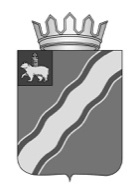 Об условиях приватизации МУП “Коммунальные электрические сети Краснокамского муниципального района” В соответствии с Федеральным законом от  21 декабря 2001 г. № 178-ФЗ«О приватизации государственного и муниципального имущества», Федеральным законом от 26 декабря 1995 г. № 208-ФЗ «Об акционерных обществах», на основании решения Земского Собрания Краснокамского  муниципального района от 25 марта 2015 г. № 19 «О внесении изменений в прогнозный  план приватизации муниципального имущества Краснокамского муниципального района на 2015 год, утвержденный решением Земского Собрания Краснокамского муниципального района от 26 ноября 2014 г. №121», представленных документов по результатам инвентаризации МУП «Коммунальные электрические сети Краснокамского муниципального района», протокола балансовой комиссии от 26 апреля 2016 г., администрация Краснокамского муниципального района ПОСТАНОВЛЯЕТ:Осуществить приватизацию муниципального унитарного предприятия «Коммунальные электрические сети Краснокамского муниципального района» путем его преобразования в акционерное общество «Коммунальные электрические сети Краснокамского муниципального района».Утвердить  прилагаемые:2.1.Передаточный акт подлежащего приватизации имущественного комплекса муниципального унитарного предприятия «Коммунальные электрические сети Краснокамского муниципального района»;2.2. Расчет балансовой стоимости подлежащих приватизации активов муниципального унитарного предприятия «Коммунальные электрические сети Краснокамского муниципального района».3. Определить уставный капитал акционерного общества «Коммунальные электрические сети Краснокамского муниципального района» по уставу акционерного общества « Коммунальные электрические сети Краснокамского муниципального района», преобразованного путем реорганизации муниципального унитарного предприятия  «Коммунальные электрические сети Краснокамского муниципального района» (617067, Россия, Пермский край, г. Краснокамск, ул. Коммунистическая, д. 18) в размере  35 294 403 (тридцать пять миллионов двести девяносто четыре тысячи четыреста три) рубля, состоящим из 35 294 403 (тридцать пять миллионов двести девяносто четыре тысячи четыреста три)  обыкновенных именных бездокументарных акций номинальной стоимостью 1 (один) рубль каждая.4. Утвердить прилагаемый устав  акционерного общества « Коммунальные электрические сети Краснокамского муниципального района».5. Назначить генеральным директором  акционерного общества «Коммунальные электрические сети Краснокамского муниципального района» Иванова Артура Валерьевича.6. Определить состав совета директоров акционерного общества «Коммунальные электрические сети Краснокамского муниципального района» в количестве  5 человек.7. Определить состав ревизионной комиссии акционерного общества «Коммунальные электрические сети Краснокамского муниципального района»  в количестве 2 человек.8. Назначить до первого собрания акционеров акционерного общества «Коммунальные электрические сети Краснокамского муниципального района»:8.1. членами совета директоров:Ю.М.Трухина заместителя главы Краснокамского муниципального района по развитию инфраструктуры,В.Ю.Капитонова, первого заместителя главы Краснокамского муниципального района,В.В.Трусова, председателя Комитета имущественных отношений и территориального планирования администрации Краснокамского муниципального района,Е.В.Амелину, начальника правового управления администрации Краснокамского муниципального района,Г.А.Пономареву, начальника управления ЖКХ транспортного обслуживания и дорог администрации Краснокамского муниципального района;8.2. членами ревизионной комиссии:М.Л.Куличкову, начальника Финансового управления администрации Краснокамского муниципального районаА.В.Сушенцову, главного бухгалтера Комитета имущественных отношений и территориального планирования администрации Краснокамского муниципального района.9. Генеральному директору акционерного общества  «Коммунальные электрические сети Краснокамского муниципального района» А.В.Иванову в установленном порядке:9.1.  подписать передаточный акт о приемке подлежащего приватизации имущественного комплекса муниципального унитарного предприятия «Коммунальные электрические сети Краснокамского муниципального района»;9.2. в установленном порядке подготовить решение о выпуске акций акционерного общества  «Коммунальные электрические сети Краснокамского муниципального района»  с размещением всех акций единственному акционеру – муниципальному образованию Краснокамский  муниципальный район Пермского края в лице администрации Краснокамского муниципального района и направить соответствующие материалы  для регистрации в Уральское главное управление ЦБ РФ (г. Екатеринбург);9.3. после получения  зарегистрированного решения о выпуске акций акционерного общества «Коммунальные электрические сети Краснокамского муниципального района»в десятидневный срок  осуществить все юридические действия  по государственной регистрации акционерного общества «Коммунальные электрические сети Краснокамского муниципального района» и устава, выступив заявителем при государственной регистрации устава в установленном законодательством порядке;9.4. после регистрации акционерного общества «Коммунальные электрические сети Краснокамского муниципального района» представить акционеру экземпляр устава с отметкой регистрирующего органа, копию свидетельства, подтверждающего факт внесения записи в государственный реестр юридических лиц, экземпляр передаточного акта;9.5. организовать ведение реестра  акционеров общества с указанием муниципального образования Краснокамский муниципальный район  Пермского края в лице администрации Краснокамского муниципального района единственным владельцем всех акций первого выпуска акционерного общества  «Коммунальные электрические сети Краснокамского муниципального района»;9.6.утвердить регистратором акционерного общества «Коммунальные электрические сети Краснокамского муниципального района» акционерное общество ВТБ Регистратор, имеющее лицензию на осуществление деятельности по ведению реестра № 045-13970-000001 от 21.02.2008 г., выданную ФСФР России;9.7. осуществить юридические действия по государственной регистрации  права собственности  за акционерным обществом «Коммунальные электрические сети Краснокамского муниципального района» на объекты недвижимости в соответствии с передаточным актом;9.8. провести конкурс по отбору аудитора на обязательный аудит по итогам текущего года в течение двух месяцев с даты государственной регистрации  устава акционерного общества.10. Комитету имущественных отношений и территориального планирования администрации Краснокамского муниципального района (В.В.Трусов):10.1. прекратить муниципальному унитарному предприятию «Коммунальные электрические сети Краснокамского муниципального района» право хозяйственного ведения на имущество, указанное в подразделах 1.3 «Здания (помещения в зданиях)», 1.4 «Сооружения», 1.5 «Транспортные средства», 1.6 «Передаточные устройства, машины и оборудование», 1.8. «Вычислительная техника», 1.9 «Производственный и хозяйственный инвентарь» раздела 1 «Основные средства» согласно Составу  подлежащего приватизации имущественного комплекса муниципального унитарного предприятия «Коммунальные электрические сети Краснокамского муниципального района», утвержденному настоящим постановлением; 10.2. прекратить муниципальному унитарному предприятию « Коммунальные электрические сети Краснокамского муниципального района» право аренды на земельные участки, подлежащие приватизации в составе имущественного комплекса муниципального унитарного предприятия «Коммунальные электрические сети Краснокамского муниципального района», указанные в подразделе «1.1. Земельные участки» раздела «1. Основные средства» согласно Составу  подлежащего приватизации имущественного комплекса муниципального унитарного предприятия «Коммунальные электрические сети Краснокамского муниципального района», утвержденному настоящим постановлением;  10.3. обеспечить учет акций акционерного общества «Коммунальные электрические сети Краснокамского муниципального района» в реестре муниципальной собственности Краснокамского муниципального района. 11.Настоящее постановление подлежит в течение десяти дней со дня принятия  размещению в открытом доступе на сайте torgi.gov.ru в сети "Интернет"  и  в специальном выпуске «Официальные материалы органов местного самоуправления» газеты «Краснокамская звезда».12. Контроль за исполнением настоящего постановления оставляю за собой.Глава Краснокамскогомуниципального района - главаадминистрации Краснокамскогомуниципального района                                                                Ю.Ю.КрестьянниковЕ.В.Амелина4-48-60ПЕРЕДАТОЧНЫЙ АКТподлежащего приватизации имущественного комплекса муниципального унитарного предприятияпо состоянию на  31  марта 2016 годаНастоящий акт составлен в соответствии с Федеральным законом «О приватизации государственного и муниципального имущества»  от  21 декабря 2001 г. № 178-ФЗ, Федеральным законом от 26 декабря 1995 г. № 208-ФЗ «Об акционерных обществах», на основании решения Земского Собрания  Краснокамского  муниципального района от 25 марта 2015 г. № 19 «О внесении изменений в прогнозный  план приватизации муниципального имущества Краснокамского муниципального района на 2015 год, утвержденный решением Земского Собрания Краснокамского муниципального района от 26 ноября 2014 г. №121», представленных документов по результатам инвентаризации Муниципального унитарного предприятия «Коммунальные электрические сети Краснокамского муниципального района» о нижеследующем:Муниципальное унитарное предприятие «Коммунальные электрические сети Краснокамского муниципального района», руководствуясь Гражданским кодексом РФ, передает, а Акционерное общество «Коммунальные электрические сети Краснокамского муниципального района» принимает подлежащий приватизации имущественный комплекс Муниципального унитарного предприятия «Коммунальные электрические сети Краснокамского муниципального района» в составе согласно приложению № 1 (на 82 л.).Акционерное общество «Коммунальные электрические сети Краснокамского муниципального района», создаваемое путем реорганизации Муниципального унитарного предприятия «Коммунальные электрические сети Краснокамского муниципального района»,  является правопреемником реорганизуемого предприятия:- по всем обязательствам предприятия в отношении всех его кредиторов и должников, включая обязательства по уплате налогов и иных обязательных платежей в бюджеты и государственные внебюджетные фонды, и обязательства, оспариваемые сторонами, со всеми изменениями;- по всем иным правам и обязанностям Муниципальное унитарное предприятие «Коммунальные электрические сети Краснокамского муниципального района», за исключением прав и обязанностей, переход которых к другим лицам в соответствии с законодательством Российской Федерации не допускается;- со всеми изменениями в составе и стоимости имущества Муниципальное унитарное предприятие «Коммунальные электрические сети Краснокамского муниципального района», произошедшими после даты, на которую составлен промежуточный бухгалтерский баланс предприятия.Расчет балансовой стоимости подлежащих приватизации активов Муниципального унитарного предприятия «Коммунальные электрические сети Краснокамского муниципального района» прилагается к настоящему акту (на 3л.).Уставный капитал Акционерного общества «Коммунальные электрические сети Краснокамского муниципального района» формируется за счет: земельных участков, кадастровой стоимостью 12 827 806,12 рублей (Двенадцать миллионов восемьсот двадцать семь тысяч восемьсот шесть рублей 12 копеек) и  стоимостью активов Муниципального унитарного предприятия «Коммунальные электрические сети Краснокамского муниципального района» 22 466 596,88 рублей (Двадцать два миллиона четыреста шестьдесят шесть тысяч пятьсот девяносто шесть рублей 88 копеек), в размере 35 294 403рубля (Тридцать пять миллионов двести девяносто четыре тысячи четыреста три рубля), состоящим из 35 294 403  (Тридцать пять миллионов двести девяносто четыре тысячи четыреста три)  обыкновенных именных бездокументарных акций номинальной стоимостью 1 (один) рубль каждая.Все приложения к настоящему акту являются его неотъемлемой частью. “Имущество, указанное в передаточном акте, имеется в наличии и может быть передано акционерному обществу”.Приложение № 1К передаточному акту подлежащего приватизации имущественного комплекса Муниципального унитарного предприятия «Коммунальные электрические сети Краснокамского муниципального района»СОСТАВПОДЛЕЖАЩЕГО ПРИВАТИЗАЦИИ ИМУЩЕСТВЕННОГО КОМПЛЕКСАМуниципального унитарного предприятия «Коммунальные электрические сети Краснокамского муниципального района»(полное наименование муниципального унитарного предприятия)1. Основные средства1.1. Земельные участки1.2. Объекты природопользования – не имеется.1.3. Здания (помещения в зданиях) 1.4. Сооружения1.5. Транспортные средства.1.6. Передаточные устройства, машины и оборудование1.7. Инструмент – нет1.8. Вычислительная техника1.9. Производственный и хозяйственный инвентарь1.10. Прочее.(Объекты, требующие регистрации (государственной регистрации), приводятся полностью.Иные объекты допускается группировать)2. Нематериальные активы2.1. Патенты.2.2. Товарные знаки.(Приводится полный перечень нематериальных активов, подлежащих приватизации в составе имущественного комплекса)3. Оборудование к установке(Приводится полный перечень оборудования стоимостью свыше 10,0 тыс. рублей.Иное допускается группировать по назначению)4. Вложения во внеоборотные активы4.1. Строительство объектов основных средств.4.2. Приобретение объектов основных средств.4.3. Приобретение нематериальных активов.4.4. Перевод молодняка животных в основное стадо.4.5. Приобретение взрослых животных. (Допускается группировать объекты, имеющие одинаковое наименование, назначение, характеристику)5. Доходные вложения в материальные ценности – нет.6. Производственные запасы6.1. Животные на выращивании и откорме - нет.6.2. Материалы, переданные в переработку - нет. (Запасы группируются по указанным подразделам)7. Затраты на производство7.1. Основное производство.7.2. Вспомогательные производства.7.3. Обслуживающие производства и хозяйства.7.4. Расходы на продажу. (Затраты группируются по указанным подразделам)8. Готовые изделия8.1. Готовая продукция - нет.8.2. Товары отгруженные - нет.9. Налог на добавленную стоимость по приобретеннымценностям – 0,00 тыс. рублей10. Денежные средства10.1. Касса -   28 062 руб.10.2. Переводы в пути - 0 руб.10.3. Расчетные счета.Счет № 40702810649510110505 в Западно-Уральском банке ПОА «Сбербанк России» г. Пермь – 3 893 243 руб.Счет № 40702810424660000062 в Приволжском Филиале ПАО РОСБАНК г. Нижний Новгород –1 535 776 руб.10.4. Валютные счета - нет.10.5. Специальные счета в банках - нет11. Финансовые вложения11.1. Акции, доли, паи - нет.11.2. Вклады по договору простого товарищества -  нет.11.3. Долговые ценные бумаги -  нет.11.4. Предоставленные займы - нет.12. Дебиторская задолженность12.1. Долгосрочная задолженность (платежи по которой ожидаются более чем через 12 месяцев после отчетной даты) - нет.12.2. Краткосрочная задолженность (платежи по которой ожидаются в течение 12 месяцев после отчетной даты).13. Прочие активы14. Долгосрочные обязательства14.1. Кредиты - нет.14.2. Займы - нет.15. Краткосрочные обязательства15.1. Кредиты - нет.15.2. Займы - нет.15.3 Отложенные налоговые обязательства – 25 827 руб.15.4. Кредиторская задолженность.16. Прочие (непросроченные) обязательства16.1. Выданные обеспечения обязательств и платежей.16.2. Полученные обеспечения обязательств и платежей.(Указываются имеющиеся договоры и другие документы, не вошедшие в иные разделы, на основании которых исполнение обязательств наступит после даты составления промежуточного баланса)17. Иные ценности17.1. Арендованные основные средства - нет.17.2. Товарно-материальные ценности, принятые на ответственное хранение - нет.17.3. Материалы, принятые в переработку - нет.17.4. Товары, принятые на комиссию - нет.17.5. Оборудование, принятое для монтажа – нет.РАСЧЕТбалансовой стоимости подлежащих приватизации активовМуниципального унитарного предприятия «Коммунальные электрические сети Краснокамского муниципального района»В соответствии с пунктом 2 статьи 11 Федерального закона от 21 декабря  2001  г.  №  178-ФЗ  "О  приватизации  государственного и муниципального   имущества"      балансовая  стоимость  подлежащих приватизации активов Муниципального унитарного предприятия «Коммунальные электрические сети Краснокамского муниципального района»определяется как сумма стоимости   чистых     активов     муниципального унитарного   предприятия,  исчисленной  по  данным  промежуточного бухгалтерского    баланса,   и   стоимости   земельных   участков, определенной   в соответствии  с  пунктом  3  статьи 11 указанного Закона,  за  вычетом   балансовой стоимости объектов, не подлежащих приватизации   в  составе  имущественного  комплекса  муниципального унитарного предприятия.Стоимость   чистых   активов   муниципального унитарного   предприятия   определяется  по  данным  промежуточного бухгалтерского  баланса  в  порядке,   представленном  в  следующей таблице:Таблица 1Расчетстоимости чистых активов муниципального унитарного предприятияСтоимость подлежащих приватизации земельных участков 12 827 806,12  рублей (Двенадцать миллионов восемьсот двадцать семь тысяч восемьсот шесть рублей 12 копеек).Балансовая  стоимость  подлежащих  приватизации  активов  Муниципального унитарного предприятия «Коммунальные электрические сети Краснокамского муниципального района»определяется   в   порядке,  представленном  в следующей таблице.Таблица 2Расчетбалансовой стоимости подлежащих приватизацииактивов муниципального унитарного предприятияИтого  балансовая  стоимость  подлежащих  приватизации активов муниципального  унитарного  предприятия  «Коммунальные электрические сети Краснокамского муниципального района» составляет 35 294 403 рубля (Тридцать пять миллионов  двести девяносто четыре тысячи четыреста три рубля).Утвержденпостановлением администрации Краснокамского муниципального района от 27.04.2016 № 235УСТАВАкционерного общества«КОММУНАЛЬНЫЕ ЭЛЕКТРИЧЕСКИЕ СЕТИ КРАСНОКАМСКОГО МУНИЦИПАЛЬНОГО РАЙОНА»1. ОБЩИЕ ПОЛОЖЕНИЯАкционерное  общество «Коммунальные электрические сети Краснокамского муниципального района»  (далее - Общество) создано в соответствии с Гражданским кодексом Российской Федерации, Федеральным законом РФ от 21.12.2001 № 178-ФЗ  «О приватизации государственного и муниципального имущества», Федеральным законом от 26.12.1995 № 208-ФЗ «Об акционерных обществах» путем реорганизации в форме преобразования Муниципального унитарного предприятия «Коммунальные электрические сети Краснокамского муниципального района» при приватизации муниципального имущества.Общество является правопреемником по правам и обязанностям Муниципального унитарного предприятия «Коммунальные электрические сети Краснокамского муниципального района».Общество осуществляет свою деятельность на коммерческой основе в целях получения прибыли его акционерами.Общество является юридическим лицом и свою деятельность организует на основании настоящего Устава и действующего законодательства Российской Федерации.Акционерное общество " Коммунальные электрические сети Краснокамского муниципального района" является непубличным обществом.Полное фирменное наименование Общества на русском языке:Акционерное общество "Коммунальные электрические сети Краснокамского муниципального района", сокращенное фирменное наименование Общества на русском языке: АО "КЭС КМР".Общество вправе в установленном порядке открывать расчетный, валютный и другие банковские счета на территории Российской Федерации и за ее пределами.Общество имеет печать, содержащую его полное фирменное наименование на русском языке и указание на место его нахождения.Общество вправе иметь штампы и бланки со своим наименованием, собственную эмблему, а также зарегистрированный в установленном порядке товарный знак и другие средства индивидуализации.Место нахождения Общества: г. Краснокамск. По данному адресу располагается единоличный исполнительный орган Общества –Генеральный директор.Общество создано на неопределенный срок.2. ЦЕЛИ, ПРЕДМЕТ, ВИДЫ ДЕЯТЕЛЬНОСТИЦелями деятельности Общества являются расширение рынка товаров и услуг и извлечение прибыли.Общество может иметь и приобретать гражданские права и исполнять гражданские обязанности, необходимые для осуществления любых видов деятельности, не запрещенных законом.Основными видами деятельности Общества являются:передача, распределение электрической энергии потребителям (население, промышленные предприятия, объекты ЖКХ и инфраструктуры городских и сельских поселений Краснокамского муниципального района, в границах балансовой принадлежности электрических сетей;контроль за объемами и режимами приема и отпуска электрической энергии и мощности;поддержание качества отпускаемой энергии – нормированное напряжение электрического тока, в пределах действующего ГОСТ (регламента);содержание электрических сетей, оборудования, зданий, сооружений предприятия в состоянии эксплуатационной готовности;прокладка наружных внутренних сетей электроснабжения до 10 кВ включительно;монтаж и реконструкция электрических установок;пусконаладочные работы электрических устройств;проектирование сетей электроснабжения и электрооборудования до 10 кВ включительно;измерительные и испытательные работы;техническая эксплуатация электроустановок потребителей по договорам (в т.ч. уличное освещение);техническое присоединение энергопринимающих устройств (энергетических установок и объектов электросетевого хозяйства) юридических и физических лиц к электрическим сетям;автотранспортные перевозки;эксплуатация грузоподъемных устройств и механизмов;сдача в аренду нежилых помещений, зданий, сооружений;сдача в аренду машин и механизмов;оказание транспортных услуг, содержание автохозяйства;выполнение проектно-сметных работ;выполнение строительно-монтажных работ;оказание услуг энергетической экспертизы, энергетического аудита;производство общестроительных работ по прокладке местных линий электропередачи, включая взаимосвязанные вспомогательные работы;производство общестроительных работ по   строительству   прочих зданий и сооружений;монтаж зданий и сооружений из сборных конструкций;монтаж инженерного оборудования зданий и сооружений;производство электромонтажных работ;производство изоляционных работ;другие виды деятельности, связанные с управлением  и эксплуатацией зданий,  сооружений с целью оказания коммунальных услуг, другие виды хозяйственной деятельности, не противоречащие законодательству Российской Федерации.Все вышеперечисленные виды деятельности осуществляются в соответствии с действующим законодательством Российской Федерации. Отдельными видами деятельности, перечень которых определяется специальными федеральными законами, Общество может заниматься только при получении специального разрешения (лицензии). Если условиями предоставления специального разрешения (лицензии) на занятие определенным видом деятельности предусмотрено требование о занятии такой деятельностью как исключительной, то Общество в течение срока действия специального разрешения (лицензии) не вправе осуществлять иные виды деятельности, за исключением видов деятельности, предусмотренных специальным разрешением (лицензией) и им сопутствующих.Общество осуществляет внешнеэкономическую деятельность в соответствии с действующим законодательством Российской Федерации.3. ОСНОВНЫЕ ПОЛОЖЕНИЯ ОБ ОБЩЕСТВЕ3.1.	Общество приобретает права юридического лица с момента государственной регистрации Общества в установленном федеральными законами порядке.3.2.	Общество для достижения целей своей деятельности может от своего имени приобретать и осуществлять любые имущественные и личные неимущественные права, нести обязанности, от своего имени совершать любые допустимые законом сделки, быть истцом и ответчиком в суде.3.3.	Общество имеет в собственности обособленное имущество, учитываемое на его самостоятельном балансе. Общество осуществляет владение, пользование и распоряжение своим имуществом в соответствии с целями своей деятельности и назначением имущества.3.4.	Общество несет ответственность по своим обязательствам всем принадлежащим ему имуществом. Общество не отвечает по обязательствам своих акционеров. Акционеры не отвечают по обязательствам Общества и несут риск убытков, связанных с его деятельностью, в пределах стоимости принадлежащих им акций. Акционеры, не полностью оплатившие акции, несут солидарную ответственность по обязательствам Общества в пределах неоплаченной части стоимости принадлежащих им акций.3.5.	Если несостоятельность (банкротство) Общества вызвана действиями (бездействием) его акционеров или других лиц, которые имеют право давать обязательные для Общества указания либо иным образом имеют возможность определять его действия, то на указанных акционеров или других лиц в случае недостаточности имущества Общества может быть возложена субсидиарная ответственность по его обязательствам.3.6.	Государство и его органы не несут ответственности по обязательствам Общества, равно как и Общество не отвечает по обязательствам государства и его органов.3.7.	Общество может участвовать в коммерческих организациях и создавать коммерческие организации как на территории Российской Федерации, так и за ее пределами.Общество может на добровольных началах объединяться в союзы, ассоциации, а также быть членом других некоммерческих организаций как на территории Российской Федерации, так и за ее пределами.3.8.	Общество может создавать филиалы и открывать представительства на территории Российской Федерации с соблюдением требований Федерального закона от 26.12.1995 N 208-ФЗ «Об акционерных обществах» и иных федеральных законов.Создание Обществом филиалов и открытие представительств за пределами территории Российской Федерации осуществляются также в соответствии с законодательством иностранного государства по месту нахождения филиалов и представительств, если иное не предусмотрено международным договором Российской Федерации.3.9.	Филиалы и представительства не являются юридическими лицами, действуют на основании утвержденного Обществом Положения и наделяются создавшим их Обществом имуществом, которое учитывается как на их отдельных балансах, так и на балансе Общества.3.10.	Филиалы и представительства осуществляют деятельность от имени Общества. Общество несет ответственность за деятельность своих филиалов и представительств. Руководители филиалов и представительств назначаются Генеральным директором Общества и действуют на основании выданных Обществом доверенностей. Доверенности руководителям филиалов и представительств от имени Общества выдает Генеральный директор Общества.3.11.	Общество может иметь дочерние общества с правами юридического лица на территории Российской Федерации, созданные в соответствии с Федеральным законом от 26.12.1995 N 208-ФЗ «Об акционерных обществах» и иными федеральными законами, а за пределами территории Российской Федерации - в соответствии с законодательством иностранного государства по месту нахождения дочернего или зависимого общества, если иное не предусмотрено международным договором Российской Федерации.Общество не отвечает по обязательствам дочерних, а они - по обязательствам Общества, кроме случаев, предусмотренных законодательством Российской Федерации или договором.3.12.	Общество самостоятельно планирует свою производственно-хозяйственную деятельность. Основу планов составляют договоры, заключаемые с потребителями продукции и услуг, а также поставщиками материально-технических и иных ресурсов.3.13.	Реализация продукции, выполнение работ и предоставление услуг осуществляются по ценам и тарифам, устанавливаемым Обществом самостоятельно.3.14.	Общество вправе привлекать для работы российских и иностранных специалистов, самостоятельно определяя формы, размеры и виды оплаты труда.3.15.	Общество в целях реализации технической, социальной, экономической и налоговой политики несет ответственность за сохранность документов (управленческих, финансово-хозяйственных, по личному составу и др.); обеспечивает передачу на государственное хранение документов, имеющих научно-историческое значение, в центральные архивы по месту своего нахождения, хранит и использует в установленном порядке документы по личному составу.3.16.	При реорганизации и прекращении деятельности Общества все документы (управленческие, финансово-хозяйственные, по личному составу и др.) передаются в соответствии с установленными правилами организации-правопреемнику.При отсутствии правопреемника документы постоянного хранения, имеющие научно-историческое значение, передаются на государственное хранение в архивы по месту нахождения Общества документы по личному составу (приказы, личные дела, лицевые счета и т.п.) передаются на хранение в архив на территории которого находится Общество. Передача и упорядочение документов осуществляются силами и за счет средств Общества в соответствии с требованиями архивных органов.3.17.	Общество вправе совершать все действия, не запрещенные действующим законодательством Российской Федерации. Деятельность Общества не ограничивается оговоренной в Уставе. Сделки, выходящие за пределы уставной деятельности, но не противоречащие закону, являются действительными.4. УСТАВНЫЙ КАПИТАЛ И АКЦИИ ОБЩЕСТВАУставный капитал Общества составляет 35 294 403 (тридцать пять миллионов двести девяносто четыре тысячи четыреста три ) рубля.Уставный капитал составляется из номинальной стоимости акций Общества, приобретенных акционерами (размещенных акций).Уставный капитал Общества разделен на 35 294 403 (тридцать пять миллионов двести девяносто четыре тысячи четыреста три)  обыкновенных именных бездокументарных акций номинальной стоимостью 1 (один) рубль каждая.Форма оплаты дополнительных акций определяется решением об их размещении. Оплата иных эмиссионных ценных бумаг может осуществляться только деньгами.Оплата дополнительных акций может быть произведена путем зачета денежных требований к Обществу.Все акции Общества являются именными.Если при осуществлении преимущественного права на приобретение акций, продаваемых акционером Общества, а также при консолидации акций приобретение акционером целого числа акций невозможно, образуются части акций (дробные акции).Дробная акция предоставляет акционеру - её владельцу права, предоставляемые акцией соответствующей категории (типа), в объеме, соответствующем части целой акции, которую она составляет.Для целей отражения в настоящем Уставе общего количества размещенных акций все размещенные дробные акции суммируются. В случае если в результате этого образуется дробное число, в настоящем Уставе количество размещенных акций выражается дробным числом.Дробные акции обращаются наравне с целыми акциями. В случае если одно лицо приобретает две и более дробные акции одной категории (типа), эти акции образуют одну целую акцию и (или) дробную акцию, равную сумме этих дробных акций.Общество вправе размещать дополнительно к ранее размещённым акциям объявленные акции. Количество объявленных акций составляет 1 000 000 (один миллион) штук обыкновенных именных бездокументарных акций номинальной стоимостью 1 000 (одна тысяча) рублей каждая.Права, предоставляемые этими акциями, аналогичны правам, предоставляемым обыкновенными акциями, размещенными ранее.Дополнительные акции могут быть размещены Обществом только в пределах количества объявленных акций, установленного п. 4.18 Устава.Общество вправе осуществлять размещение дополнительных акций и иных эмиссионных ценных бумаг посредством подписки и конвертации.В случае увеличения уставного капитала Общества за счет его имущества, Общество должно осуществлять размещение дополнительных акций посредством распределения их среди акционеров.Размещение акций (эмиссионных ценных бумаг Общества, конвертируемых в акции) посредством закрытой подписки осуществляется только по решению Общего собрания акционеров об увеличении уставного капитала Общества путем размещения дополнительных акций (о размещении эмиссионных ценных бумаг Общества, конвертируемых в акции), принятому большинством в три четверти голосов акционеров - владельцев голосующих акций, принимающих участие в Общем собрании акционеров.Уставный капитал Общества может быть увеличен путем увеличения номинальной стоимости акций или размещения дополнительных акций.Решение об увеличении уставного капитала способами, указанными в абзаце первом настоящего пункта, принимается Общим собранием акционеров Общества.Увеличение уставного капитала Общества путем размещения дополнительных акций может осуществляться за счет имущества Общества. Увеличение уставного капитала Общества путем увеличения номинальной стоимости акций осуществляется только за счет имущества Общества.Сумма, на которую увеличивается уставный капитал за счет имущества Общества, не должна превышать разницу между стоимостью чистых активов Общества и суммой уставного капитала и резервного фонда Общества.При увеличении уставного капитала Общества путем размещения дополнительных акций уставный капитал увеличивается на сумму номинальной стоимости размещенных дополнительных акций, а количество объявленных акций определенных категорий и типов уменьшается на число размещенных дополнительных акций определенных категорий и типов.Увеличение уставного капитала Общества допускается после полной его оплаты.Общество вправе, а в случаях, предусмотренных Федеральным законом от 26.12.1995 N 208-ФЗ «Об акционерных обществах», обязано уменьшить свой уставный капитал.Уставный капитал Общества может быть уменьшен путем уменьшения номинальной стоимости акций или путем покупки части акций в целях сокращения их общего количества.Решение об уменьшении уставного капитала Общества путем уменьшения номинальной стоимости акций или путем покупки части акций в целях сокращения их общего количества принимается Общим собранием акционеров.Решение об уменьшении уставного капитала Общества путем уменьшения номинальной стоимости акций принимается Общим собранием акционеров Общества большинством в три четверти голосов акционеров - владельцев голосующих акций, принимающих участие в Общем собрании акционеров, только по предложению Совета директоров Общества.Уменьшение уставного капитала производится в порядке, установленном Федеральным законом от 26.12.1995 N 208-ФЗ «Об акционерных обществах».Общество вправе приобретать размещенные им акции по решению Общего собрания акционеров об уменьшении уставного капитала путем покупки части размещенных акций в целях сокращения их общего количества.Общество не вправе принимать решение об уменьшении уставного капитала путем покупки части размещенных акций в целях сокращения их общего количества, если номинальная стоимость акций, оставшихся в обращении, станет ниже минимального размера уставного капитала, предусмотренного Федеральным законом от 26.12.1995 N 208-ФЗ «Об акционерных обществах».Акции, приобретенные Обществом на основании настоящего пункта, погашаются при их приобретении.Общество вправе приобретать размещенные им акции по решению Совета директоров Общества.Общество не вправе принимать решение о покупке Обществом акций, если номинальная стоимость акций, находящихся в обращении, составит менее 90 процентов от уставного капитала Общества.Акции, приобретенные Обществом на основании настоящего пункта, не предоставляют права голоса, они не учитываются при подсчете голосов, по ним не начисляются дивиденды. Такие акции должны быть реализованы по цене не ниже их рыночной стоимости не позднее одного года с даты их приобретения. В противном случае Общее собрание акционеров должно принять решение об уменьшении уставного капитала путем покупки и погашения указанных акций.Конвертация обыкновенных акций в привилегированные акции, облигации и иные ценные бумаги не допускается.Конвертация привилегированных акций в облигации и иные ценные бумаги, за исключением акций, не допускается. Допускается конвертация привилегированных акций в обыкновенные акции и привилегированные акции иных типов.Общество вправе по результатам первого квартала, полугодия, девяти месяцев финансового года и (или) по результатам финансового года принимать решения (объявлять) о выплате дивидендов по размещенным акциям, если иное не установлено Федеральным законом от 26.12.1995 N 208-ФЗ «Об акционерных обществах». Решение о выплате (объявлении) дивидендов по результатам первого квартала, полугодия и девяти месяцев финансового года может быть принято в течение трех месяцев после окончания соответствующего периода.Общество обязано выплатить объявленные по акциям каждой категории (типа) дивиденды, если иное не предусмотрено Федеральным законом от 26.12.1995 N 208-ФЗ «Об акционерных обществах». Дивиденды выплачиваются деньгами.Источником выплаты дивидендов является прибыль Общества после налогообложения (чистая прибыль Общества). Чистая прибыль Общества определяется по данным бухгалтерской отчетности Общества. Дивиденды по привилегированным акциям определенных типов также могут выплачиваться за счет ранее сформированных для этих целей специальных фондов Общества.Решение о выплате (объявлении) дивидендов принимается Общим собранием акционеров. Указанным решением должны быть определены размер дивидендов по акциям каждой категории (типа), форма их выплаты, порядок выплаты дивидендов в не денежной форме, дата, на которую определяются лица, имеющие право на получение дивидендов. При этом решение в части установления даты, на которую определяются лица, имеющие право на получение дивидендов, принимается только по предложению Совета директоров Общества.Размер дивидендов не может быть больше размера дивидендов, рекомендованного Советом директоров Общества.Дата, на которую в соответствии с решением о выплате (объявлении) дивидендов определяются лица, имеющие право на их получение, не может быть установлена ранее 10 дней с даты принятия решения о выплате (объявлении) дивидендов и позднее 20 дней с даты принятия такого решения.Срок выплаты дивидендов номинальному держателю и являющемуся профессиональным участником рынка ценных бумаг доверительному управляющему, которые зарегистрированы в реестре акционеров, не должен превышать 10 рабочих дней, а другим зарегистрированным в реестре акционеров лицам - 25 рабочих дней с даты, на которую определяются лица, имеющие право на получение дивидендов.Дивиденды выплачиваются лицам, которые являлись владельцами акций соответствующей категории (типа) или лицами, осуществляющими в соответствии с федеральными законами права по этим акциям, на конец операционного дня даты, на которую в соответствии с решением о выплате дивидендов определяются лица, имеющие право на их получение.Выплата дивидендов в денежной форме осуществляется в безналичном порядке Обществом или по его поручению регистратором, осуществляющим ведение реестра акционеров Общества, либо кредитной организацией.Лицо, не получившее объявленных дивидендов в связи с тем, что у Общества или регистратора отсутствуют точные и необходимые адресные данные или банковские реквизиты, либо в связи с иной просрочкой кредитора, вправе обратиться с требованием о выплате таких дивидендов (невостребованные дивиденды) в течение трех лет с даты принятия решения об их выплате.Общество не вправе принимать решение (объявлять) о выплате дивидендов по акциям, а также не вправе выплачивать объявленные по акциям дивиденды в случаях, установленных Федеральным законом от 26.12.1995 N 208-ФЗ «Об акционерных обществах».Общество обязано обеспечить ведение и хранение реестра акционеров Общества в соответствии с правовыми актами Российской Федерации с момента государственной регистрации Общества.В реестре акционеров Общества указываются сведения о каждом зарегистрированном лице, количестве и категориях (типах) акций, записанных на имя каждого зарегистрированного лица, иные сведения, предусмотренные правовыми актами Российской Федерации.Держателем реестра акционеров является специализированная организация, имеющая предусмотренную законом лицензию.Держатель реестра акционеров Общества по требованию акционера или номинального держателя акций обязан подтвердить его права на акции путем выдачи выписки из реестра акционеров Общества, которая не является ценной бумагой.5. ПРАВА И ОБЯЗАННОСТИ АКЦИОНЕРОВ ОБЩЕСТВА. 5.1.	Каждая обыкновенная акция предоставляет акционеру - ее владельцу одинаковый объем прав:право на участие (лично или через представителя) в Общем собрании акционеров Общества с правом голоса по всем вопросам его компетенции;право на получение дивидендов;право на получение части имущества Общества в случае его ликвидации;право на получение информации о деятельности Общества, право знакомиться с бухгалтерскими и иными документами в установленном действующим законодательством порядке;право требовать выкупа Обществом всех или части принадлежащих ему акций в случаях, предусмотренных настоящим Уставом, Федеральным законом от 26.12.1995 N 208-ФЗ «Об акционерных обществах», и в других предусмотренных законодательством случаях;право требовать и получать копии (выписки) протоколов и решений Общего собрания, а также копии решений других органов управления Общества;право требовать исключения другого акционера из Общества в судебном порядке с выплатой ему действительной стоимости его доли участия, если такой акционер своими действиями (бездействием) причинил существенный вред Обществу либо иным образом существенно затрудняет его деятельность и достижение целей, ради которых оно создавалось, в том числе грубо нарушая свои обязанности, предусмотренные законом или Уставом Общества.Акционеры Общества имеют также иные права, предоставленные акционерам настоящим Уставом и действующим законодательством Российской Федерации.5.2.	Акция не предоставляет права голоса до момента ее полной оплаты, за исключением случаев, предусмотренных настоящим Уставом и законодательством Российской Федерации.5.3.	Акционер обязан:оплатить приобретаемые им акции в порядке и в сроки, установленные настоящим Уставом и действующим законодательством Российской Федерации;соблюдать требования Устава и выполнять решения органов управления Общества, принятые в рамках их компетенции;не разглашать сведения, отнесенные к коммерческой тайне;своевременно информировать держателя реестра акционеров Общества об изменении своих данных.Акционеры несут также иные обязанности, предусмотренные настоящим Уставом и действующим законодательством Российской Федерации.6. ПРЕИМУЩЕСТВЕННОЕ ПРАВО ПРИОБРЕТЕНИЯ АКЦИЙ6.1.	Акционеры Общества пользуются преимущественным правом приобретения акций, продаваемых другими акционерами этого Общества, по цене предложения третьему лицу пропорционально количеству акций, принадлежащих каждому из них.6.2.	Если акционеры не использовали свое преимущественное право приобретения акций, то Общество имеет преимущественное право приобретения акций, продаваемых его акционерами.6.3.	Акционер Общества, намеренный продать свои акции третьему лицу, обязан письменно известить об этом остальных акционеров Общества и само Общество с указанием цены и других условий продажи акций. Извещение акционеров Общества осуществляется через Общество.6.4.	Извещение акционеров Общества осуществляется за счет акционера, намеренного продать свои акции.6.5.	В случае если акционеры Общества и Общество не воспользуются преимущественным правом приобретения всех акций, предлагаемых для продажи, в течение 60 дней со дня такого извещения, то акции могут быть проданы третьему лицу по цене и на условиях, которые сообщены Обществу и его акционерам.6.6.	Срок осуществления преимущественного права прекращается, если до его истечения от всех акционеров Общества и от Общества получены письменные заявления об использовании или отказе от использования преимущественного права.6.7.	При продаже акций с нарушением преимущественного права приобретения любой акционер Общества или Общество вправе в течение трех месяцев с момента, когда акционер или Общество узнали либо должны были узнать о таком нарушении, потребовать в судебном порядке перевода на них прав и обязанностей покупателя.6.8.	Уступка преимущественного права не допускается.6.9.	Акции Общества распределяются среди его учредителей или иного заранее определенного круга лиц. Общество не вправе проводить открытую подписку на выпускаемые им акции либо иным образом предлагать их для приобретения неограниченному кругу лиц.7. ФОНДЫ И ЧИСТЫЕ АКТИВЫ ОБЩЕСТВА. КРУПНЫЕ СДЕЛКИ И СДЕЛКИ, В СОВЕРШЕНИИ КОТОРЫХ ИМЕЕТСЯ ЗАИНТЕРЕСОВАННОСТЬФонды Общества7.1.	В Обществе создается резервный фонд в размере 5 процентов от уставного капитала.7.2.	Резервный фонд Общества формируется путем обязательных ежегодных отчислений в размере не менее 5 процентов от чистой прибыли до достижения им размера, установленного Уставом Общества.7.3.	Резервный фонд Общества предназначен для покрытия его убытков, а также для погашения облигаций Общества и выкупа акций Общества в случае отсутствия иных средств.Резервный фонд не может быть использован для иных целей.7.4.	Помимо резервного фонда Общество вправе создавать и другие фонды, не запрещенные законодательством Российской Федерации. Фонды создаются по решению Общего собрания акционеров Общества.7.5.	Фонды формируются из чистой прибыли Общества. Размер фондов, порядок их формирования и использования определяются Положением, утверждаемым Советом директоров Общества.Чистые активы Общества7.6.	Стоимость чистых активов Общества определяется по данным бухгалтерского учета в порядке, установленном уполномоченным Правительством Российской Федерации федеральным органом исполнительной власти.7.7.	Если по окончании второго финансового года или каждого последующего финансового года стоимость чистых активов Общества окажется меньше его уставного капитала, Совет директоров Общества при подготовке к годовому Общему собранию акционеров обязан включить в состав годового отчета Общества раздел о состоянии его чистых активов.7.8.	Если стоимость чистых активов Общества останется меньше его уставного капитала по окончании финансового года, следующего за вторым финансовым годом или каждым последующим финансовым годом, по окончании которых стоимость чистых активов Общества оказалась меньше его уставного капитала, в том числе в случае, предусмотренном п. 7.9 настоящего Устава, Общество не позднее чем через шесть месяцев после окончания соответствующего финансового года обязано принять одно из следующих решений:7.8.1	об уменьшении уставного капитала Общества до величины, не превышающей стоимости его чистых активов;7.8.2	о ликвидации Общества.7.9.	Если стоимость чистых активов Общества окажется меньше его уставного капитала более чем на 25 процентов по окончании трех, шести, девяти или двенадцати месяцев финансового года, следующего за вторым финансовым годом или каждым последующим финансовым годом, по окончании которых стоимость чистых активов Общества оказалась меньше его уставного капитала, Общество дважды с периодичностью один раз в месяц обязано поместить в средствах массовой информации, в которых опубликовывают данные о государственной регистрации юридических лиц, уведомление о снижении стоимости чистых активов Общества.7.10.	Кредитор Общества, если его права требования возникли до опубликования уведомления о снижении стоимости чистых активов Общества, не позднее 30 дней с даты последнего опубликования такого уведомления вправе потребовать от Общества досрочного исполнения соответствующего обязательства, а при невозможности его досрочного исполнения - прекращения обязательства и возмещения связанных с этих убытков.7.11.	Если по окончании второго финансового года или каждого последующего финансового года стоимость чистых активов Общества окажется меньше величины минимального уставного капитала, указанной в статье 26 Федерального закона от 26.12.1995 N 208-ФЗ «Об акционерных обществах», Общество не позднее чем через шесть месяцев после окончания финансового года обязано принять решение о своей ликвидации.7.12.	Если в течение сроков, установленных п. п. 7.8, 7.9 и 7.11 настоящего Устава, Общество не исполнит обязанностей, предусмотренных указанными пунктами, кредиторы вправе потребовать от Общества досрочного исполнения соответствующих обязательств или, при невозможности их досрочного исполнения, прекращения обязательств и возмещения связанных с этих убытков.Крупные сделки и сделки, в совершении которых имеется заинтересованность7.13. Крупной сделкой считается сделка (в том числе заем, кредит, залог, поручительство) или несколько взаимосвязанных сделок, связанных с приобретением, отчуждением или возможностью отчуждения Обществом прямо либо косвенно имущества, стоимость которого составляет 25 и более процентов балансовой стоимости активов Общества, определенной по данным его бухгалтерской отчетности на последнюю отчетную дату, за исключением сделок, совершаемых в процессе обычной хозяйственной деятельности Общества, сделок, связанных с размещением посредством подписки (реализацией) обыкновенных акций Общества, сделок, связанных с размещением эмиссионных ценных бумаг, конвертируемых в обыкновенные акции Общества, и сделок, совершение которых обязательно для Общества в соответствии с федеральными законами и (или) иными правовыми актами Российской Федерации и расчеты по которым производятся по ценам, определенным в порядке, установленном Правительством Российской Федерации, или по ценам и тарифам, установленным уполномоченным Правительством Российской Федерации федеральным органом исполнительной власти.В случае отчуждения или возникновения возможности отчуждения имущества с балансовой стоимостью активов Общества сопоставляется стоимость такого имущества, определенная по данным бухгалтерского учета, а в случае приобретения имущества - цена его приобретения.Крупная сделка должна быть одобрена в порядке, предусмотренном гл. X Федерального закона от 26.12.1995 N 208-ФЗ «Об акционерных обществах».7.14. Сделки (в том числе заем, кредит, залог, поручительство), в совершении которых имеется заинтересованность члена Совета директоров Общества, лица, осуществляющего функции единоличного исполнительного органа (Генерального директора) Общества, в том числе управляющей организации или управляющего, акционера Общества, имеющего совместно с его аффилированными лицами 20 и более процентов голосующих акций Общества, а также лица, имеющего право давать Обществу обязательные для него указания, совершаются Обществом в соответствии с положениями гл. XI Федерального закона от 26.12.1995 N 208-ФЗ «Об акционерных обществах».8. УПРАВЛЕНИЕ ОБЩЕСТВОМ. ОБЩЕЕ СОБРАНИЕ АКЦИОНЕРОВСтруктура органов управления Общества8.1.	Органами управления Общества являются:Общее собрание акционеров;Совет директоров;единоличный исполнительный орган - Генеральный директор (Управляющий).8.1.1	Функции коллегиального исполнительного органа переданы единоличному исполнительному органу общества.Общее собрание акционеров, его компетенция.8.2.	Высшим органом управления Общества является Общее собрание акционеров.Один раз в год Общество проводит годовое Общее собрание акционеров. Проводимые помимо годового Общего собрания акционеров являются внеочередными.8.3.	Годовое Общее собрание акционеров проводится в сроки не ранее чем через два месяца и не позднее чем через шесть месяцев после окончания финансового года. На годовом Общем собрании акционеров должны решаться вопросы об избрании Совета директоров Общества, Ревизионной комиссии (ревизора) Общества, утверждении Аудитора Общества, вопросы, предусмотренные подп. 8.4.11 настоящего Устава, а также могут решаться иные вопросы, отнесенные к компетенции Общего собрания акционеров.В пределах своей компетенции годовое Общее собрание акционеров вправе рассмотреть любой вопрос.8.4.	К компетенции Общего собрания акционеров относятся следующие вопросы: Внесение изменений и дополнений в Устав Общества, утверждение Устава в новой редакции.Реорганизация Общества.Ликвидация Общества, назначение ликвидационной комиссии и утверждение промежуточного и окончательного ликвидационных балансов.Избрание членов Совета директоров Общества, досрочное прекращение их полномочий. Утверждение Положения о Совете директоров Общества. Установление размера выплачиваемых членам Совета директоров вознаграждений и компенсаций.Определение количества, номинальной стоимости, категории (типа) объявленных акций и прав, предоставляемых этими акциями.Увеличение уставного капитала Общества путем увеличения номинальной стоимости акций или путем размещения дополнительных акций.Уменьшение уставного капитала Общества путем уменьшения номинальной стоимости акций, путем покупки Обществом части акций в целях сокращения их общего количества, а также путем покупки Обществом и погашения части акций.Избрание членов Ревизионной комиссии (ревизора) Общества и досрочное прекращение их полномочий. Установление размера выплачиваемых членам Ревизионной комиссии (ревизору) вознаграждений и компенсаций. Утверждение Положения о Ревизионной комиссии (ревизора) Общества.Утверждение Аудитора Общества.выплата (объявление) дивидендов по результатам первого квартала, полугодия, девяти месяцев отчетного года.утверждение годового отчета, годовой бухгалтерской (финансовой) отчетности общества.распределение прибыли (в том числе выплата (объявление) дивидендов, за исключением выплаты (объявления) дивидендов по результатам первого квартала, полугодия, девяти месяцев отчетного года) и убытков общества по результатам отчетного годаОпределение порядка ведения Общего собрания акционеров. Утверждение Положения об Общем собрании акционеров.Избрание членов Счетной комиссии и досрочное прекращение их полномочий.Принятие решений о дроблении и консолидации акций.Принятие решений об одобрении сделок в случаях, предусмотренных ст. 83 Федерального закона от 26.12.1995 N 208-ФЗ «Об акционерных обществах».Принятие решений об одобрении крупных сделок в случаях, предусмотренных ст. 79 Федерального закона от 26.12.1995 N 208-ФЗ «Об акционерных обществах».Приобретение Обществом размещенных акций в случаях, предусмотренных Федеральным законом от 26.12.1995 N 208-ФЗ «Об акционерных обществах».Принятие решения об участии Общества в финансово-промышленных группах, ассоциациях и иных объединениях коммерческих организаций.Утверждение внутренних документов, регулирующих деятельность органов Общества.Передача полномочий единоличного исполнительного органа Общества по договору другому хозяйственному обществу (управляющей организации) или индивидуальному предпринимателю (управляющему).Размещение акций (эмиссионных ценных бумаг Общества, конвертируемых в акции) посредством закрытой подписки.Избрание Генерального директора Общества и досрочное прекращение его полномочий. Утверждение Положения о Генеральном директоре Общества.Создание иных (помимо резервного фонда и фонда акционирования работников) фондов Общества.Принятие решения об обращении с заявлением о делистинге акций Общества и (или) эмиссионных ценных бумаг Общества, конвертируемых в его акции.Решение иных вопросов, отнесенных к компетенции Общего собрания акционеров настоящим Уставом и Федеральным законом от 26.12.1995 N 208-ФЗ «Об акционерных обществах».8.5.	Вопросы, отнесенные к компетенции Общего собрания акционеров, не могут быть переданы на решение исполнительному органу Общества.Вопросы, отнесенные к компетенции Общего собрания акционеров, не могут быть переданы на решение Совету директоров Общества, за исключением вопросов, предусмотренных Федеральным законодательством Российской Федерации.8.6.	Общее собрание акционеров не вправе рассматривать и принимать решения по вопросам, не отнесенным к его компетенции Федеральным законом от 26.12.1995 N 208-ФЗ «Об акционерных обществах».8.7.	Общее собрание акционеров проводится в порядке и в сроки, установленные настоящим Уставом и Федеральным законом от 26.12.1995 N 208-ФЗ «Об акционерных обществах».Решение Общего собрания акционеров8.8.	Решение Общего собрания акционеров по вопросу, поставленному на голосование, принимается большинством голосов акционеров - владельцев голосующих акций Общества, принимающих участие в собрании, если для принятия решения настоящим Уставом и Федеральным законом от 26.12.1995 N 208-ФЗ «Об акционерных обществах» не установлено иное.8.9.	Решения по вопросам, указанным в п. 8.4.2, 8.4.6, 8.4.14 - 8.4.20 настоящего Устава, принимаются Общим собранием только по предложению Совета директоров.8.10. Решения по вопросам, указанным в п. 8.4.1 - 8.4.3, 8.4.5, 8.4.17, 8.4.21, 8.4.24 настоящего Устава, принимаются Общим собранием акционеров большинством в 3/4 (три четверти) голосов акционеров - владельцев голосующих акций, принимающих участие в Общем собрании. Если законодательством Российской Федерации будет установлено, что квалифицированным большинством голосов должны приниматься какие-либо другие решения, помимо указанных в настоящем пункте и других пунктах Устава, Общество будет обязано руководствоваться нормой закона в соответствующих случаях.Решение по вопросу, указанному в п. 8.4.24 настоящего Устава, вступает в силу при условии, что общее количество акций, в отношении которых заявлены требования о выкупе, не превышает количество акций, которое может быть выкуплено Обществом с учетом ограничения, установленного п. 5 ст. 76 Федерального закона от 26.12.1995 N 208-ФЗ «Об акционерных обществах».8.11.	Решение по каждому из вопросов, указанных в п. 8.4.2, 8.4.6, 8.4.7, 8.4.14 настоящего Устава, может содержать указание о сроке, по истечении которого такое решение не подлежит исполнению. Течение указанного срока прекращается с момента:государственной регистрации одного из обществ, созданных путем реорганизации Общества в форме разделения, - для решения Общего собрания акционеров о реорганизации Общества в форме разделения;внесения в Единый государственный реестр юридических лиц записи о прекращении деятельности присоединяемого общества - для решения Общего собрания акционеров о реорганизации Общества в форме присоединения;государственной регистрации юридического лица, созданного путем реорганизации Общества, - для решения Общего собрания акционеров о реорганизации Общества в форме слияния, выделения или преобразования;государственной регистрации выпуска (дополнительного выпуска) ценных бумаг - для решения Общего собрания акционеров об увеличении уставного капитала Общества путем увеличения номинальной стоимости акций или размещения дополнительных акций, решения Общего собрания акционеров об уменьшении уставного капитала Общества путем уменьшения номинальной стоимости акций либо решения Общего собрания акционеров о дроблении или консолидации акций;приобретения хотя бы одной акции - для решения Общего собрания акционеров об уменьшении уставного капитала Общества путем приобретения Обществом части собственных акций в целях сокращения их общего количества либо путем погашения приобретенных или выкупленных Обществом акций.Решением Общего собрания акционеров о реорганизации Общества в форме выделения может быть предусмотрен срок, по истечении которого такое решение не подлежит исполнению в отношении создаваемого общества или создаваемых обществ, государственная регистрация которых не была осуществлена в течение этого срока. В этом случае реорганизация Общества в форме выделения считается завершенной с момента государственной регистрации в течение срока, предусмотренного настоящим пунктом, последнего общества из обществ, создаваемых путем такой реорганизации.8.12.	Общее собрание акционеров не вправе принимать решения по вопросам, не включенным в повестку дня собрания, а также изменять повестку дня.8.13.	Решение Общего собрания акционеров может быть принято без проведения собрания (совместного присутствия акционеров для обсуждения вопросов повестки дня и принятия решений по вопросам, поставленным на голосование) путем проведения заочного голосования с использованием бюллетеней для голосования.8.14.	Не может проводиться в форме заочного голосования Общее собрание акционеров, повестка дня которого включает вопросы об избрании Совета директоров Общества, Ревизионной комиссии (ревизора) Общества, утверждении Аудитора Общества, а также вопросы, предусмотренные п. 8.4.11 настоящего Устава.)Подготовка к проведению Общего собрания акционеров8.15.	Подготовка к проведению Общего собрания акционеров осуществляется в порядке и в сроки, установленные настоящим Уставом, Федеральным законом от 26.12.1995 N 208-ФЗ «Об акционерных обществах» и иными нормативными правовыми актами Российской Федерации.8.16.	При подготовке к проведению Общего собрания акционеров Совет директоров Общества определяет:форму проведения Общего собрания акционеров (собрание или заочное голосование);дату, место, время проведения Общего собрания акционеров и в случае, когда в соответствии с п. 3 ст. 60 Федерального закона от 26.12.1995 N 208-ФЗ «Об акционерных обществах» заполненные бюллетени могут быть направлены Обществу, - почтовый адрес, по которому могут направляться заполненные бюллетени, либо, в случае проведения Общего собрания акционеров в форме заочного голосования - дату окончания приема бюллетеней для голосования и почтовый адрес, по которому должны направляться заполненные бюллетени;дату составления списка лиц, имеющих право на участие в Общем собрании акционеров;повестку дня Общего собрания акционеров;порядок сообщения акционерам о проведении Общего собрания акционеров;перечень информации (материалов), предоставляемой акционерам при подготовке к проведению Общего собрания акционеров, и порядок ее предоставления;форму и текст бюллетеня для голосования в случае голосования бюллетенями.8.17.	Список лиц, имеющих право на участие в Общем собрании акционеров, составляется на основании данных реестра акционеров Общества в порядке, предусмотренном ст. 51 Федерального закона от 26.12.1995 N 208-ФЗ «Об акционерных обществах».8.18.	Акционеры (акционер), являющиеся в совокупности владельцами не менее чем 2 процентов голосующих акций Общества, вправе внести вопросы в повестку дня годового Общего собрания акционеров и выдвинуть кандидатов в Совет директоров Общества, Ревизионную комиссию и Счетную комиссию Общества, число которых не может превышать количественный состав соответствующего органа, а также кандидата на должность единоличного исполнительного органа (Генерального директора) Общества. Такие предложения должны поступить в Общество не позднее чем через 60 дней после окончания финансового года.8.19.	В случае если предлагаемая повестка дня внеочередного Общего собрания акционеров содержит вопрос об избрании членов Совета директоров Общества, акционеры или акционер, являющиеся в совокупности владельцами не менее чем 2 процентов голосующих акций Общества, вправе предложить кандидатов для избрания в Совет директоров Общества, число которых не может превышать количественный состав Совета директоров Общества.Такие предложения должны поступить в Общество не менее чем за 60 дней до даты проведения внеочередного Общего собрания акционеров.8.20.	Предложение о внесении вопросов в повестку дня Общего собрания акционеров и предложение о выдвижении кандидатов вносятся в письменной форме с указанием имени (наименования) представивших их акционеров (акционера), количества и категории (типа) принадлежащих им акций и должны быть подписаны акционерами (акционером).Предложение о внесении вопросов в повестку дня Общего собрания акционеров должно содержать формулировку каждого предлагаемого вопроса, а предложение о выдвижении кандидатов - имя и данные документа, удостоверяющего личность (серия и (или) номер документа, дата и место его выдачи, орган, выдавший документ) каждого предлагаемого кандидата, наименование органа, для избрания в который он предлагается.Предложение о внесении вопросов в повестку дня Общего собрания акционеров может содержать формулировку решения по каждому предлагаемому вопросу.8.21.	Совет директоров Общества обязан рассмотреть поступившие предложения и принять решение о включении их в повестку дня Общего собрания акционеров или об отказе во включении в указанную повестку дня не позднее пяти дней после окончания сроков, установленных п. 8.18 и 8.19 настоящего Устава. Вопрос, предложенный акционерами (акционером), подлежит включению в повестку дня Общего собрания акционеров, равно как выдвинутые кандидаты подлежат включению в список кандидатур для голосования по выборам в соответствующий орган Общества, за исключением случаев, если:акционерами (акционером) не соблюдены сроки, установленные п. п. 8.18 и 8.19 настоящего Устава;акционеры (акционер) не являются владельцами предусмотренного п. п. 8.18 и 8.19 настоящего Устава количества голосующих акций Общества;предложение не соответствует требованиям, предусмотренным п. 8.20 настоящего Устава;вопрос, предложенный для внесения в повестку дня Общего собрания акционеров, не отнесен к его компетенции и (или) не соответствует требованиям настоящего Устава, Федерального закона от 26.12.1995 N 208-ФЗ «Об акционерных обществах» и иных правовых актов Российской Федерации.8.22.	Мотивированное решение Совета директоров Общества об отказе во включении предложенного вопроса в повестку дня Общего собрания акционеров или кандидата в список кандидатур для голосования по выборам в соответствующий орган Общества направляется акционерам (акционеру), внесшим вопрос или выдвинувшим кандидата, не позднее трех дней с даты его принятия.В случае принятия Советом директоров Общества решения об отказе во включении предложенного вопроса в повестку дня Общего собрания акционеров или кандидата в список кандидатур для голосования по выборам в соответствующий орган Общества либо в случае уклонения Совета директоров Общества от принятия такого решения акционер вправе обратиться в суд с требованием о понуждении Общества включить предложенный вопрос в повестку дня Общего собрания акционеров или кандидата в список кандидатур для голосования по выборам в соответствующий орган Общества.8.23.	Совет директоров Общества не вправе вносить изменения в формулировки вопросов, предложенных для включения в повестку дня Общего собрания акционеров, и формулировки решений по таким вопросам.Помимо вопросов, предложенных для включения в повестку дня Общего собрания акционеров акционерами, а также в случае отсутствия таких предложений, отсутствия или недостаточного количества кандидатов, предложенных акционерами для образования соответствующего органа, Совет директоров Общества вправе включать в повестку дня Общего собрания акционеров вопросы или кандидатов в список кандидатур по своему усмотрению.8.24.	Сообщение о проведении Общего собрания акционеров должно быть сделано не позднее чем за 20 дней, а сообщение о проведении Общего собрания акционеров, повестка дня которого содержит вопрос о реорганизации Общества, - не позднее чем за 30 дней до даты его проведения.В случаях, предусмотренных п. п. 2 и 8 ст. 53 Федерального закона от 26.12.1995 N 208-ФЗ «Об акционерных обществах», сообщение о проведении внеочередного Общего собрания акционеров должно быть сделано не позднее чем за 70 дней до дня его проведения.В предусмотренные настоящим пунктом сроки сообщение о проведении Общего собрания акционеров должно быть направлено каждому лицу, указанному в списке лиц, имеющих право на участие в Общем собрании акционеров, заказным письмом или вручено каждому из указанных лиц под роспись.8.25.	К информации (материалам), подлежащей предоставлению лицам, имеющим право на участие в Общем собрании акционеров, при подготовке к проведению Общего собрания акционеров Общества относятся годовая бухгалтерская отчетность, в том числе заключение Аудитора, заключение Ревизионной комиссии (ревизора)   Общества по результатам проверки годовой бухгалтерской отчетности, сведения о кандидате (кандидатах) на должность Генерального директора Общества, в Совет директоров Общества, Ревизионную комиссию Общества, Счетную комиссию Общества, проект изменений и дополнений, вносимых в Устав Общества, или проект Устава Общества в новой редакции, проекты внутренних документов Общества, проекты решений Общего собрания акционеров, предусмотренная п. 5 ст. 32.1 Федерального закона от 26.12.1995 N 208-ФЗ «Об акционерных обществах» информация об акционерных соглашениях, заключенных в течение года до даты проведения Общего собрания акционеров.Указанная информация (материалы) в течение 20 дней, а в случае проведения Общего собрания акционеров, повестка дня которого содержит вопрос о реорганизации Общества, - в течение 30 дней до проведения Общего собрания акционеров должна быть доступна лицам, имеющим право на участие в Общем собрании акционеров, для ознакомления в помещении исполнительного органа Общества и иных местах, адреса которых указаны в сообщении о проведении Общего собрания акционеров. Указанная информация (материалы) должна быть доступна лицам, принимающим участие в Общем собрании акционеров, во время его проведения.Общество обязано по требованию лица, имеющего право на участие в Общем собрании акционеров, предоставить ему копии указанных документов. Плата, взимаемая Обществом за предоставление данных копий, не может превышать затраты на их изготовление.Внеочередное Общее собрание акционеров8.26.	Внеочередное Общее собрание акционеров проводится по решению Совета директоров Общества на основании его собственной инициативы, требования Ревизионной комиссии (ревизора) Общества, Аудитора общества, а также акционеров (акционера), являющихся владельцами не менее 10 процентов голосующих акций Общества на дату предъявления требования.8.27.	Созыв внеочередного Общего собрания акционеров по требованию Ревизионной комиссии (ревизора) Общества, Аудитора Общества или акционеров (акционера), являющихся владельцами не менее 10 процентов голосующих акций Общества, осуществляется Советом директоров Общества.8.28.	Внеочередное Общее собрание акционеров, созываемое по требованию Ревизионной комиссии (ревизора) Общества, Аудитора Общества или акционеров (акционера), являющихся владельцами не менее 10 процентов голосующих акций Общества, должно быть проведено в течение 50 дней с момента представления требования о проведении внеочередного Общего собрания акционеров.8.29.	Если предлагаемая повестка дня внеочередного Общего собрания акционеров содержит вопрос об избрании членов Совета директоров Общества, то такое Общее собрание акционеров должно быть проведено в течение 60 дней с момента представления требования о проведении внеочередного Общего собрания акционеров.8.30.	В случаях, когда в соответствии с настоящим Уставом и ст. ст. 68 - 70 Федерального закона от 26.12.1995 N 208-ФЗ «Об акционерных обществах» Совет директоров Общества обязан принять решение о проведении внеочередного Общего собрания акционеров, такое Общее собрание акционеров должно быть проведено в течение 40 дней с момента принятия решения о его проведении Советом директоров Общества.8.31.	В случаях, когда в соответствии с настоящим Уставом и Федеральным законом от 26.12.1995 N 208-ФЗ «Об акционерных обществах» Совет директоров Общества обязан принять решение о проведении внеочередного Общего собрания акционеров для избрания членов Совета директоров Общества, такое Общее собрание акционеров должно быть проведено в течение 90 дней с момента принятия решения о его проведении Советом директоров Общества.8.32.	В требовании о проведении внеочередного Общего собрания акционеров должны быть сформулированы вопросы, подлежащие внесению в повестку дня собрания. В требовании о проведении внеочередного Общего собрания акционеров могут содержаться формулировки решений по каждому из этих вопросов, а также предложение о форме проведения Общего собрания акционеров. В случае если требование о созыве внеочередного Общего собрания акционеров содержит предложение о выдвижении кандидатов, на такое предложение распространяются положения п. 8.20 настоящего Устава и ст. 53 Федерального закона от 26.12.1995 N 208-ФЗ «Об акционерных обществах».8.33.	Совет директоров Общества не вправе вносить изменения в формулировки вопросов повестки дня, формулировки решений по таким вопросам и изменять предложенную форму проведения внеочередного Общего собрания акционеров, созываемого по требованию Ревизионной комиссии (ревизора) Общества, Аудитора Общества или акционеров (акционера), являющихся владельцами не менее 10 процентов голосующих акций Общества.8.34.	В случае если требование о созыве внеочередного Общего собрания акционеров исходит от акционеров (акционера), оно должно содержать имена (наименования) акционеров (акционера), требующих созыва такого собрания, и указание количества, категории (типа) принадлежащих им акций.Требование о созыве внеочередного Общего собрания акционеров подписывается лицами (лицом), требующими созыва такого собрания.8.35.	В течение пяти дней с даты предъявления требования Ревизионной комиссии (ревизора) Общества, Аудитора Общества или акционеров (акционера), являющихся владельцами не менее 10 процентов голосующих акций Общества, о созыве внеочередного Общего собрания акционеров Советом директоров Общества должно быть принято решение о созыве внеочередного Общего собрания акционеров либо об отказе в его созыве.8.36.	Решение об отказе в созыве внеочередного Общего собрания акционеров по требованию Ревизионной комиссии (ревизора) Общества, Аудитора Общества или акционеров (акционера), являющихся владельцами не менее 10 процентов голосующих акций Общества, может быть принято в случае, если:акционеры (акционер), требующие созыва внеочередного Общего собрания акционеров, не являются владельцами предусмотренного п. 8.26 настоящего Устава количества голосующих акций Общества;ни один из вопросов, предложенных для внесения в повестку дня внеочередного Общего собрания акционеров, не отнесен к его компетенции и (или) не соответствует требованиям Федерального закона от 26.12.1995 N 208-ФЗ «Об акционерных обществах» и иных правовых актов Российской Федерации.8.37.	Решение Совета директоров Общества о созыве внеочередного Общего собрания акционеров или мотивированное решение об отказе в его созыве направляется лицам, требующим его созыва, не позднее трех дней с момента принятия такого решения.8.38.	В случае если в течение установленного п. 8.35 настоящего Устава срока Советом директоров Общества не принято решение о созыве внеочередного Общего собрания акционеров или принято решение об отказе в его созыве, орган Общества или лица, требующие его созыва, вправе обратиться в суд с требованием о понуждении Общества провести внеочередное Общее собрание акционеров.Кворум Общего собрания акционеров8.39.	Общее собрание акционеров правомочно (имеет кворум), если в нем приняли участие акционеры, обладающие в совокупности более чем половиной голосов размещенных голосующих акций Общества.Принявшими участие в Общем собрании акционеров считаются акционеры, зарегистрировавшиеся для участия в нем, и акционеры, бюллетени которых получены не позднее двух дней до даты проведения Общего собрания акционеров. Принявшими участие в Общем собрании акционеров, проводимом в форме заочного голосования, считаются акционеры, бюллетени которых получены до даты окончания приема бюллетеней.8.40.	Если повестка дня Общего собрания акционеров включает вопросы, голосование по которым осуществляется разным составом голосующих, определение кворума для принятия решения по этим вопросам осуществляется отдельно. При этом отсутствие кворума для принятия решения по вопросам, голосование по которым осуществляется одним составом голосующих, не препятствует принятию решения по вопросам, голосование по которым осуществляется другим составом голосующих, для принятия которого кворум имеется.8.41.	При отсутствии кворума для проведения годового Общего собрания акционеров должно быть проведено повторное Общее собрание акционеров с той же повесткой дня. При отсутствии кворума для проведения внеочередного Общего собрания акционеров может быть проведено повторное Общее собрание акционеров с той же повесткой дня.Повторное Общее собрание акционеров правомочно (имеет кворум), если в нем приняли участие акционеры, обладающие в совокупности не менее чем 30 процентами голосов размещенных голосующих акций Общества.8.42.	При проведении повторного Общего собрания акционеров менее чем через 40 дней после несостоявшегося Общего собрания акционеров лица, имеющие право на участие в Общем собрании акционеров, определяются в соответствии со списком лиц, имевших право на участие в несостоявшемся Общем собрании акционеров.8.43.	При отсутствии кворума для проведения на основании решения суда годового Общего собрания акционеров не позднее чем через 60 дней должно быть проведено повторное Общее собрание акционеров с той же повесткой дня. При этом дополнительное обращение в суд не требуется.В случае отсутствия кворума для проведения на основании решения суда внеочередного Общего собрания акционеров повторное Общее собрание акционеров не проводится.Порядок участия акционеров в Общем собрании акционеров, голосование на Общем собрании, Счетная комиссия8.44.	Право на участие в Общем собрании акционеров осуществляется акционером как лично, так и через своего представителя.Акционер вправе в любое время заменить своего представителя на Общем собрании акционеров или лично принять участие в Общем собрании.8.45.	В случае передачи акции после даты составления списка лиц, имеющих право на участие в Общем собрании акционеров, и до даты проведения Общего собрания акционеров лицо, включенное в этот список, обязано выдать приобретателю доверенность на голосование или голосовать на Общем собрании в соответствии с указаниями приобретателя акций. Указанное правило применяется также к каждому последующему случаю передачи акции.8.46.	В случае если акция Общества находится в общей долевой собственности нескольких лиц, то правомочия по голосованию на Общем собрании акционеров осуществляются по их усмотрению одним из участников общей долевой собственности либо их общим представителем. Полномочия каждого из указанных лиц должны быть надлежащим образом оформлены.8.47. Голосование на Общем собрании акционеров осуществляется по принципу «одна голосующая акция Общества - один голос», за исключением проведения кумулятивного голосования в случаях, установленных настоящим Уставом и Федеральным законом от 26.12.1995 N 208-ФЗ «Об акционерных обществах».8.48. Голосование по вопросам повестки дня Общего собрания акционеров может осуществляться бюллетенями для голосования. Голосование по вопросам повестки дня Общего собрания акционеров, проводимого в форме заочного голосования, осуществляется только бюллетенями для голосования.)8.49. Бюллетень для голосования должен быть вручен под роспись каждому лицу, указанному в списке лиц, имеющих право на участие в Общем собрании акционеров (его представителю), зарегистрировавшемуся для участия в Общем собрании акционеров, за исключением случаев, предусмотренных абзацем 2 настоящего пункта.При проведении Общего собрания акционеров в форме заочного голосования бюллетень для голосования должен быть направлен или вручен под роспись каждому лицу, указанному в списке лиц, имеющих право на участие в Общем собрании акционеров, не позднее чем за 20 дней до проведения Общего собрания акционеров.Направление бюллетеня для голосования осуществляется заказным письмом, либо посредством электронного сообщения.8.50.	При голосовании, осуществляемом бюллетенями для голосования, засчитываются голоса по тем вопросам, по которым голосующим оставлен только один из возможных вариантов голосования. Бюллетени для голосования, заполненные с нарушением вышеуказанного требования, признаются недействительными, и голоса по содержащимся в них вопросам не подсчитываются.В случае если бюллетень для голосования содержит несколько вопросов, поставленных на голосование, несоблюдение вышеуказанного требования в отношении одного или нескольких вопросов не влечет за собой признания бюллетеня для голосования недействительным в целом.Протокол об итогах голосования подлежит приобщению к протоколу Общего собрания акционеров.8.51.	Протокол Общего собрания акционеров составляется не позднее трех рабочих дней после закрытия Общего собрания акционеров в двух экземплярах. Оба экземпляра подписываются председательствующим на Общем собрании акционеров и секретарем Общего собрания акционеров.8.52.	Принятие Общим собранием решения и состав участников Общества, присутствовавших при его принятии, подтверждаются путем нотариального удостоверения или удостоверения лицом, осуществляющим ведение реестра акционеров Общества и выполняющим функции счетной комиссии, указанным в п. 4.47 настоящего Устава.8.53.	Решения, принятые Общим собранием акционеров, и итоги голосования могут оглашаться на Общем собрании акционеров, в ходе которого проводилось голосование, а также должны доводиться до сведения лиц, включенных в список лиц, имеющих право на участие в Общем собрании акционеров, в форме отчета об итогах голосования в порядке, предусмотренном для сообщения о проведении Общего собрания акционеров, не позднее четырех рабочих дней после даты закрытия Общего собрания акционеров или даты окончания приема бюллетеней при проведении Общего собрания акционеров в форме заочного голосования.В случае, если на дату составления списка лиц, имеющих право на участие в Общем собрании акционеров, зарегистрированным в реестре акционеров Общества лицом являлся номинальный держатель акций, отчет об итогах голосования направляется в электронной форме (в форме электронного документа, подписанного электронной подписью) номинальному держателю акций. Номинальный держатель акций обязан довести до сведения своих депонентов отчет об итогах голосования, полученный им в соответствии с настоящим пунктом, в порядке и в сроки, которые установлены нормативными правовыми актами Российской Федерации или договором с депонентом.9. СОВЕТ ДИРЕКТОРОВ ОБЩЕСТВАСовет директоров, его компетенция9.1. Совет директоров Общества осуществляет общее руководство деятельностью Общества, за исключением решения вопросов, отнесенных настоящим Уставом и Федеральным законом от 26.12.1995 N 208-ФЗ «Об акционерных обществах» к компетенции Общего собрания акционеров.9.2. По решению Общего собрания акционеров членам Совета директоров Общества в период исполнения ими своих обязанностей могут выплачиваться вознаграждение и (или) компенсироваться расходы, связанные с исполнением ими функций членов Совета директоров Общества. Размеры таких вознаграждений и компенсаций устанавливаются решением Общего собрания акционеров.9.3. К компетенции Совета директоров Общества относятся следующие вопросы:9.3.1. Определение приоритетных направлений деятельности Общества.9.3.2. Созыв годового и внеочередного Общих собраний акционеров, за исключением случаев, предусмотренных п. 8.38 настоящего Устава и п. 8 ст. 55 Федерального закона от 26.12.1995 N 208-ФЗ «Об акционерных обществах».9.3.3. Утверждение повестки дня Общего собрания акционеров.9.3.4. Определение даты составления списка акционеров, имеющих право на участие в Общем собрании, и другие вопросы, связанные с подготовкой и проведением Общего собрания акционеров и отнесенные к компетенции Совета директоров Общества настоящим Уставом и в соответствии с положениями гл. VII Федерального закона от 26.12.1995 N 208-ФЗ «Об акционерных обществах».9.3.5. Вынесение на решение Общего собрания акционеров вопросов, предусмотренных п. 8.4.2, 8.4.6, 8.4.14 - 8.4.20 настоящего Устава, а также иных вопросов, решение по которым в соответствии с настоящим Уставом и Федеральным законом от 26.12.1995 N 208-ФЗ «Об акционерных обществах» может быть принято Общим собранием акционеров только по предложению Совета директоров Общества.9.3.6. Размещение Обществом дополнительных акций, в которые конвертируются размещенные Обществом привилегированные акции определенного типа, конвертируемые в обыкновенные акции или привилегированные акции иных типов, если такое размещение не связано с увеличением уставного капитала Общества, а также размещение Обществом облигаций или иных эмиссионных ценных бумаг, за исключением акций.9.3.7. Определение цены (денежной оценки) имущества, цены размещения или порядка её определения и цены выкупа эмиссионных ценных бумаг в случаях, предусмотренных Федеральным законом от 26.12.1995 N 208-ФЗ «Об акционерных обществах» и настоящим Уставом.9.3.8. Приобретение размещенных Обществом акций, облигаций и иных ценных бумаг в случаях, предусмотренных настоящим Уставом и Федеральным законом от 26.12.1995 N 208-ФЗ «Об акционерных обществах».9.3.9. Рекомендации по размеру выплачиваемых членам Ревизионной комиссии (ревизору) Общества вознаграждений и компенсаций и определение размера оплаты услуг Аудитора.9.3.10. Рекомендации по размеру дивиденда по акциям и порядку его выплаты.9.3.11. Использование резервного и иных фондов Общества. Утверждение Положения о фондах.9.3.12. Утверждение внутренних документов Общества, за исключением внутренних документов, утверждение которых отнесено Федеральным законом от 26.12.1995 N 208-ФЗ «Об акционерных обществах», Гражданским кодексом Российской Федерации и настоящим Уставом к компетенции Общего собрания акционеров, а также иных внутренних документов Общества, утверждение которых отнесено Уставом Общества к компетенции исполнительных органов Общества.9.3.13. Создание филиалов и открытие представительств Общества и их ликвидация.9.3.14. Одобрение крупных сделок в случаях, предусмотренных гл. X Федерального закона от 26.12.1995 N 208-ФЗ «Об акционерных обществах».9.3.15. Одобрение сделок в случаях, предусмотренных гл. XI Федерального закона от 26.12.1995 N 208-ФЗ «Об акционерных обществах».9.3.16. Утверждение регистратора Общества и условий договора с ним, а также расторжение договора с ним.9.3.17. Принятие решений об участии и о прекращении участия Общества в других организациях (за исключением организаций, указанных в п. 8.4.18 настоящего Устава и п. 18 п. 1 ст. 48 Федерального закона от 26.12.1995 N 208-ФЗ «Об акционерных обществах»).9.3.18. Иные вопросы, отнесенные к компетенции Совета директоров настоящим Уставом и Федеральным законом от 26.12.1995 N 208-ФЗ «Об акционерных обществах».9.4. Вопросы, отнесенные к компетенции Совета директоров Общества, не могут быть переданы на решение исполнительному органу Общества.9.5. Функции Совета директоров в соответствии с абзацем 2. пункта 1 статьи 64 ФЗ РФ «Об акционерных обществах» («В обществе с числом акционеров - владельцев голосующих акций менее пятидесяти устав общества может предусматривать, что функции совета директоров общества (наблюдательного совета) осуществляет общее собрание акционеров») до избрания членов Совета директоров общим собранием акционеров осуществляет общее собрание акционеров Общества. В указанном случае решение вопроса о проведении общего собрания акционеров и об утверждении его повестки дня принимает Генеральный директор Общества.В случае принятия Общим собранием акционеров решения об избрании Совета директоров порядок избрания председателя Совета директоров, порядок проведения заседаний Совета директоров и порядок принятия решений Советом директоров определяется в соответствии с требованиями ФЗ РФ "Об акционерных обществах" и настоящим уставом.Избрание Совета директоров 9.6. Члены Совета директоров Общества избираются Общим собранием акционеров в порядке, предусмотренном Федеральным законом от 26.12.1995 N 208-ФЗ «Об акционерных обществах» и настоящим Уставом, на срок до следующего годового Общего собрания акционеров. Если годовое Общее собрание акционеров не было проведено в сроки, установленные п. 8.3 настоящего Устава, полномочия Совета директоров Общества прекращаются, за исключением полномочий по подготовке, созыву и проведению годового Общего собрания акционеров.9.7. По решению Общего собрания акционеров полномочия всех членов Совета директоров Общества могут быть прекращены досрочно.9.8. Членом Совета директоров Общества может быть только физическое лицо. Член Совета директоров Общества может не быть акционером Общества.9.9. Количественный состав Совета директоров определяется уставом Общества. Совет директоров Общества состоит из 5 (пяти) человек.9.10. Выборы членов Совета директоров Общества осуществляются кумулятивным голосованием.При кумулятивном голосовании число голосов, принадлежащих каждому акционеру, умножается на число лиц, которые должны быть избраны в Совет директоров Общества, и акционер вправе отдать полученные таким образом голоса полностью за одного кандидата или распределить их между двумя и более кандидатами.Избранными в состав Совета директоров Общества считаются кандидаты, набравшие наибольшее число голосов.9.11. Лица, избранные в состав Совета директоров Общества, могут переизбираться неограниченное число раз.Председатель Совета директоров9.12. Председатель Совета директоров Общества избирается членами Совета директоров Общества из их числа 4/5 голосов от общего числа членов Совета директоров. Совет директоров вправе в любое время переизбрать своего Председателя 4/5 голосов от общего числа членов Совета директоров.9.13. Председатель Совета директоров организует его работу, созывает заседания Совета директоров и председательствует на них, организует на заседаниях ведение протокола, председательствует на Общем собрании акционеров.9.14. В случае отсутствия Председателя Совета директоров его функции осуществляет один из членов Совета директоров Общества по решению Совета директоров.Заседание Совета директоров9.15. Заседание Совета директоров созывается Председателем по его собственной инициативе, по требованию члена Совета директоров, Ревизионной комиссии (ревизора) Общества или Аудитора Общества, а также по требованию Генерального директора Общества. Порядок созыва и проведения заседаний Совета директоров Общества определяется настоящим Уставом и Положением о Совете директоров, утверждаемым Общим собранием акционеров.9.16. Кворум для проведения заседания Совета директоров составляет 4/5 от числа избранных членов Совета директоров Общества.При определении наличия кворума и результатов голосования учитывается письменное мнение члена Совета директоров Общества, отсутствующего на заседании Совета директоров Общества, по вопросам повестки дня.9.17. В случае, когда количество членов Совета директоров Общества становится менее количества, составляющего указанный в п. 9.15 настоящего Устава кворум, Совет директоров Общества обязан принять решение о проведении внеочередного Общего собрания акционеров для избрания нового состава Совета директоров Общества. Оставшиеся члены Совета директоров Общества вправе принимать решение только о созыве такого внеочередного Общего собрания акционеров.9.18. Решения на заседании Совета директоров Общества принимаются большинством голосов членов Совета директоров Общества, принимающих участие в заседании, если настоящим Уставом, Положением о Совете директоров Общества или Федеральным законом от 26.12.1995 N 208-ФЗ «Об акционерных обществах» не предусмотрено большее число голосов для принятия соответствующих решений.9.19. При решении вопросов на заседании Совета директоров Общества каждый член Совета директоров Общества имеет один голос.Передача права голоса членом Совета директоров Общества иному лицу, в том числе другому члену Совета директоров Общества, не допускается.В случае равенства голосов членов Совета директоров Общества голос Председателя Совета директоров Общества является решающим.9.20. Совет директоров вправе принимать свои решения заочным голосованием.9.21. На заседании Совета директоров Общества ведется протокол.Протокол заседания Совета директоров Общества составляется не позднее трех дней после его проведения.9.22. Член Совета директоров Общества, не участвовавший в голосовании или голосовавший против решения, принятого Советом директоров Общества в нарушение порядка, установленного Федеральным законом от 26.12.1995 N 208-ФЗ «Об акционерных обществах», иными правовыми актами Российской Федерации, настоящим Уставом, вправе обжаловать в суд указанное решение в случае, если этим решением нарушены его права и законные интересы. Такое заявление может быть подано в суд в течение одного месяца со дня, когда член Совета директоров Общества узнал или должен был узнать о принятом решении.9.23. Акционер вправе обжаловать в суд решение Совета директоров Общества, принятое с нарушением требований Федерального закона от 26.12.1995 N 208-ФЗ «Об акционерных обществах», иных нормативных правовых актов Российской Федерации, настоящего Устава, в случае, если указанным решением нарушены права и (или) законные интересы Общества или этого акционера.Заявление акционера об обжаловании решения Совета директоров Общества может быть подано в суд в течение трех месяцев со дня, когда акционер узнал или должен был узнать о принятом решении и об обстоятельствах, являющихся основанием для признания его недействительным.10. ИСПОЛНИТЕЛЬНЫЙ ОРГАН ОБЩЕСТВА10.1.	Руководство текущей деятельностью Общества осуществляется единоличным исполнительным органом Общества - Генеральным директором, который подотчетен Совету директоров Общества и Общему собранию акционеров.10.2.	По решению Общего собрания акционеров полномочия единоличного исполнительного органа Общества могут быть переданы по договору другому хозяйственному обществу (управляющей организации) или индивидуальному предпринимателю (управляющему). Решение о передаче полномочий единоличного исполнительного органа Общества управляющей организации или управляющему принимается Общим собранием акционеров только по предложению Совета директоров Общества.10.3.	Генеральный директор назначается Общим собранием акционеров сроком на 5 (пять) лет.10.4.	К компетенции Генерального директора Общества относятся все вопросы руководства текущей деятельностью Общества, за исключением вопросов, отнесенных к компетенции Общего собрания акционеров или Совета директоров Общества.10.5.	Генеральный директор без доверенности действует от имени Общества, в том числе представляет его интересы, совершает сделки от имени Общества, утверждает штат, издает приказы и дает указания, обязательные для исполнения всеми работниками Общества.10.6.	Генеральный директор Общества:организует выполнение решений Общего собрания акционеров и Совета директоров Общества;распоряжается имуществом Общества в пределах, установленных настоящим Уставом и действующим законодательством Российской Федерации;утверждает правила, процедуры и другие внутренние документы Общества, определяет организационную структуру Общества, за исключением документов, утверждаемых Общим собранием акционеров и Советом директоров;утверждает штатное расписание Общества, филиалов и представительств;принимает на работу и увольняет с работы сотрудников, в том числе назначает и увольняет своих заместителей, главного бухгалтера, руководителей филиалов и представительств; выдает доверенности руководителям филиалов и представительств; поощряет работников Общества, а также налагает на них взыскания;открывает в банках расчетный, валютный и другие счета Общества, заключает договоры и совершает иные сделки;утверждает договорные цены на продукцию и тарифы на услуги;организует бухгалтерский учет и отчетность;решает другие вопросы текущей деятельности Общества.10.7.	Лицо считается назначенным на должность Генерального директора, если за него проголосовало большинство акционеров - владельцев голосующих акций Общества, принимающих участие в Общем собрании.10.8.	Генеральный директор может быть избран из числа акционеров, либо Генеральным директором может быть избрано любое другое лицо, обладающее, по мнению большинства акционеров, необходимыми знаниями и опытом.Совмещение лицом, осуществляющим функции единоличного исполнительного органа общества (Генеральным директором), должностей в органах управления других организаций допускается только с согласия Совета директоров Общества.10.9.	Права и обязанности Генерального директора Общества, управляющей организации или управляющего по осуществлению руководства текущей деятельностью Общества определяются Федеральным законом от 26.12.1995 N 208-ФЗ «Об акционерных обществах», иными правовыми актами Российской Федерации, настоящим Уставом, Положением о Генеральном директоре, утверждаемым Общим собранием акционеров, и договором, заключаемым каждым из них с Обществом.Договор с Генеральным директором от имени Общества подписывает Председатель Совета директоров или лицо, уполномоченное Советом директоров Общества.10.10.	Общее собрание акционеров вправе в любое время принять решение о досрочном прекращении полномочий Генерального директора, расторгнуть с ним договор и избрать нового Генерального директора.Общее собрание акционеров вправе в любое время принять решение о досрочном прекращении полномочий управляющей организации или управляющего.10.11.	Совет директоров вправе принять решение о приостановлении полномочий Генерального директора, а также о приостановлении полномочий управляющей организации или управляющего.Одновременно с указанными решениями Совет директоров Общества обязан принять решение об образовании временного единоличного исполнительного органа Общества (Генерального директора) и о проведении внеочередного Общего собрания акционеров для решения вопроса о досрочном прекращении полномочий Генерального директора или управляющей организации (управляющего) и об образовании нового единоличного исполнительного органа Общества (Генерального директора) или о передаче полномочий единоличного исполнительного органа Общества (Генерального директора) управляющей организации или управляющему.10.12.	В случае если Генеральный директор или управляющая организация (управляющий) не могут исполнять свои обязанности, Совет директоров Общества вправе принять решение об образовании временного единоличного исполнительного органа Общества (Генерального директора) и о проведении внеочередного Общего собрания акционеров для решения вопроса о досрочном прекращении полномочий Генерального директора или управляющей организации (управляющего) и об образовании нового исполнительного органа Общества или о передаче полномочий единоличного исполнительного органа Общества управляющей организации или управляющему.10.13.	Все указанные в п. п. 10.11 и 10.12 настоящего Устава решения принимаются большинством в три четверти голосов членов Совета директоров Общества, при этом не учитываются голоса выбывших членов Совета директоров Общества.10.14.	Временные исполнительные органы Общества осуществляют руководство текущей деятельностью Общества в пределах компетенции исполнительных органов Общества.11. ОТВЕТСТВЕННОСТЬ ЧЛЕНОВ СОВЕТА ДИРЕКТОРОВ ОБЩЕСТВА,ЕДИНОЛИЧНОГО ИСПОЛНИТЕЛЬНОГО ОРГАНА ОБЩЕСТВАУПРАВЛЯЮЩЕГО, ИЛИ УПРАВЛЯЮЩЕЙ ОРГАНИЗАЦИИ11.1.	Члены Совета директоров Общества, единоличный исполнительный орган Общества (Генеральный директор), временный единоличный исполнительный орган, а равно управляющая организация или управляющий при осуществлении своих прав и исполнении обязанностей должны действовать в интересах Общества, осуществлять свои права и исполнять обязанности в отношении Общества добросовестно и разумно.11.2.	Члены Совета директоров Общества, единоличный исполнительный орган Общества (Генеральный директор), временный единоличный исполнительный орган, равно как и управляющая организация или управляющий, несут ответственность перед Обществом за убытки, причиненные Обществу их виновными действиями (бездействием), если иные основания ответственности не установлены федеральными законами.При этом в Совете директоров Общества не несут ответственности члены, голосовавшие против решения, которое повлекло причинение Обществу убытков, или не принимавшие участия в голосовании.11.3.	При определении оснований и размера ответственности членов Совета директоров, единоличного исполнительного органа Общества (Генерального директора), а равно управляющей организации или управляющего должны быть приняты во внимание обычные условия делового оборота и иные обстоятельства, имеющие значение для дела.11.4.	Общество или акционер (акционеры), владеющие в совокупности не менее чем 1 процентом размещенных обыкновенных акций Общества, вправе обратиться в суд с иском к члену Совета директоров Общества, единоличному исполнительному органу Общества (Генеральному директору), временному единоличному исполнительному органу Общества (Генеральному директору), равно как и к управляющей организации (управляющему), о возмещении причиненных Обществу убытков в случае, предусмотренном абзац 1 п. 11.2 настоящего Устава.12. КОНТРОЛЬ ЗА ФИНАНСОВО-ХОЗЯЙСТВЕННОЙ ДЕЯТЕЛЬНОСТЬЮ ОБЩЕСТВА12.1.	Для осуществления контроля за финансово-хозяйственной деятельностью Общества Общее собрание акционеров избирает Ревизионную комиссию (Ревизора). Срок полномочий Ревизионной комиссии (Ревизора) - 1 (один) год.12.2.	Компетенция и порядок деятельности Ревизионной комиссии (Ревизора) определяются законодательством, настоящим Уставом и Положением о Ревизионной комиссии (Ревизоре), утверждаемым Общим собранием акционеров.12.3.	В компетенцию Ревизионной комиссии (Ревизора) входят:анализ правильности и полноты ведения бухгалтерского, налогового управленческого и статистического учета;анализ финансового положения Общества, его платежеспособности, ликвидности активов, соотношения собственных и заемных средств, чистых активов и уставного капитала, выявление резервов улучшения экономического состояния Общества, выработка рекомендаций для органов управления Обществом;проверка своевременности и правильности платежей поставщикам продукции и услуг, платежей в бюджет и внебюджетные фонды, начислений и выплат дивидендов, процентов по облигациям, погашения прочих обязательств;подтверждение достоверности данных, включаемых в годовые отчеты Общества, годовую бухгалтерскую отчетность, отчетов о прибылях и убытках (счетов прибылей и убытков), распределения прибыли, отчетной документации для налоговых и статистических органов, органов государственного управления;проверка правомочности единоличного исполнительного органа (Генерального директора) Общества по заключению договоров от имени Общества;анализ решений Общего собрания акционеров и Совета директоров Общества на их соответствие закону и настоящему Уставу;12.4.	Член ревизионной комиссии (ревизор) не может одновременно являться членом Совета директоров, а также занимать иные должности в органах управления Общества. Обязанности члена ревизионной комиссии (ревизора) могут выполнять акционеры (представители акционеров), а также лица, не являющиеся акционерами Общества.12.5.	Проверки (ревизии) финансово-хозяйственной деятельности осуществляются Ревизионной комиссией (Ревизором) по итогам деятельности Общества за год, а также во всякое время по собственной инициативе, по решению Общего собрания акционеров, Совета директоров Общества или по требованию акционера (акционеров), владеющего в совокупности не менее чем 10% (десятью процентами) голосующих акций Общества.12.6.	По решению Общего собрания акционеров членам ревизионной комиссии (ревизору) Общества в период исполнения ими своих обязанностей могут выплачиваться вознаграждения и (или) компенсироваться расходы, связанные с исполнением ими своих обязанностей. Размеры таких вознаграждений и компенсаций устанавливаются решением Общего собрания акционеров.12.7.	По требованию Ревизионной комиссии (ревизора)Общества лица, занимающие должности в органах управления Общества, обязаны представить документы о финансово-хозяйственной деятельности Общества. Указанные документы должны быть представлены в течение 7 (семи) дней с момента предъявления письменного запроса.12.8.	Ревизионная комиссия (ревизор) вправе требовать личного объяснения от членов Совета директоров, работников Общества, включая любых должностных лиц, по вопросам, находящимся в компетенции Ревизионной комиссии (ревизора).12.9.	Ревизионная комиссия (ревизор) вправе привлекать к своей работе экспертов и консультантов, не занимающих штатных должностей в Обществе.12.10.	Ревизионная комиссия (ревизор) вправе потребовать созыва внеочередного Общего собрания акционеров в порядке, предусмотренном настоящим Уставом и ст. 55 Федерального закона от 26.12.1995 N 208-ФЗ «Об акционерных обществах».12.11.	Ревизионная комиссия (ревизор) вправе требовать созыва заседания Совета директоров Общества. Председатель Совета директоров не вправе отказать Ревизионной комиссии (ревизору) в созыве заседания Совета директоров по ее требованию.12.12.	Для проверки финансово-хозяйственной деятельности Общества Общее собрание акционеров обязано назначить Аудитора. Аудитором Общества может быть гражданин или аудиторская организация. Аудитор осуществляет проверку финансово-хозяйственной деятельности Общества в соответствии с правовыми актами Российской Федерации на основании заключаемого между Обществом и Аудитором договора.Размер оплаты услуг Аудитора определяется Советом директоров.12.13.	По итогам проверки финансово-хозяйственной деятельности Ревизионная комиссия (ревизор) или Аудитор Общества составляют заключение.13. УЧЕТ И ОТЧЕТНОСТЬ, ДОКУМЕНТЫ ОБЩЕСТВА.  ИНФОРМАЦИЯ ОБ ОБЩЕСТВЕ13.1.	Общество обязано вести бухгалтерский учет и представлять финансовую отчетность в порядке, установленном законодательством Российской Федерации.13.2.	Ответственность за организацию, состояние и достоверность бухгалтерского учета в Обществе, своевременное представление ежегодного отчета и другой финансовой отчетности в соответствующие органы, а также сведений о деятельности Общества, предоставляемых акционерам, кредиторам несет Генеральный директор Общества в соответствии с Федеральным законом от 26.12.1995 N 208-ФЗ «Об акционерных обществах», иными правовыми актами Российской Федерации, настоящим Уставом.13.3.	Достоверность данных, содержащихся в годовом отчете Общества, годовой бухгалтерской отчетности, должна быть подтверждена Ревизионной комиссии (ревизора) и аудитором Общества.13.4.	Годовой отчет Общества подлежит предварительному утверждению Советом директоров Общества не позднее чем за 30 дней до даты проведения годового Общего собрания акционеров.13.5.	Финансовый год Общества совпадает с календарным годом.13.6.	Общество обязано хранить следующие документы:договор о создании Общества;Устав Общества, изменения и дополнения, внесенные в Устав Общества, зарегистрированные в установленном порядке, решение о создании Общества, документ о государственной регистрации Общества;документы, подтверждающие права Общества на имущество, находящееся на его балансе;внутренние документы Общества;Положения о филиалах или представительствах Общества;годовые отчеты;документы бухгалтерского учета;документы бухгалтерской отчетности;протоколы Общих собраний акционеров, заседаний Совета директоров Общества, Ревизионной комиссии (ревизора) Общества;бюллетени для голосования, а также доверенности (копии доверенностей) на участие в Общем собрании акционеров;отчеты независимых оценщиков;списки аффилированных лиц Общества;списки лиц, имеющих право на участие в Общем собрании акционеров, лиц, имеющих право на получение дивидендов, а также иные списки, составляемые Обществом для осуществления акционерами своих прав в соответствии с требованиями Федерального закона от 26.12.1995 N 208-ФЗ «Об акционерных обществах»;заключения Ревизионной комиссии (ревизора) Общества, Аудитора Общества, государственных и муниципальных органов финансового контроля;проспекты ценных бумаг, ежеквартальные отчеты эмитента и иные документы, содержащие информацию, подлежащую опубликованию или раскрытию иным способом в соответствии с Федеральным законом от 26.12.1995 N 208-ФЗ «Об акционерных обществах» и иными федеральными законами;уведомления о заключении акционерных соглашений, направленные Обществу, а также списки лиц, заключивших такие соглашения;судебные акты по спорам, связанным с созданием Общества, управлением им или участием в нем;иные документы, предусмотренные Федеральным законом от 26.12.1995 N 208-ФЗ «Об акционерных обществах», Уставом Общества, внутренними документами Общества, решениями Общего собрания акционеров, Совета директоров Общества, органов управления Общества, а также документы, предусмотренные правовыми актами Российской Федерации.Общество хранит вышеуказанные документы по месту нахождения его единоличного исполнительного органа (Генерального директора) в порядке и в течение сроков, которые установлены Банком России.13.7.	Информация об Обществе предоставляется им в соответствии с требованиями Федерального закона от 26.12.1995 N 208-ФЗ «Об акционерных обществах» и иных правовых актов Российской Федерации.13.8.	Общество обязано обеспечить акционерам доступ к документам, перечисленным в п. 13.6 настоящего Устава.К документам бухгалтерского учета имеют право доступа акционеры (акционер), имеющие в совокупности не менее 25% голосующих акций Общества.13.9.	Документы, предусмотренные п. 13.8 настоящего Устава, должны быть предоставлены Обществом в течение семи дней со дня предъявления соответствующего требования для ознакомления в помещении единоличного исполнительного органа Общества. Общество обязано по требованию лиц, имеющих право доступа к документам, предусмотренным п. 13.8 настоящего Устава, предоставить им копии указанных документов. Плата, взимаемая Обществом за предоставление данных копий, не может превышать затрат на их изготовление.14. РЕОРГАНИЗАЦИЯ И ЛИКВИДАЦИЯРеорганизация Общества14.1.	Общество может быть добровольно реорганизовано в порядке, предусмотренном Федеральным законом от 26.12.1995 N 208-ФЗ «Об акционерных обществах». Другие основания и порядок реорганизации Общества определяются Гражданским кодексом Российской Федерации и иными федеральными законами.14.2.	Реорганизация Общества может быть осуществлена в форме слияния, присоединения, разделения, выделения и преобразования. Если федеральными законами будут установлены иные формы реорганизации, Общество будет вправе реорганизоваться в указанных формах.14.3.	Формирование имущества обществ, создаваемых в результате реорганизации, осуществляется только за счет имущества реорганизуемых обществ.14.4.	При реорганизации Общества вносятся соответствующие изменения в настоящий Устав, составляются передаточный акт и разделительный баланс.14.5.	Государственная регистрация вновь возникших в результате реорганизации обществ и внесение записи о прекращении деятельности реорганизованных обществ осуществляются в порядке, установленном федеральными законами.14.6.	Реорганизуемое Общество после внесения в Единый государственный реестр юридических лиц записи о начале процедуры реорганизации дважды с периодичностью один раз в месяц помещает в средствах массовой информации, в которых опубликовывают данные о государственной регистрации юридических лиц, сообщение о своей реорганизации, соответствующее требованиям, установленным п. п. 6.1 и 6.2 ст. 15 Федерального закона от 26.12.1995 N 208-ФЗ «Об акционерных обществах». В случае если в реорганизации участвуют два и более общества, сообщение о реорганизации опубликовывают от имени всех участвующих в реорганизации обществ обществом, последним принявшим решение о реорганизации либо определенным решением о реорганизации. В случае реорганизации Общества кредиторам предоставляются гарантии, предусмотренные ст. 60 Гражданского кодекса Российской Федерации.Государственная регистрация обществ, созданных в результате реорганизации, и внесение записей о прекращении деятельности реорганизованных обществ осуществляются при наличии доказательств уведомления кредиторов в порядке, установленном настоящим пунктом.14.7.	Передаточный акт, разделительный баланс должны содержать положения о правопреемстве по всем обязательствам реорганизуемого Общества в отношении всех его кредиторов и должников, включая оспариваемые обязательства, и порядок определения правопреемства в связи с изменениями вида, состава, стоимости имущества реорганизуемого Общества, а также в связи с возникновением, изменением и прекращением прав и обязанностей реорганизуемого Общества, которые могут произойти после даты, на которую составлены передаточный акт, разделительный баланс.14.8.	Если разделительный баланс или передаточный акт не дают возможности определить правопреемника реорганизованного Общества, юридические лица, созданные в результате реорганизации, несут солидарную ответственность по обязательствам реорганизованного Общества перед его кредиторами.Ликвидация Общества14.9.	Общество может быть ликвидировано добровольно в порядке, установленном Гражданским кодексом Российской Федерации, с учетом требований Федерального закона от 26.12.1995 N 208-ФЗ «Об акционерных обществах» и настоящего Устава. Общество может быть ликвидировано по решению суда по основаниям, предусмотренным Гражданским кодексом Российской Федерации.14.10.	Ликвидация Общества влечет за собой его прекращение без перехода прав и обязанностей в порядке правопреемства к другим лицам.14.11.	В случае добровольной ликвидации Общества Совет директоров ликвидируемого Общества выносит на решение Общего собрания акционеров вопрос о ликвидации Общества и назначении ликвидационной комиссии.Общее собрание акционеров добровольно ликвидируемого Общества принимает решение о ликвидации Общества и назначении ликвидационной комиссии.14.12.	Общее собрание акционеров, принявшее решение о ликвидации, обязано незамедлительно письменно сообщить об этом в уполномоченный орган для внесения в Единый государственный реестр юридических лиц сведений о том, что Общество находится в процессе ликвидации.14.13.	Общее собрание акционеров устанавливает в соответствии с законодательством Российской Федерации порядок и сроки ликвидации Общества.14.14.	С момента назначения ликвидационной комиссии к ней переходят все полномочия по управлению делами Общества, в том числе по представлению Общества в суде.14.15.	Ликвидационная комиссия помещает в органах печати, в которых публикуются данные о регистрации юридических лиц, сообщение о ликвидации Общества, порядке и сроках для предъявления требований его кредиторами. Срок для предъявления требований кредиторами не может быть менее двух месяцев с даты опубликования сообщения о ликвидации Общества.14.16.	В случае если на момент принятия решения о ликвидации Общество не имеет обязательств перед кредиторами, его имущество распределяется между акционерами в соответствии со ст. 23 Федерального закона от 26.12.1995 N 208-ФЗ «Об акционерных обществах».14.17.	Ликвидационная комиссия принимает меры к выявлению кредиторов и получению дебиторской задолженности, а также в письменной форме уведомляет кредиторов о ликвидации Общества.14.18.	По окончании срока для предъявления требований кредиторами ликвидационная комиссия составляет промежуточный ликвидационный баланс, который содержит сведения о составе имущества ликвидируемого Общества, предъявленных кредиторами требованиях, а также о результатах их рассмотрения. Промежуточный ликвидационный баланс утверждается Общим собранием акционеров.14.19.	Если имеющихся у ликвидируемого Общества денежных средств недостаточно для удовлетворения требований кредиторов, ликвидационная комиссия осуществляет продажу иного имущества Общества с публичных торгов в порядке, установленном для исполнения судебных решений.14.20.	Выплаты кредиторам ликвидируемого Общества денежных сумм производятся ликвидационной комиссией в порядке очередности, установленной Гражданским кодексом Российской Федерации, в соответствии с промежуточным ликвидационным балансом.14.21.	После завершения расчетов с кредиторами ликвидационная комиссия составляет ликвидационный баланс, который утверждается Общим собранием акционеров.14.22.	Оставшееся после завершения расчетов с кредиторами имущество ликвидируемого Общества распределяется ликвидационной комиссией между акционерами в порядке, установленном ст. 23 Федерального закона от 26.12.1995 N 208-ФЗ «Об акционерных обществах».14.23.	Ликвидация Общества считается завершенной, а Общество - прекратившим существование с момента внесения органом государственной регистрации соответствующей записи в Единый государственный реестр юридических лиц.Утвержденпостановлением  администрации Краснокамского муниципального района  от 27.04.2016 № 235«Коммунальные электрические сети Краснокамского муниципального района»,«Коммунальные электрические сети Краснокамского муниципального района»,«Коммунальные электрические сети Краснокамского муниципального района»,«Коммунальные электрические сети Краснокамского муниципального района»,«Коммунальные электрические сети Краснокамского муниципального района»,(наименование муниципального унитарного предприятия)(наименование муниципального унитарного предприятия)(наименование муниципального унитарного предприятия)(наименование муниципального унитарного предприятия)(наименование муниципального унитарного предприятия)ОГРНОГРН1025901844737ИНН/КПП591600431/591601001г. КраснокамскПЕРЕДАЛ:ПЕРЕДАЛ:ПЕРЕДАЛ:ПЕРЕДАЛ:ПРИНЯЛ:ПРИНЯЛ:ПРИНЯЛ:ПРИНЯЛ:Муниципальное унитарное предприятие «Коммунальные электрические сети Краснокамского муниципального района»Муниципальное унитарное предприятие «Коммунальные электрические сети Краснокамского муниципального района»Муниципальное унитарное предприятие «Коммунальные электрические сети Краснокамского муниципального района»Муниципальное унитарное предприятие «Коммунальные электрические сети Краснокамского муниципального района»Акционерное общество «Коммунальные электрические сети Краснокамского муниципального района»Акционерное общество «Коммунальные электрические сети Краснокамского муниципального района»Акционерное общество «Коммунальные электрические сети Краснокамского муниципального района»Акционерное общество «Коммунальные электрические сети Краснокамского муниципального района»ДиректорА.В. ИвановГенеральный директор                А.В. Иванов(Ф.И.О.)(Ф.И.О.)МПМПМПМПМПМПN п/пАдрес (местоположение), назначение, краткая характеристика с указанием   наличия  обременения   (аренда, залог  и т.д.)Основание и год предоставления (сведения о  государственной регистрации - при наличии)Кадастровый (условный) номерПлощадь, кв.мКадастровая стоимость по состоянию на    31.03.2016 г., руб.1Земельный участок, предназначенный для размещения объектов энергетики и связи, адрес (местонахождение) объекта: Пермский край, г. Краснокамск, пер. ЕловыйДоговор аренды № 10 918 zК от 20 февраля 2016 года59:07:0011002:59110044433,002Земельный участок, предназначенный для размещения объектов энергетики и связи, адрес (местонахождение) объекта: Пермский край, г. Краснокамск, просп. Комсомольский, д. 7Договор аренды № 10 918 zК от 20 февраля 2016 года59:07:0010607:111911551097,953Земельный участок, предназначенный для размещения объектов энергетики и связи, адрес (местонахождение) объекта: Пермский край, г. Краснокамск, ул. Культуры, д. 3Договор аренды № 10 918 zК от 20 февраля 2016 года59:07:0010607:11203716440,214Земельный участок, предназначенный для размещения объектов энергетики и связи, адрес (местонахождение) объекта: Пермский край, г. Краснокамск, просп. Мира, д. 9Договор аренды № 10 918 zК от 20 февраля 2016 года59:07:0010606:15455524441,455Земельный участок, предназначенный для размещения объектов энергетики и связи, адрес (местонахождение) объекта: Пермский край, г. Краснокамск, ул. Калинина (МЖК)Договор аренды № 10 918 zК от 20 февраля 2016 года59:07:0010318:114312354659,976Земельный участок, предназначенный для размещения объектов энергетики и связи, адрес (местонахождение) объекта: Пермский край, г. Краснокамск, ул. Орджоникидзе, 4БДоговор аренды № 10 918 zК от 20 февраля 2016 года59:07:0010513:107610747549,737Земельный участок, предназначенный для размещения объектов энергетики и связи, адрес (местонахождение) объекта: Пермский край, г. Краснокамск, пер. КвартальныйДоговор аренды № 10 918 zК от 20 февраля 2016 года59:07:0010508:722146220,628Земельный участок, предназначенный для размещения объектов энергетики и связи, адрес (местонахождение) объекта: Пермский край, г. Краснокамск, территория школы № 6Договор аренды № 10 918 zК от 20 февраля 2016 года59:07:0011211:106177554,639Земельный участок, предназначенный для размещения объектов энергетики и связи, адрес (местонахождение) объекта: Пермский край, г. Краснокамск, территория стадиона "Россия"Договор аренды № 10 918 zК от 20 февраля 2016 года59:07:0010605:3706729774,1310Земельный участок, предназначенный для размещения объектов энергетики и связи, адрес (местонахождение) объекта: Пермский край, г. Краснокамск, проспект Мира,6Договор аренды № 10 918 zК от 20 февраля 2016 года59:07:0010508:7214519994,8511Земельный участок, предназначенный для размещения объектов энергетики и связи, адрес (местонахождение) объекта: Пермский край, г. Краснокамск,  территория школы № 10Договор аренды № 10 918 zК от 20 февраля 2016 года59:07:0010601:6143214220,4812Земельный участок, предназначенный для размещения объектов энергетики и связи, адрес (местонахождение) объекта: Пермский край, г. Краснокамск, ул. Чапаева,3АДоговор аренды № 10 918 zК от 20 февраля 2016 года59:07:0010502:5665323552,6713Земельный участок, предназначенный для размещения объектов энергетики и связи, адрес (местонахождение) объекта: Пермский край, г. Краснокамск, пер.ФабричныйДоговор аренды № 10 918 zК от 20 февраля 2016 года59:07:0010504:5243013331,7014Земельный участок, предназначенный для размещения объектов энергетики и связи, адрес (местонахождение) объекта: Пермский край, г. Краснокамск, ул. Шоссейная,4Договор аренды № 10 918 zК от 20 февраля 2016 года59:07:0010533:1032611552,5815Земельный участок, предназначенный для размещения объектов энергетики и связи, адрес (местонахождение) объекта: Пермский край, г. Краснокамск (опора ЛЭП)Договор аренды № 10 631 zК от 15 октября 2014 года59:07:0010906:418,93955,0716Земельный участок, предназначенный для размещения объектов энергетики и связи, адрес (местонахождение) объекта: Пермский край, г. Краснокамск, ул. Рейдовая, р-н баниДоговор аренды № 10 918 zК от 20 февраля 2016 года59:07:0010801:1005208847,2017Земельный участок, предназначенный для размещения объектов энергетики и связи, адрес (местонахождение) объекта: Пермский край, г. Краснокамск, ул. КомароваДоговор аренды № 10 918 zК от 20 февраля 2016 года59:07:0010506:89612957326,3118Земельный участок, предназначенный для размещения объектов энергетики и связи, адрес (местонахождение) объекта: Пермский край, г. Краснокамск, ул. Советская,14Договор аренды № 10 918 zК от 20 февраля 2016 года59:07:0011605:2083674912,419Земельный участок, предназначенный для размещения объектов энергетики и связи, адрес (местонахождение) объекта: Пермский край, г. Краснокамск, пр. МираДоговор аренды № 10 918 zК от 20 февраля 2016 года59:07:0010514:1715926219,0120Земельный участок, предназначенный для размещения объектов энергетики и связи, адрес (местонахождение) объекта: Пермский край, г. Краснокамск (опора ЛЭП)Договор аренды № 10 630 zК от 15 октября 2014 года59:07:0010906:4210,24710,5321Земельный участок, предназначенный для размещения объектов энергетики и связи, адрес (местонахождение) объекта: Пермский край, г. Краснокамск, (опора ЛЭП)Договор аренды № 10 629 zК от 15 октября 2014 года59:07:0010906:4310,24532,7822Земельный участок, предназначенный для размещения объектов энергетики и связи, адрес (местонахождение) объекта: Пермский край, г. Краснокамск, ул. Коммунальная,2Договор аренды № 10 918 zК от 20 февраля 2016 года59:07:0011008:6493415109,2623Земельный участок, предназначенный для размещения объектов энергетики и связи, адрес (местонахождение) объекта: Пермский край, г. Краснокамск, ул. Энтузиастов, 3АДоговор аренды № 10 918 zК от 20 февраля 2016 года59:07:0011007:11635524441,4524Земельный участок, предназначенный для размещения объектов энергетики и связи, адрес (местонахождение) объекта: Пермский край, г. Краснокамск, (опора ЛЭП)Договор аренды № 10 628 zК от 15 октября 2014 года59:07:0010906:4412,15377,1225Земельный участок, предназначенный для размещения объектов энергетики и связи, адрес (местонахождение) объекта: Пермский край, г. Краснокамск, (опора ЛЭП)Договор аренды № 10 627 zК от 15 октября 2014 года59:07:0010906:4541777,5626Земельный участок, предназначенный для размещения объектов энергетики и связи, адрес (местонахождение) объекта: Пермский край, г. Краснокамск, пер. ОктябрятДоговор аренды № 10 918 zК от 20 февраля 2016 года59:07:0011217:16573110,3127Земельный участок, предназначенный для размещения объектов энергетики и связи, адрес (местонахождение) объекта: Пермский край, г. Краснокамск(опора ЛЭП)Договор аренды № 10 626 zК от 15 октября 2014 года59:07:0010906:4641777,5628Земельный участок, предназначенный для размещения объектов энергетики и связи, адрес (местонахождение) объекта: Пермский край, г. Краснокамск, ул. Фрунзе, ДК НефтяникДоговор аренды № 10 918 zК от 20 февраля 2016 года59:07:0011309:3703113776,0929Земельный участок, предназначенный для размещения объектов энергетики и связи, адрес (местонахождение) объекта: Пермский край, г. Краснокамск, ул. МоховаяДоговор аренды № 10 918 zК от 20 февраля 2016 года59:07:0011315:112177554,6330Земельный участок, предназначенный для размещения объектов энергетики и связи, адрес (местонахождение) объекта: Пермский край, г. Краснокамск, ул. ЭнергетиковДоговор аренды № 10 918 zК от 20 февраля 2016 года59:07:0011321:260219332,1931Земельный участок, предназначенный для размещения объектов энергетики и связи, адрес (местонахождение) объекта: Пермский край, г. Краснокамск, перекр. Ул. Широкая, ул. ТрудоваяДоговор аренды № 10 918 zК от 20 февраля 2016 года59:07:0011305:1542711998,5332Земельный участок, предназначенный для размещения объектов энергетики и связи, адрес (местонахождение) объекта: Пермский край, г. Краснокамск,  территория школы № 2Договор аренды № 10 918 zК от 20 февраля 2016 года59:07:0010613:4032711998,5333Земельный участок, предназначенный для размещения объектов энергетики и связи, адрес (местонахождение) объекта: Пермский край, г. Краснокамск, ул. Моховая, интернатДоговор аренды № 10 918 zК от 20 февраля 2016 года59:07:0011313:2982912887,3134Земельный участок, предназначенный для размещения объектов энергетики и связи, адрес (местонахождение) объекта: Пермский край, г. Краснокамск, (опора ЛЭП)Договор аренды № 10 625zК от 15 октября 2014 года59:07:0010906:4741777,5635Земельный участок, предназначенный для размещения объектов энергетики и связи, адрес (местонахождение) объекта: Пермский край, г. Краснокамск, ул. Энтузиастов, ПУ-78Договор аренды № 10 918 zК от 20 февраля 2016 года59:07:0011003:16025624885,8436Земельный участок, предназначенный для размещения объектов энергетики и связи, адрес (местонахождение) объекта: Пермский край, г. Краснокамск, ул. П. МорозоваДоговор аренды № 10 918 zК от 20 февраля 2016 года59:07:0011313:2975524441,4537Земельный участок, предназначенный для размещения объектов энергетики и связи, адрес (местонахождение) объекта: Пермский край, г. Краснокамск, ул. Суворова,3Договор аренды № 10 918 zК от 20 февраля 2016 года59:07:0010517:6104921772,1738Земельный участок, предназначенный для размещения объектов энергетики и связи, адрес (местонахождение) объекта: Пермский край, г. Краснокамск, (опора ЛЭП)Договор аренды № 10 624 zК от 15 октября 2014 года59:07:0010906:485,32355,5339Земельный участок, предназначенный для размещения объектов энергетики и связи, адрес (местонахождение) объекта: Пермский край, г. Краснокамск, (опора ЛЭП)Договор аренды № 10 623 zК от 15 октября 2014 года59:07:0010906:4910,64710,5340Земельный участок, предназначенный для размещения объектов энергетики и связи, адрес (местонахождение) объекта: Пермский край, г. Краснокамск, (опора ЛЭП)Договор аренды № 10 622 zК от 15 октября 2014 года59:07:0010906:515,32355,2741Земельный участок, предназначенный для размещения объектов энергетики и связи, адрес (местонахождение) объекта: Пермский край, г. Краснокамск (опора ЛЭП)Договор аренды № 10 621 zК от 15 октября 2014 года59:07:0010906:5210,54666,1042Земельный участок, предназначенный для размещения объектов энергетики и связи, адрес (местонахождение) объекта: Пермский край, г. Краснокамск, пер. Пальтинский,3аДоговор аренды № 10 918 zК от 20 февраля 2016 года59:07:0010503:103410546660,9543Земельный участок, предназначенный для размещения объектов энергетики и связи, адрес (местонахождение) объекта: Пермский край, г. Краснокамск, МУП КЭС КМРДоговор аренды № 10 918 zК от 20 февраля 2016 года59:07:0010903:472611552,5844Земельный участок, предназначенный для размещения объектов энергетики и связи, адрес (местонахождение) объекта: Пермский край, г. Краснокамск, (опора ЛЭП)Договор аренды № 10 620 zК от 15 октября 2014 года59:07:001906:5410,64710,5345Земельный участок, предназначенный для размещения объектов энергетики и связи, адрес (местонахождение) объекта: Пермский край, г. Краснокамск, Городская (МВ №1)Договор аренды № 10 619 zК от 15 октября 2014 года59:07:001907:759,74310,5846Земельный участок, предназначенный для размещения объектов энергетики и связи, адрес (местонахождение) объекта: Пермский край, г. Краснокамск( РП-2)Договор аренды № 10 618 zК от 15 октября 2014 года59:07:001901:51184,581989,9647Земельный участок, предназначенный для размещения объектов энергетики и связи, адрес (местонахождение) объекта: Пермский край, г. Краснокамск, ул Коммунистическая (ТП-27)Договор аренды № 10 617 zК от 15 октября 2014 года59:07:0010904:1342,218753,2648Земельный участок, предназначенный для размещения объектов энергетики и связи, адрес (местонахождение) объекта: Пермский край, г. Краснокамск, ул. Новой СтройкиДоговор аренды № 10 918 zК от 20 февраля 2016 года59:07:0011203:2633515553,6549Земельный участок, предназначенный для размещения объектов энергетики и связи, адрес (местонахождение) объекта: Пермский край, г. Краснокамск, (ТП-113)Договор аренды № 10 616 zК от 15 октября 2014 года59:07:0010902:6486,938617,4650Земельный участок, предназначенный для размещения объектов энергетики и связи, адрес (местонахождение) объекта: Пермский край, г. Краснокамск, пр-т Мира,9Договор аренды № 10 918 zК от 20 февраля 2016 года59:07:0010606:154711048882,9051Земельный участок, предназначенный для размещения объектов энергетики и связи, адрес (местонахождение) объекта: Пермский край, г. Краснокамск, р-н Поликлиники КЦБКДоговор аренды № 10 918 zК от 20 февраля 2016 года59:07:0010609:1849743105,8352Земельный участок, предназначенный для размещения объектов энергетики и связи, адрес (местонахождение) объекта: Пермский край, г. Краснокамск, ул. К. Маркса,3Договор аренды № 10 918 zК от 20 февраля 2016 года59:07:0010507:3867432880,4253Земельный участок, предназначенный для размещения объектов энергетики и связи, адрес (местонахождение) объекта: Пермский край, г. Краснокамск, (ТП-116)Договор аренды № 10 615 zК от 15 октября 2014 года59:07:0010906:263615998,0454Земельный участок, предназначенный для размещения объектов энергетики и связи, адрес (местонахождение) объекта: Пермский край, г. Краснокамск, (ТП-98)Договор аренды № 10 614 zК от 15 октября 2014 года59:07:0010902:4014,36354,7855Земельный участок, предназначенный для размещения объектов энергетики и связи, адрес (местонахождение) объекта: Пермский край, г. Краснокамск, ул. Культуры,4аДоговор аренды № 10 918 zК от 20 февраля 2016 года59:07:0010608:6435635357,2856Земельный участок, предназначенный для размещения объектов энергетики и связи, адрес (местонахождение) объекта: Пермский край, г. Краснокамск, ул. Пушкина, у детской больницыДоговор аренды № 10 918 zК от 20 февраля 2016 года59:07:0010611:13896740772,1857Земельный участок, предназначенный для размещения объектов энергетики и связи, адрес (местонахождение) объекта: Пермский край, г. Краснокамск, ул. Пушкина,13Договор аренды № 10 918 zК от 20 февраля 2016 года59:07:0010612:4318550215,4558Земельный участок, предназначенный для размещения объектов энергетики и связи, адрес (местонахождение) объекта: Пермский край, г. Краснокамск, р-н хим.цеха НХЗПДоговор аренды № 10 918 zК от 20 февраля 2016 года59:07:0010801:10035230126,2059Земельный участок, предназначенный для размещения объектов энергетики и связи, адрес (местонахождение) объекта: Пермский край, г. Краснокамск, ул. Чапаева,29Договор аренды № 10 918 zК от 20 февраля 2016 года59:07:0010501:5865533798,660Земельный участок, предназначенный для размещения объектов энергетики и связи, адрес (местонахождение) объекта: Пермский край, г. Краснокамск, р-н поликлиники № 1Договор аренды № 10 918 zК от 20 февраля 2016 года59:07:0010611:139310847994,1261Земельный участок, предназначенный для размещения объектов энергетики и связи, адрес (местонахождение) объекта: Пермский край, г. Краснокамск, ул. ТранспортнаяДоговор аренды № 10 918 zК от 20 февраля 2016 года59:07:0011215:2603720881,6962Земельный участок, предназначенный для размещения объектов энергетики и связи, адрес (местонахождение) объекта: Пермский край, г. Краснокамск, ул. Энтузиастов, 1АДоговор аренды № 10 918 zК от 20 февраля 2016 года59:07:0011007:2211673859,8263Земельный участок, предназначенный для размещения объектов энергетики и связи, адрес (местонахождение) объекта: Пермский край, г. Краснокамск, район ул. ШкольнаяДоговор аренды № 10 918 zК от 20 февраля 2016 года59:07:0010520:781300177231,0064Земельный участок, предназначенный для размещения объектов энергетики и связи, адрес (местонахождение) объекта: Пермский край, г. Краснокамск, ул. Трубная (ЦРМ, коллективные сады)Договор аренды № 10 918 zК от 20 февраля 2016 года59:07:0011109:4392011815,4065Земельный участок, предназначенный для размещения объектов энергетики и связи, адрес (местонахождение) объекта: Пермский край, г. Краснокамск, м-н НахаловкаДоговор аренды № 10 918 zК от 20 февраля 2016 года59:07:0011101:4382011815,4066Земельный участок, предназначенный для размещения объектов энергетики и связи, адрес (местонахождение) объекта: Пермский край, г. Краснокамск, р-н ул. 50 лет ОктябряДоговор аренды № 10 918 zК от 20 февраля 2016 года59:07:0010518:83114591661,7567Земельный участок, предназначенный для размещения объектов энергетики и связи, адрес (местонахождение) объекта: Пермский край, г. Краснокамск, ул. Комарова,11КНСДоговор аренды № 10 918 zК от 20 февраля 2016 года59:07:0010510:40310964393,9368Земельный участок, предназначенный для размещения объектов энергетики и связи, адрес (местонахождение) объекта: Пермский край, г. Краснокамск, ул. Калинина,17Договор аренды № 10 918 zК от 20 февраля 2016 года59:07:0010518:83210465743,669Земельный участок, предназначенный для размещения объектов энергетики и связи, адрес (местонахождение) объекта: Пермский край, г. Краснокамск, МУП КЭС КМРДоговор аренды № 10 918 zК от 20 февраля 2016 года59:07:0010903:464931089,5270Земельный участок, предназначенный для размещения объектов энергетики и связи, адрес (местонахождение) объекта: Пермский край, г. Краснокамск, ул. Коммунальная, 10Договор аренды № 10 918 zК от 20 февраля 2016 года59:07:0011008:6485633083,1271Земельный участок, предназначенный для размещения объектов энергетики и связи, адрес (местонахождение) объекта: Пермский край, г. Краснокамск (ТП-57)Договор аренды № 10 613 zК от 15 октября 2014 года59:07:0010908:5970,8431462,8172Земельный участок, предназначенный для размещения объектов энергетики и связи, адрес (местонахождение) объекта: Пермский край, г. Краснокамск, (ТП-96)Договор аренды № 10 612 zК от 15 октября 2014 года59:07:0010901:4978,834973,4973Земельный участок, предназначенный для размещения объектов энергетики и связи, адрес (местонахождение) объекта: Пермский край, г. Краснокамск, р-н типографских домиковДоговор аренды № 10 918 zК от 20 февраля 2016 года59:07:0010307:1232112406,1774Земельный участок, предназначенный для размещения объектов энергетики и связи, адрес (местонахождение) объекта: Пермский край, г. Краснокамск, ул. СевернаяДоговор аренды № 10 918 zК от 20 февраля 2016 года59:07:0010103:542112406,1775Земельный участок, предназначенный для размещения объектов энергетики и связи, адрес (местонахождение) объекта: Пермский край, г. Краснокамск, д. Конец-Бор, у школыДоговор аренды № 10 918 zК от 20 февраля 2016 года59:07:0010107:993923040,0376Земельный участок, предназначенный для размещения объектов энергетики и связи, адрес (местонахождение) объекта: Пермский край, г. Краснокамск (опора ЛЭП)Договор аренды № 10 611 zК от 15 октября 2014 года59:07:0010906:5041777,5677Земельный участок, предназначенный для размещения объектов энергетики и связи, адрес (местонахождение) объекта: Пермский край, г. Краснокамск, (опора ЛЭП)Договор аренды № 10 610 zК от 15 октября 2014 года59:07:0010906:539,34132,8378Земельный участок, предназначенный для размещения объектов энергетики и связи, адрес (местонахождение) объекта: Пермский край, г. Краснокамск (ТП-38)Договор аренды № 10 609 zК от 15 октября 2014 года59:07:0010908:605,72533,0279Земельный участок, предназначенный для размещения объектов энергетики и связи, адрес (местонахождение) объекта: Пермский край, г. Краснокамск (ТП-110)Договор аренды № 10 608 zК от 15 октября 2014 года59:07:0010901:48101,9345238,9080Земельный участок, предназначенный для размещения объектов энергетики и связи, адрес (местонахождение) объекта: Пермский край, г. Краснокамск, ул. Пугачева, м-н ЗапальтаДоговор аренды № 10 918 zК от 20 февраля 2016 года59:07:0010311:1151810633,8681Земельный участок, предназначенный для размещения объектов энергетики и связи, адрес (местонахождение) объекта: Пермский край, г. Краснокамск, ул. Пушкина, МУП КЭС КМРДоговор аренды № 10 918 zК от 20 февраля 2016 года59:07:0010701:207231956,0882Земельный участок, предназначенный для размещения объектов энергетики и связи, адрес (местонахождение) объекта: Пермский край, г. Краснокамск, (ТП-48)Договор аренды № 10 607 zК от 15 октября 2014 года59:07:0010905:1739,717642,2883Земельный участок, предназначенный для размещения объектов энергетики и связи, адрес (местонахождение) объекта: Пермский край, г. Краснокамск, территория школы № 5Договор аренды № 10 918 zК от 20 февраля 2016 года59:07:0011006:16218650806,2284Земельный участок, предназначенный для размещения объектов энергетики и связи, адрес (местонахождение) объекта: Пермский край, г. Краснокамск, ул. Шоссейная, (бывш.эл.цех НГДУ)Договор аренды № 10 918 zК от 20 февраля 2016 года59:07:0010801:10041810428,385Земельный участок, предназначенный для размещения объектов энергетики и связи, адрес (местонахождение) объекта: Пермский край, г. Краснокамск, ул. Калинина, у телеательеДоговор аренды № 10 918 zК от 20 февраля 2016 года59:07:0010516:956302178412,5486Земельный участок, предназначенный для размещения объектов энергетики и связи, адрес (местонахождение) объекта: Пермский край, г. Краснокамск, ул. Орджоникидзе,2Договор аренды № 10 918 zК от 20 февраля 2016 года59:07:0010513:107510461440,0887Земельный участок, предназначенный для размещения объектов энергетики и связи, адрес (местонахождение) объекта: Пермский край, г. Краснокамск, территория больничного городкаДоговор аренды № 10 918 zК от 20 февраля 2016 года59:07:0010701:15312668813,6488Земельный участок, предназначенный для размещения объектов энергетики и связи, адрес (местонахождение) объекта: Пермский край, г. Краснокамск (ТП-52)Договор аренды № 10 606 zК от 15 октября 2014 года59:07:0010907:7419,468665,6189Земельный участок, предназначенный для размещения объектов энергетики и связи, адрес (местонахождение) объекта: Пермский край, г. Краснокамск (ТП171)Договор аренды № пк 102-24 от 22 мая 2012 года59:07:0010102:992410665,3690Земельный участок, предназначенный для размещения объектов энергетики и связи, адрес (местонахождение) объекта: Пермский край, г. Краснокамск, ул. Коммунистическая,10АДоговор аренды № пк100-94 от 01 июня 2009 года59:07:0010504: 1316975101,9191Земельный участок, предназначенный для размещения объектов энергетики и связи, адрес (местонахождение) объекта: Пермский край, г. Краснокамск (ТП-67)Договор аренды № пк 100-95 от 01 июня 2009 года59:07:0010516:3214162658,9992Земельный участок, предназначенный для размещения объектов энергетики и связи, адрес (местонахождение) объекта: Пермский край, г. Краснокамск, южнее ул. Звездная, д№8Договор аренды № 10 918 zК от 20 февраля 2016 года59:07:0011003:161284141883,5693Земельный участок, предназначенный для размещения объектов энергетики и связи, адрес (местонахождение) объекта: Пермский край, г. Краснокамск (ТП-102)Договор аренды № пк100-96 от 01 июня 2009 года59:07:0010605:4413459548,2694Земельный участок, предназначенный для размещения объектов энергетики и связи, адрес (местонахождение) объекта: Пермский край, г. Краснокамск,  (ТП-68)Договор аренды № пк 100-97 от 01 июня 2009 года59:07:0010514:145323552,6795Земельный участок, предназначенный для размещения объектов энергетики и связи, адрес (местонахождение) объекта: Пермский край, г. Краснокамск, ул. Карла Маркса,34Договор аренды № 10 918 zК от 20 февраля 2016 года59:07:0010603:57610647105,3496Земельный участок, предназначенный для размещения объектов энергетики и связи, адрес (местонахождение) объекта: Пермский край, г. Краснокамск, территория больничного городкаДоговор аренды № 10 918 zК от 20 февраля 2016 года59:07:0010701:15414865769,7297Земельный участок, предназначенный для размещения объектов энергетики и связи, адрес (местонахождение) объекта: Пермский край, г. Краснокамск, пер. Дорожный, овощехранилищеДоговор аренды № 10 918 zК от 20 февраля 2016 года59:07:0010905:20112647549,7398Земельный участок, предназначенный для размещения объектов энергетики и связи, адрес (местонахождение) объекта: Пермский край, г. Краснокамск, ул. Звездная, 10А у ЦТПДоговор аренды № 10 918 zК от 20 февраля 2016 года59:07:0011003:160310546660,9599Земельный участок, предназначенный для размещения объектов энергетики и связи, адрес (местонахождение) объекта: Пермский край, г. Краснокамск, ул. С. Горка, за остановкойДоговор аренды № 10 918 zК от 20 февраля 2016 года59:07:0010319:1803314662,89100Земельный участок, предназначенный для размещения объектов энергетики и связи, адрес (местонахождение) объекта: Пермский край, г. Краснокамск, ул. карла Маркса,14АДоговор аренды № 10 918 zК от 20 февраля 2016 года59:07:0010602:5158839106,32101Земельный участок, предназначенный для размещения объектов энергетики и связи, адрес (местонахождение) объекта: Пермский край, г. Краснокамск, ул. Промышленная,13Договор аренды № 10 918 zК от 20 февраля 2016 года59:07:0010906:177229776,58102Земельный участок, предназначенный для размещения объектов энергетики и связи, адрес (местонахождение) объекта: Пермский край, п. Оверята, ул. Заводская,94Договор аренды № 10 918 zК от 20 февраля 2016 года59:07:0020107:902310672,00103Земельный участок, предназначенный для размещения объектов энергетики и связи, адрес (местонахождение) объекта: Пермский край, п. Оверята, ул. Заводская,8Договор аренды № 10 918 zК от 20 февраля 2016 года59:07:0020121:2244219488,00104Земельный участок ,предназначенный для размещения объектов энергетики и связи, адрес (местонахождение) объекта: Пермский край, п. Оверята, ул. Первомайская,33Договор аренды № 10 918 zК от 20 февраля 2016 года59:07:0020113:1042411136,00105Земельный участок, предназначенный для размещения объектов энергетики и связи, адрес (местонахождение) объекта: Пермский край, г. Краснокамск, Коммунистическая,18Договор № 10637 zK от 31 октября 201459:07:0010903:215061,79 595 055,99 ИТОГО:12 827 806,12N п/пНаименование, назначение, краткая характеристика, адрес характеристика, адрес этажность, подземная этажность (для помещений - этаж, номер на этаже, площадь) с  указанием наличия обременения  (аренда, залог и т.д.)Год постройки, приобретения (сведения о  государственной регистрации -при наличии)Номер   инвентарный, заводской, паспортаСтоимость по промежуточному балансу на 31.03.2016 г.,              руб.1Контора кирпичная ЖБ фундамент, 2-х этажное  кирпичное здание конторы, площадью 331,2 кв.м по адресу: г. Краснокамск, ул. Коммунистическая 18Свидетельство о гос. регистрации  59-БД 355152 от 08.09.2014Договор о передаче муниципального имущества на праве хозяйственного ведения  № 10 от 01.03.1995Инв. № 900059, тех. паспорт           №  Лит А от 17.10.2002592 598 2Гараж кирпичный ЖБ фундамент, 1-этажное кирпичное здание гаража, площадью 1521,3 кв.м по адресу: г. Краснокамск, ул. Коммунистическая 18Свидетельство о гос. регистрации  59-БД 355154 от 08.09.2014 Договор   о передаче муниципального имущества на праве хозяйственного ведения  № 10 от 01.03.1995Инв. № 900065, тех. паспорт  №  Лит Б, Б1 от 21.10.2002 768 9203Мастерские ЦРМ Кирпичные, 2-х этажное  кирпичное производственное здание, площадью 919,2 кв.м по адресу: г. Краснокамск, ул. Коммунистическая 18Свидетельство о гос. регистрации 59-БД 355155 от 08.09.2014 Договор  о передаче муниципального имущества на праве хозяйственного ведения  № 10 от 01.03.1995Инв. № 900066, тех. паспорт №  Лит 3, 31 ,32 от 21.10.2002 310 4494Склад ГСМ,  1-этажное кирпичное здание склада ГСМ, площадью 12 кв.м по адресу: г. Краснокамск, ул. Коммунистическая 18Свидетельство о гос. регистрации 59-БД 355151 от 08.09.2014Договор  о передаче муниципального имущества на праве хозяйственного ведения  № 10 от 01.03.1995Инв. № 900067, тех. паспорт  №  Лит Е 12 5795Склад, 1-этажное кирпичное здание склада, площадью 418,3 кв.м по адресу: г. Краснокамск, ул. Коммунистическая 18Свидетельство о гос. регистрации 59-БД 355153 от 08.09.2014Договор  о передаче муниципального имущества на праве хозяйственного ведения  № 10 от 01.03.1995Инв. № 914350, тех. паспорт №  Лит В от 21.02.2002 312 749 ИТОГО:1 997 295N п/пНаименование, назначение,  краткая характеристика, адрес (местоположение) с указанием наличия обременения (аренда, наличия обременения (аренда, залог и т.д.)Год выпуска,  приобретения (сведения о государственной  регистрации - регистрации - при наличии)Номер   инвентарный, заводской, паспортаСтоимость по промежуточному балансу на 31.03.2016г., руб.1Технологический комплекс ПС "Запальта" Фидер №1 в составе: ТП-17: ТМ-160/6; 5,9 кв.м. (42-р) каб. выкидка с ТП-17 фидер ул. Южная 35 -
ул. Южная 59, ул Южная 78 – ул. Южная 104 (два кабеля), 96м, (92-р), ТП-17 - кабельная выкидка опора фидер Южная, 1-33,46-74, 48м, (92-р), каб вык с ТП-17 фидер ул. Южная 64 – ул. Южная 104, 48м, (92-р), каб вык с ТП-17 фидер ул. Гагарина 43 – ул. Гагарина 105, 40м, (92-р), ТП-17 - опора наружного освещения (два кабеля), 100м, (92-р);ТП-17 - кабельная выкидка на опору 6 кВ фидер 1 ПС Запальта, 35м, (92-р); ТП-92: ТМ-50/6, 2.6 кв.м. (42-р) с фидера № 1 подстанция "Запальта" отпайка на ТП-92, 70м, (92-р); ТП-93: ТМ-100/6, 5.7 кв.м. (42-р) С фидера №1 подстанция " Запальта " до ТП-93, 50м, (92-р), ТП-93 до ул. Гагарина ул. Южная, 3330м, (92-р) ТП-93 - оп.фид."Южная, 2-58, 1-13", 30м, (92-р) ТП-93 - оп.ф."Гагарина, 2-46", 60м, (92-р) ТП-93 до ул. Южная ул. Гагарина, 15м, (92-р); ТП-93 - опора наружного освещения, 30м, (92-р); ТП-93 - кабельная выкидка на опору 6 кВ фидер 1 ПС Запальта, 35м, (92-р); ТП-94: ТМ-160/6, 6.0 кв.м. (42-р) с фидера №1 подстанция " Запальта" отпайка на ТП-94,900м (92-р), ТП-94 быт, 1300м (92-р), ТП-94 - фидер ул. Северная, 40м, (92-р), ТП-94 - фидер ул. Гагарина, 16м, (92-р); ТП-94 - каб выкидка на опору 6 кв фидер 1 ПС Запальта, 35м, (92-р); ТП-95:ТМ-320/6, 59:07:0000000:746 ТП-95 ул. Гагарина ул. Менделеева, 1700м, (92-р), 6 кВ до ТП-171 от РУ ТП-95, 340м, (92-р); ТП-95 - Школа (д.К.Бор), 65м, (92-р), ТП-95 - Школа-интернат (д.К.Бор) силовая, 95м, (92-р) ТП-95 - Школа-интернат (д.К.Бор) световая, 95м, (92-р) ТП-95 п.ф."Гражданский,2-20,7-17,Гагарина,111-123, 12м, (92-р) ТП-95 -оп.ф."Циолков.,1-23,Мендел.,4-18, Волод.,9-11", 15м, (92-р) ТП-95 - оп.ф."Циолковского,25-37,Южная,114-146", 40м, (92-р) ТП-95 - оп.ВЛ-6 кВ фид № 1 ПС "Запальта" в стор.ТП-94, 38м, (92-р) ТП-142: ТМ-160/6, 5.7 кв.м. (42-р) Котельная, гаражи до ТП-142, 270м, (92-р) ТП-142 до бараки, 100м, (92-р); Дом Престарелых до ТП-142, 1000м,(92-р), ТП-142 - кабельная выкидка опора фидер Дом престарелых, 20м, (92-р); ТП-171: ТМ-400/6, 10 кв.м. (92-р,декларация) 0,4 кВ фидер ул. Менделеева от ТП-171, 50м (92-р).ࡥ_⃀ǀ毤ન
приложениет毤ઌ о государственной регистрции права от 06.10.2015                      АА 105955毤২п.м.; ТП-58 общей площадью 6,9 кв.м.; КЛ-0,4 кВ ТП-58 фидер Новостройки, 62 - Новостройки, 70, Новостройки, 93 - Новостройки, 99, Первомайская,
Нефтезаводская, пер. Заречный, Речной, Сады ЗМС, сад Геофизики, склад Геофизики протяженностью 50 п.м.; КЛ-0,4 кВ ТП-33 фидер Дзержинского, Кирова, Совхозная протяженностью 30 п.м.; КЛ-0,4 кВ ТП-58 фидер сад№ 15,Камская, Гайдара, Кольцевая, 10 и т.д. протяженностью 55 п.м.; КЛ-6 кВ ТП-40 - ТП-31 протяженностью 530 п.м.;КЛ-6 кВ ТП-40 - ТП-37 протяженностью 170 п.м. _毤פ฀฀⃀ǀ฀฀⃀ǀ฀฀⃀ǀ฀฀⃀ǀ฀฀⃀ǀ฀฀⃀ǀŀŀ怉ƀŀŀ⃀ǀŀŀ怉̀ŀŀ⃀ǀŀŀ⃀ǀŀ฀⃀ǀ฀฀⃀ǀ฀฀⃀ǀ฀฀⃀ǀ฀฀⃀ǀ฀฀⃀ǀ฀฀⃀ǀ฀฀⃀ǀ฀฀⃀ǀ฀฀⃀ǀ฀฀⃀ǀŀŀ怉ƀŀŀ⃀ǀŀŀ怉̀ŀŀ⃀ǀŀŀ⃀ǀŀ฀⃀ǀ฀฀⃀ǀ฀฀⃀ǀ฀฀⃀ǀ฀฀⃀ǀ฀฀⃀ǀ฀฀⃀ǀ฀฀⃀ǀ฀฀⃀ǀ฀฀⃀ǀ฀฀⃀ǀŀŀ怉ƀŀŀ⃀ǀŀŀ怉̀ŀŀ⃀ǀŀŀ⃀ǀŀ฀⃀ǀ฀฀⃀ǀ฀฀⃀ǀ฀฀⃀ǀ฀฀⃀ǀ฀฀⃀ǀ฀฀⃀ǀ฀฀⃀ǀ฀฀⃀ǀ฀฀⃀ǀ฀฀⃀ǀŀŀ怉ƀŀŀ⃀ǀŀŀ怉̀ŀŀ⃀ǀŀŀ⃀ǀŀ฀⃀ǀ฀฀⃀ǀ฀฀⃀ǀ฀฀⃀ǀ฀฀⃀ǀ฀฀⃀ǀ฀฀毤ϔ฀฀⃀ǀ฀฀⃀ǀ฀฀⃀ǀ฀฀65, 60м, ТП 65 д/сад № 15, 80м, ; ТП73:ТМ160/6, ТП73ТП135,180м, ; ТП73Чапаева, 27, 70м, перемычка Чапаева 27 д/сад31 от ТП73,70м, ТП73улЧапаева 29 (два кабеля), 270м, ТП73Чапаева,31(два кабеля), 140м, ТП135:ТМ2х630/6, ТП135ТП147,425м, ТП135каб.выкидка на о毤ƴру ВЛ 6 кВ фидер 4 ПС Запальта, 100м, ; ТП135Ул Чапаева общежитие КЦБТ (два кабеля), 160м, ТП147:ТМ400/6 № 1, 53,3кв.м., ТП147КМаркса, 14а(двакабеля), 176м, ПС Запальта кабвыкидка на опору ВЛ 6 кВ фидер 4, 200м.

9!નȰˉṊ_Ṋ___ϯ____༞_ÿТехнологический комплекс ПС "Запальта" Фидер №4 в составе: ТП5:ТМ320/6, ТП5 до ул. Большевистская 3638, 250м, ул Карла Маркса 614,300м, ТП5 фидер ул. Большевистская, 2954м, ТП5 ТП6, 653м, ТП5 ТП106, 370м, от ТП5 до д/сад № 24, 360м, от ТП5 до д/с № 17, 245м, от ТП5 до кухни больницы, 185м, каб. выкидка с ТП5 фидер ул Карла Маркса 11 ул Карла Маркса 21, 20м, каб. выкидка с ТП5 фидер ул Большевистская 34 ул Большевистская 38, 15м, каб. выкидка с ТП5 фидер Большевистская 16 Большевистская 32, 18м, ; ТП6:ТМ240/6 № 2, ТП6 ул.Чапаева 1422, 300м, ТП6 ТП7 кабель № 1, 520м, ТП6 ТП7 кабель № 2, 520м, ТП6 ТП9,170м, ТП6 ТП11, 535м, ТП6 ТП14, 310м, ТП6 ТП73, 370м, ТП6 ТП5163,360м, от ТП6 до д/сада № 2, 56м, от ТП6 до спортзала школы № 1, 180м, от ТП6 до школа № 1, 100м, от ТП6 до мастерских, 180м, от ТП6 до спортивной школы, 305м, от спортивной школы до мастерской, 150м, от ТП6 до ВЛ 0,4 кВ фидер ул Чапаева, 185м, от ТП6 до ВЛ 0,4 кВ ул К.Маркса, 614, 55м, от ТП6 до ВЛ 0,4 кВ фидер ул Большевистская, 145м, ТП12: ТМ2х250/6, ТП12 ТП14, 310м, ТП12 ТП49, 860м, ; ТП12К.Либкнехта, 3, 190м, ТП12 д/сад 6, 150м, ТП12 К.Либкнехта, 1а,150м, перемычка ул Чапаева 17 К. Ликнехта 1а от ТП12,80м, ТП12Чапаева,3а (два кабеля), 80м, перемычка Чапаева,3аЧапаева,7а,20м, ТП12 Чапаева, 7, 95м, ТП12 Чапаева, 5, 75м, ТП12 Чапаева, 9, 220м, кабельная перемычка Чапаева, 9 Чапаева,11 от ТП12,100м, перемычка Чапаева 21 баня от ТП14,200м, ТП13:ТМ320/6х400/6, ТП13 ТП14, 310м, ТП13ТП50,400м, ТП13ТП65,400м, ТП13ТП105,500м, ; ТП13К.Либкнехта, 6, 190м, Перемычка К.Либкнехта, 4 К.Либкнехта, 6 от ТП13, 95м, перемычка К.Либкнехта 4 К.Либкнехта 2, 95м, ТП13К.Либкнехта, 8, 110м, кабельная перемычка К.Либкнехта, 8 К.Либкнехта, 6а(бывший д/сад № 26), 86м, ТП13К.Либкнехта, 7, 170м, кабельная перемычка К.Либкнехта, 5 К.Либкнехта, 7 от ТП 13,50м,  ТП13К.Либкнехта, 1, 550м, (два кабеля) ТП13К.Либкнехта, 1а,330м, ТП13 Чапаева,2, 70м, ТП13 Чапаева,4, 168м, кабельная перемычка К.Маркса, 4 Д/сад № 5 от ТП13,50м, ТП13К.Маркса, 4, 186м, ТП13 доул Карла Маркса, 3, 240м, ТП13 Большевистская, 4, 230м, кабельная перемычка К.Маркса, 1 К.Либкнехта, 11 от ТП13,45м, ТП13 Д/сад № 15, 160м, ТП13К.Либкнехта, 9, 85м, ; ТП14:ТМ400/6, перемычка Чапаева, 9 Чапаева, 11 от ТП 14,163м, ТП14 Чапаева,21, 163м, перемычка Чапаева, 21 Чапаева, 23 от ТП14,125м, перемычка Чапаева, 23 Чапаева,25 от ТП14, 115м, перемычка Чапаева, 21 баня от ТП14, 200м, ТП14 улЧапаева школа № 8 (два кабеля), 200м, перемычка ул Чапаева школа № 8 спортзал от ТП14,90м, ТП14до д/сада№ 15, 25м, перемычка ул Карла Маркса 5 улКарла Маркса 9 от ТП14,110м, ТП14 К.Маркса, 4а,90м, ТП14 Фабричный,2 (два кабеля), 194м, ТП14 пер Фабричный, 3 (два кабеля), 394м, ТП49:ТМ2х320/6, ТП49 ТП50,330м, ТП49 ТП85, 250м, ТП49 Пальтинский 3, 70м, перемычка пер Пальтинский ,3 д/сад 26 от ТП49,108м, ТП49 улЧапаева д/сад № 26 (два кабеля), 500м, ТП49Школа № 3 (два кабеля), 600м, ТП49 К.Либкнехта, 2б, 210м, перемычка К.Либкнехта, 2 К. Либкнехта, 2бот ТП 49,200м, ТП 49Комарова,12, 80м, перемычка Комарова, 12 Комарова,14 от ТП49 (два кабеля), 180м, ТП49 Пальтинский, 5, 98м, перемычка Пальтинский 5 Комарова14 от ТП49(два кабеля), 110м, ТП49 Пальтинский,4. 65м, ТП49 опора наружного освещения, 20м, кабельная перемычка Гознаковский, 4 Комарова,4а от ТП49, 210м, ТП65:ТМ180/6, ТП65 К.Маркса, 3, 53м,ТП65 К.Маркса, 3а (два кабеля), 30м, кабельная перемычка К.Маркса, 3 К.Маркса, 3аот ТП65, 60м, ТП 65 д/сад № 15, 80м, ; ТП73:ТМ160/6, ТП73ТП135,180м, ; ТП73Чапаева, 27, 70м, перемычка Чапаева 27 д/сад31 от ТП73,70м, ТП73улЧапаева 29 (два кабеля), 270м, ТП73Чапаева,31(два кабеля), 140м, ТП135:ТМ2х630/6, ТП135ТП147,425м, ТП135каб.выкидка на опору ВЛ 6 кВ фидер 4 ПС Запальта, 100м, ; ТП135Ул Чапаева общежитие КЦБТ (два кабеля), 160м, ТП147:ТМ400/6 № 1, 53,3кв.м., ТП147КМаркса, 14а(двакабеля), 176м, ПС Запальта кабвыкидка на опору ВЛ 6 кВ фидер 4, 200м.

9!_Ȱˉ᯶_᯶___ь____෴_ÿТехнологический комплекс ПС "Оверята" Фидер № 2 в составе: кабельные линии 6 кВ: кабельная линия ТП 203 - опора ВЛ-6 кВ ПС Оверята фид.ОКЗ-2, протяженностью 78 м ТП 206 - вык. на ЛЭП, протяженностью 150 м ТП 206 - выкидка на опору №2 ПС Оверята, протяженностью 120 м ТП 208 -каб. выкидка на оп.№1 6 кВ, протяженностью 35 м ТП 208 - каб. выкидка на оп.№2 ВЛ 6 кВ, протяженностью 60 м ТП 201 - каб.выкидка на оп. ВЛ 6 кВ, протяженностью 112 м Кабельный переход через ж/д кабель 1, кабельный переход через ж/д кабель 2, протяженностью 258 м ПС "Оверята" - каб. выкидка на оп. №1 ВЛ-6 кВ, протяженностью 18 м кабельные линии КЛ-0,4 кВ: КЛ ТП 201 - оп. №1 ф. "Заводская, поликлиника", протяженностью 17 м КЛ ТП 201 - оп. №1 ф. "АТС, Заводская,5", протяженностью 15 м ТП 201 - кабельная выкидка опора фидер магазин, пос.Совет, ул.Молодёжная п.Оверята, протяженностью 40 м ТП 206 - школа п.Оверята, протяженностью 200 м КЛ ТП 206 - оп. №1 ф."Комсомольская, Болотная, Свидетельство о государственной регистрации права собственности от 06.10.2015                      АА 105955,Свидетельство о государственной регистрации права хозяйственное ведение от 31.03.2016                      АА 297864Инв. № 1000001 1 167 2502Технологический комплекс ПС "Запальта" Фидер №2 в составе: ТП-3: ТМ-2х630/6 (42-р); ОТП на ТП-3, 900м, (92-р); ТП-3 - Сосновая горка, 7 (два кабеля), 500м, (92-р), ТП-3 - Рождественский, 3 (два кабеля), 600м (92-р), ТП-3 - Рождественский, 3-а, 300м, (92-р), ТП-3 - Рождественский, 3-б, 300м, (92-р), ТП-3 - фидер Дом престарелых, 80м, (92-р), ТП-3 - Калинина, 18,120м, (92-р), ТП-3 - Рябиновый, 2, 120м, (92-р), кабельная перемычка Калинина, 18 - Рябиновый, 2 от ТП-3, 70м, (92-р), ТП-3 - Калинина, 22, 100м, (92-р), перемычка Калинина, 22 - Рябиновый, 2, 107м, (92-р), ТП-3 - Рябиновый, 4,500м, (92-р), перемычка Рябиновый 4 - д/сад 49 от ТП-3, 200м, (92-р), ТП-3 - оп.наружного освещения, 30м, (92-р);ТП-3 - ТП-44, 335м, (92-р) ТП-3 - ТП-133, 1300м, (92-р), ТП-3 –каб. выкидка на опору 6 кВ фидер 2 ПС Запальта,350м, (92-р); ТП-100: ТМ-100/6, 4,7 кв.м. (42-р); ТП-100 ул. Каракулова, 3720м, (92-р); ТП-100 - опора наружного освещения, 8м, (92-р), ТП-100 - кабельная выкидка опора фидер Тимирязева, 15м, (92-р), ТП-100 – кабельная выкидка опора Пугачева, 12м, (92-р); ТП-133: ТМ-2х250/6, 42,5 кв.м. (42-р). ТП-41 до ТП-133, 1200м, (92-р).Свидетельство о государственной регистрации права собственности от 06.10.2015                        АА 105956,Свидетельство о государственной регистрации права хозяйственное ведение от 31.03.2016                      АА297863Инв. № 1000002950 9583Технологический комплекс ПС "Запальта" Фидер №3 в составе: кабельная линия: КЛ-6 кВ ТП-216 - каб. выкидка на оп. ВЛ-6 кВ, протяженностью 20 м; воздушная линия электропередач 6 кВ: ВЛ 6 кВ, протяженностью 2549 м, воздушная линия электропередач 0.4 кВ: ВЛ 0,4 кВ от ТП 216, протяженностью 3805 м; трансформаторная подстанция ТП-216, расположенная: Краснокамский район, ст. Шабуничи. Свидетельство о государственной регистрации права собственностиот 22.01.2016                        АА 191236,Свидетельство о государственной регистрации права  хозяйственное ведение от 31.03.2016                      АА 297862Инв. № 10000031 410 8094Технологический комплекс ПС «Запальта» Фидер №4 в составе: ТП5:ТМ320/6, ТП5 до ул. Большевистская 3638, 250м, ул. Карла Маркса 614,300м, ТП5 фидер ул. Большевистская, 2954м, ТП5 ТП6, 653м, ТП5 ТП106, 370м, от ТП5 до д/сад № 24, 360м, от ТП5 до д/с № 17, 245м, от ТП5 до кухни больницы, 185м, каб. выкидка с ТП5 фидер ул. Карла Маркса 11 ул. Карла Маркса 21, 20м, каб. выкидка с ТП5 фидер ул. Большевистская 34 ул. Большевистская 38, 15м, каб. выкидка с ТП5 фидер Большевистская 16 Большевистская 32, 18м, ; ТП6:ТМ240/6 № 2, ТП6 ул.Чапаева 1422, 300м, ТП6 ТП7 кабель № 1, 520м, ТП6 ТП7 кабель № 2, 520м, ТП6 ТП9,170м, ТП6 ТП11, 535м, ТП6 ТП14, 310м, ТП6 ТП73, 370м, ТП6 ТП5163,360м, от ТП6 до д/сада № 2, 56м, от ТП6 до спортзала школы № 1, 180м, от ТП6 до школа № 1, 100м, от ТП6 до мастерских, 180м, от ТП6 до спортивной школы, 305м, от спортивной школы до мастерской, 150м, от ТП6 до ВЛ 0,4 кВ фидер ул. Чапаева, 185м, от ТП6 до ВЛ 0,4 кВ ул. К.Маркса, 614, 55м, от ТП6 до ВЛ 0,4 кВ фидер ул. Большевистская, 145м, ТП12: ТМ2х250/6, ТП12 ТП14, 310м, ТП12 ТП49, 860м, ; ТП12К.Либкнехта, 3, 190м, ТП12 д/сад 6, 150м, ТП12 К.Либкнехта, 1а,150м, перемычка ул. Чапаева 17 К. Либкнехта 1а от ТП12,80м, ТП12Чапаева,3а (два кабеля), 80м, перемычка Чапаева,3аЧапаева,7а,20м, ТП12 Чапаева, 7, 95м, ТП12 Чапаева, 5, 75м, ТП12 Чапаева, 9, 220м, кабельная перемычка Чапаева, 9 Чапаева,11 от ТП12,100м, перемычка Чапаева 21 баня от ТП14,200м, ТП13:ТМ320/6х400/6, ТП13 ТП14, 310м, ТП13ТП50,400м, ТП13ТП65,400м, ТП13ТП105,500м, ; ТП13К.Либкнехта, 6, 190м, Перемычка К.Либкнехта, 4 К.Либкнехта, 6 от ТП13, 95м, перемычка К.Либкнехта 4 К.Либкнехта 2, 95м, ТП13К.Либкнехта, 8, 110м, кабельная перемычка К.Либкнехта, 8 К.Либкнехта, 6а(бывший д/сад № 26), 86м, ТП13К.Либкнехта, 7, 170м, кабельная перемычка К.Либкнехта, 5 К.Либкнехта, 7 от ТП 13,50м,  ТП13К.Либкнехта, 1, 550м, (два кабеля) ТП13К.Либкнехта, 1а,330м, ТП13 Чапаева,2, 70м, ТП13 Чапаева,4, 168м, кабельная перемычка К.Маркса, 4 Д/сад № 5 от ТП13,50м, ТП13К.Маркса, 4, 186м, ТП13 доул. Карла Маркса, 3, 240м, ТП13 Большевистская, 4, 230м, кабельная перемычка К.Маркса, 1 К.Либкнехта, 11 от ТП13,45м, ТП13 Д/сад № 15, 160м, ТП13К.Либкнехта, 9, 85м, ; ТП14:ТМ400/6, перемычка Чапаева, 9 Чапаева, 11 от ТП 14,163м, ТП14 Чапаева,21, 163м, перемычка Чапаева, 21 Чапаева, 23 от ТП14,125м, перемычка Чапаева, 23 Чапаева,25 от ТП14, 115м, перемычка Чапаева, 21 баня от ТП14, 200м, ТП14 ул. Чапаева школа № 8 (два кабеля), 200м, перемычка ул. Чапаева школа № 8 спортзал от ТП14,90м, ТП14до д/сада№ 15, 25м, перемычка ул Карла Маркса 5 ул. Карла Маркса 9 от ТП14,110м, ТП14 К.Маркса, 4а,90м, ТП14 Фабричный,2 (два кабеля), 194м, ТП14 пер Фабричный, 3 (два кабеля), 394м, ТП49:ТМ2х320/6, ТП49 ТП50,330м, ТП49 ТП85, 250м, ТП49 Пальтинский 3, 70м, перемычка пер Пальтинский ,3 д/сад 26 от ТП49,108м, ТП49 ул. Чапаева д/сад № 26 (два кабеля), 500м, ТП49Школа № 3 (два кабеля), 600м, ТП49 К.Либкнехта, 2б, 210м, перемычка К.Либкнехта, 2 К. Либкнехта, 2бот ТП 49,200м, ТП 49Комарова,12, 80м, перемычка Комарова, 12 Комарова,14 от ТП49 (два кабеля), 180м, ТП49 Пальтинский, 5, 98м, перемычка Пальтинский 5 Комарова14 от ТП49(два кабеля), 110м, ТП49 Пальтинский,4. 65м, ТП49 опора наружного освещения, 20м, кабельная перемычка Гознаковский, 4 Комарова,4а от ТП49, 210м, ТП65:ТМ180/6, ТП65 К.Маркса, 3, 53м,ТП65 К.Маркса, 3а (два кабеля), 30м, кабельная перемычка К.Маркса, 3 К.Маркса, 3аот ТП65, 60м, ТП 65 д/сад № 15, 80м, ; ТП73:ТМ160/6, ТП73ТП135,180м,; ТП73Чапаева, 27, 70м, перемычка Чапаева 27 д/сад31 от ТП73,70м, ТП73улЧапаева 29 (два кабеля), 270м, ТП73Чапаева,31(два кабеля), 140м, ТП135:ТМ2х630/6, ТП135ТП147,425м, ТП135каб.выкидка на опору ВЛ 6 кВ фидер 4 ПС Запальта, 100м, ; ТП135Ул Чапаева общежитие КЦБТ (два кабеля), 160м, ТП147:ТМ400/6 № 1, 53,3кв.м., ТП147К.Маркса, 14а (два кабеля), 176м, ПС Запальта каб. выкидка на опору ВЛ 6 кВ фидер 4, 200м.Свидетельство о государственной регистрации права собственности от 31.12.2015                      АА 190820, Свидетельство о государственной регистрации права хозяйственное ведение от 31.03.2016                      АА 297876Инв. № 10000041 260 3965Технологический комплекс ПС "Запальта" Фидер №5 в составе:ТП-39:ТМ-250/6х630/6, 45,2кв.м., ТП-39ВЛ фидер 3 ПС "Краснокамск",270м, , фидер № 5 ПС "Запальта" до ТП-39,8100м. , ТП-39 – ТП-122,150м, ТП-39 - оп.ВЛ-6кВ фид. № 5 ПС"Запальта", 400м, , ТП-39каб выкидка на опору 6 кВ фидер 3 ПС Краснокамск, 400м, ТП-39-К.Маркса, 87 (два кабеля), 500м, ТП-44:ТМ-180/6, 7кв.м., ТП-44доул. Декабристов, 900м, ТП-44 – каб. выкидка на опору ВЛ-6кВфидер 5 ПС Запальта, 25м, ТП-44 – ЗРУ-6кВ ТП-44,3м, ТП-91:ТМ-250/6, 4кв.м., ВЛ 0,4 кВ фидер быт от ТП-91,1800м, ; ТП-91 - оп.фид."У.Громовой, 1-13",25м, ТП-91 - оп.фид."О.Кошевого", 25м, ТП-91 - оп.фид."У.Громовой, Космодемьянской", 20м, ТП-91 - оп.наружного освещения, 30м, ТП-123:ТМ-630/6, 53кв.м., ТП-123 – терапевтическийкорпус (четыре кабеля), 760м, кабельная перемычка Терапевтический корпус ШРС 1 - ШРС 2 отТП-123,25м, ТП-123до акушерского корпуса, 1815м.Свидетельство о государственной регистрации права собственности от 30.12.2015                           АА 190794,Свидетельство о государственной регистрации права хозяйственное ведение от 31.03.2016                      АА 297873Инв. № 10000052 276 5206Технологический комплекс ПС "Краснокамск" Фидер № 1 в составе: ТП28:ТМ400/6, отпайка на ТП 28, 240м ТП28 фидер ул. Новостройки, 38м ТП28ул. Камская до ул. Гайдара, 50м ТП28фидерГородская (ТП28ул. Городская), 45м ул. Камская до ул. Гайдара, 1000м  ТП28 оп. Наружное освещение, 5м, ТП28 оп.ф."Н-Стройки, 5-53,6-34",35м, ТП28 фидер Камская, Гайдара, 50м ТП42: ТМ2 50/6; отпайка на ТП42,600м Отпайка на ТП42,120м ТП42до ул. Малая, 600мТП42ул. Красная, 450м, ТП42 Хоз. корпус школы № 6, 120м, ТП42 Школа№6 (два кабеля), 460м ТП42 опора фидер Красная, Малая; 40м ТП57:ТМ630/6; отпайка на ТП57;250м ТП57оп.ВЛ6 кВ фид. № 1 ПС "Краснокамск" через ж/д., 260м, Краснокамк через ж/д от опоры 1 до опоры 2 отпайки на ТП57; 150м ТП72:ТМ400/6; Фидер 1 подстанция " Краснокамск " ТП72; 4360м ТП7 2кабельная выкидка на опору 6 кВ фидер 1 ПС Краснокамск (ТП72 оп. ВЛ6 кВ фид. № 1 ПС "Краснокамск"), 42м МВ№1 каб. Выкидка на опору ВЛ6 кВ фидер № 1 ПС Краснокамск МВ № 1 оп. ВЛ6 кВ фид.1 ПС "Краснкокамск" в стор.ТП72),120м ТП104:ТМ160/6; переход под ж/д в сторону ТП104 фидер 1 ПС Краснокамск ввод № 1, 210м переход под ж/д в сторону ТП104 фидер 1 ПС Краснокамск ввод № 2, 210м.Свидетельство о государственной регистрации права собственности от 09.10.2015                   АА 106343, Свидетельство о государственной регистрации права хозяйственное ведение от 31.03.2016                      АА 297872Инв. № 1000006505 0547Технологический комплекс ПС «Краснокамск» Фидер № 3 в составе: ТП-79 – ТМ-250/6; ТП-79 выкидка на опору сад КЦБК, 20м (92р)ТП-79 выкидка на опору сад  Геофизики, 20м (92р); ТП-80 – ТМ-2х400/6; ТП-80 ул. Осинская, Тупиковая, Буровая; 4950м (92р) Отпайка на ТП-80;1100м (92р) ТП-80 - фид. Сады (два ввода), 90м (92р) ТП-80 - оп.фид. «Осинская», «Январская», 40м (92р) ТП-80 -оп фид. «Нефтяная, Буровая», 260м, (92р) ТП-80 - оп фид.»Тупиковая, Трубная»,40м (92р) ТП-80 - оп. ВЛ0,4 кВ наружное освещение, 20м, (92р)ТП-101 – ТМ-100/6; Фидер 3 подстанции «Краснокамск» до ТП-101,3000м (92р) ТП-101до Ветлечебницы, 350м (92р); ТП-123 – ТП-101 кабель № 1, 430м (92р) ТП-123 – ТП-101 кабель № 2, 430м (92р).Свидетельство о государственной регистрации права собственности от 08.10.2015                            АА 106338, Свидетельство о государственной регистрации права хозяйственное ведение от 31.03.2016                      АА 297871Инв. № 1000010455 7918Технологический комплекс  ПС «Краснокамск» Фидер № 4 в составе: РП-3, ТМ-400/6, 77,9кв.м. РП-3 - Энтузиастов,11, 400м, РП-3 ул. Энтузиастов14, 300м РП-3 - Энтузиастов,16, 200м РП-3 – ул. Энтузиастов 18 (два кабеля), 200м РП-3 - Коммунальная,23, 150мкабельная выкидка опора ВЛ-0,4кВ Коммунальная,12 от РП-3,40м перемычка ул. Коммунальная 12 – ул. Коммунальная 23 от РП-3,40м перемычка Коммунальная 12  -Коммунальная10 от РП-3,60м Коммунальная, 10- Энтузиастов,14, 120м, перемычка Энтузиастов 14 – 16от РП3,100м перемычка Энтузиастов 16-11от РП-3,150мРП-3до ТП-23,1250м РП-3до ТП-39,350м ТП-56до РП-3,500м РП-3 – ТП-88,330м РП-3 – ТП-122,300м РП-3 – ТП-129,1250м РП-3 - ПС«Краснокамск» фидер 4, 1200м ; ТП-23ТМ-2х400/6, 41,1кв.м. ТП-23 - ул. Звездная ,8 (два кабеля), 70м ТП-23 - Энтузиастов26 (два кабеля), 200м ТП-23до ТП-129,130м ТП-23 – ТП-114кабель № 1, 400мТП-114до ТП-23кабель № 2, 350м ТП-23 - ПС»Краснокамск» фид. № 7, 590м ; ТП-122,ТМ-320/6х400/6, 52,1кв.м.ТП-122до ул. 10-йПятилетки ,3 (два кабеля), 300м ТП-122до ул. 10 Пятилетки ,5 (два кабеля), 356м ТП-122до ул. Энтузиастов 20 (два кабеля), 480м ТП-122до опоры наружного освещения, 30м ; ТП-129,ТМ-400/6х630/6, 0,7кв.м.ТП-129 – Энтузиастов, 28, 250м ТП-129 – ул. Энтузиастов, 32, 400м (два кабеля), перемычка ул. Энтузиастов, 28 до ул. Энтузиастов, 32 от ТП-129, 200м ТП-129 – Звездная 10 (два кабеля), 78м ТП-129 – Звездная, 12 185м ТП-129 – Пристрой к Звездная, 12, 185м ТП-129 – Пристрой к Звездная, 12 170м кабельная перемычка Звездная, 12 – пристрой к Звездная, 12от ТП-129 – Звездная, 10-а 65м ТП-129-Пристрой к Звездная, 10-а 35м кабельная выкидка Звездная, 10а – пристрой к Звездная, 10а от ТП-129, 40м ТП-129 – ул. Энтузиастов, 30 (два кабеля), 300м ТП-129 – ул. К.Маркса, 91 (два кабеля), 600м перемычка К.Маркса 91 – К.Маркса 89 (два кабеля) от ТП-129, 400м ТП-129 – опора наружного освещения, 15м.Свидетельство о государственной регистрации права собственности от 08.10.2015                    АА 106396, Свидетельство о государственной регистрации права хозяйственноеведение от 31.03.2016                      АА 297820Инв. № 10000111 898 6559Технологический комплекс  ПС «Краснокамск» Фидер № 5 в составе: ТП-75 общей площадью 5,7 кв.м..; ТП-35 общей площадью 41,3 кв.м.; ТП-40общей площадью 21,6 кв.м.; ВЛ-0,4 ТП-75 ф. малая протяженностью 1600 п.м.; КЛ-6 ТП-31 до ТП-35протяженностью 230 п.м.; ВЛ-0,4 ТР-35 до ул. Трудовая, Краснокамская протяженностью 1700 п.м.; ВЛ-0,4 ТП-75ул. Малая, ул. Красная протяженностью 3020 п.м.; КЛ-0,4 ТП-75 ф. ул.Красная протяженностью 30 п.м.; КЛ-0,4 ТП-75 ф. ул. Матросова протяженностью 30 п.м.; КЛ-0,4 ТП-75-ЦТП протяженностью 35 п.м; КЛ-0,4 ТП-75-ЦТПпротяженностью 35 п.м.; КЛ-0,4 кабельная перемычка ул. Дзержинского, 5 – ул. Дзержинского, 7 от ТП-40протяженностью 62 п.м.; КЛ-0,4 ТП-40-ул. Дзержинского, 8а протяженностью 200 п.м.; КЛ-0,4 ТП-40-ул. Фрунзе, 4протяженностью 800 п.м.; КЛ-0,4 ТП-40 – ул. Павлика Морозова, 5 протяженностью 200 п.м.; КЛ-0,4 ТП-40-ул.Дзержинского, 7 протяженностью 190 п.м.; КЛ-0,4 ТП-40-ул.Горького, 2 протяженностью 1200 п.м.; КЛ-0,4 ТП-40-ул. Фрунзе, 3а, ТП-40-детские ясли 16 протяженностью 180 п.м., перемычка ясли 16-Фрунзе 3а от ТП-40 протяженностью 95 п.м.; КЛ-0,4 ТП-40-ул. Дзержинского, 5 протяженностью 128 п.м.; КЛ-0,4 перемычка ул. Дзержинского, 9-ул. Дзержинского, 11 от ТП-40 протяженностью 50 п.м.; КЛ-0,4 ТП-40-ул. Крупская, 4апротяженностью 140 п.м.; КЛ-0,4 ТП-40-Павлика Морозова, 1 протяженностью 300 п.м.; КЛ-6 ТП-31-ТП-40 протяженностью 550 п.м.Свидетельство о государственной регистрации права собственности от 13.10.2015                          АА 106472, Свидетельство о государственной регистрации права хозяйственноеведение от 31.03.2016                      АА 297874Инв. № 10000121 267 55410Технологический комплекс  ПС "Краснокамск" Фидер № 6 в составе контур 1/3 ТП-157 в количестве1 шт.; контур 2/3 - кабельная линия 6 кВ протяженность 100 м.; контур 3/3 - воздушная линия 6 кВ протяженностью 350м.Свидетельство о государственной регистрации права собственности от 15.01.2016                              АА 190888, Свидетельство о государственной регистрации права хозяйственное ведение от 31.03.2016                      АА 207875Инв. № 100001322 42411Технологический комплекс  ПС "Краснокамск" Фидер № 7 в составе: Особые отметки: Технологический комплекс в составе: Кабельные линии 6 кВ: РП 3 - ТП 56 протяженностью 0,3 км; РП 3 - ТП 103 протяженностью 830 м; РП 3 - ТП 23 протяженностью 1,2 км; ТП 23 - ПС Краснокамск фидер 7 протяженностью 590м.; Кабельные линии 0.4 кВ: ТП-103 -ул. Победы, 2 протяженностью 250 м; ТП-103 -ул.10-й Пятилетки, 11 (2 кабеля) протяженностью 100 м; ТП-103 - ул.Победы, 2 перемычка ШРС № 1 - ШРС № 2 - ШРС № 3 протяженностью 60м; ТП-103 — ул. Энтузиастов школа № 5 (4 кабеля) протяженностью 300 м; ТП-103 - Энтузиастов 13 (2 кабеля), протяженностью 600 м, Трансформаторная подстанция: ТП-103, расположенная по ул.10-й Пятилетки площадь объекта 41,2 кв.м.Л-_Свидетельство о государственной регистрации права собственности от 05.10.2015                     АА 105938, Свидетельство о государственной регистрации права  хозяйственное ведение от 31.03.2016                      АА 297827Инв. № 1000014466 32112Технологический комплекс ПС "Насосная" Фидер № 1 в составе: ТП18 ,ТМ180/6, 14 кв.м. ТП18 фидер баня (рейд), 17м ТП18 оп. наружного освещения, 20м, ТП19,ТМ100/6, 3,8 кв.м. ТП19 оп. фид."Полевая, 1 8,Герцена, 1 15,Республиканская, Красноармейская", 45м, ТП19 оп. фид."Толстого", 45м, ТП19 Д/ясли № 1, 60м, ТП19 каб выкидка на опору ВЛ 6 кВ фидер 1 ПС Насосная, 35м, ТП20,ТМ400/6, 4,8 кв.м. ТП20 Д/сад № 8, 287м, ТП20 школа № 7 (два кабеля), 220м, ТП20 фидер ул. Советская 16 ул. Советская 30, 50м, ТП20 оп. фид."Белинского четная сторона", 30м ТП20 оп. фид."Советская, 2 14, Щербакова, 26, Толстого, 11", 30м, ТП21,ТМ160/6, 4,8 кв.м. ТП21фидер ул. Береговая 2ул Береговая 28, Невская 4 Невская 22, Щербакова, Советская, 35м, ТП21опора наружного освещения, 18м, ТП21 фидер ул. Невская, 40м, ТП22,ТМ400/6, 4,8 кв.м. ТП22 фидер ул. Толстого, Островского, Щербакова, Чкалова, 52м, ТП22 фидер ул. Щербакова, Островского, Полевая, Герцена, 30м ТП22 каб. выкидка на опору 6 кВ фидер 1 ПС Насосная в сторону ТП21, 50м, ТП22 каб. выкидка на опору № 17 фидep 1 ПС, 30м, ТП29,ТМ315/6, 30 кв.м. ТП29 Ленина 10 д/сад, 130м, ТП29 ТП90,435м, ТП29 каб. выкидка на опору ВЛ-о кВ фидер 10 ПС Краснокамск ввод № 2, 38м, ТП34,ТМ180/6, 11,4 кв.м. ТП3 4кабельная выкидка опора фидер Моховая, С.Линейная, Н.Линейная, 33м, ТП34 до ул. Энергетиков, 1200м. ТП59,ТМ2х320/6, 46 кв.м. ТП90,ТМ400/6, 25,4 кв.м. ТП90 Дзержинского,2а,300м, ТП90 опора ВЛ 0,4,25м, ТП90 ТП119,644м, с фидера № 1 подстанция " Насосная" отпайка на ТП21,3510м, с Фидера № 1 подстанция "Насосная" отпайка на ТП 34,800м, с фидера № 1 подстанция "Насосная" отпайка на ТП19,360м, с фидера № 1 подстанция "Насосная" отпайка на ТП20, 250м, с фидера № 1 подстанция "Насосная" отпайка на ТП59, 1560м. Свидетельство о государственной регистрации права собственности от 07.10.2015                           АА 106930, Свидетельство о государственной регистрации права  хозяйственное ведение от 31.03.2016                      АА 297848Инв. № 1000018451 68413Технологический комплекс ПС "Насосная" Фидер № 2 в составе: кабельные линии 6 кВ: ТП-47 - ПС "Насосная" фидер 2 ввод №1, протяженностью 200 м ТП-76 - ПС "Насосная" фидер 2, протяженностью 200 м кабельные линии 0.4 кВ, ТП-76 - фидер ул. Осипенко, Восточная, протяженностью 50 м ТГ1-76 - фидер Металлистов, Нахимова, протяженностью 50 м ТП-76 - кабельная выкидка опора фидер Восточная, 4,|протяженностью 30 м ТП-76 - фидер Лихачева, Загородная, протяженностью 50 м воздушные линии электропередачи 0.4 кВ: ВЛ 0.4 кВ от ТП 76, протяженностью 4700 м трансформаторная подстанция: ТП-76, расположенная: Пермский край, Краснокамский район, г. Краснокамск, ул. Восточная, площадь объекта 5,4 кв.м.
ТП__ò_òТехнологический комплекс ПС "Насосная" Фидер № 3 в составе:кабельная линия 6 кВ ТП-47 - ПС "Насосная" фидер 2 ввод №2 протяженностью 200 м; трансформаторная подстанция ТП-47, расположенная в районе пл. мясокомбината,площадь объекта 37,3 кв.м.ро__ʪ_ÿТехнологический комплекс  ПС "Краснокамск" Фидер № 8 в составе: Кабельные линии 6 кВ: РП 3 - ТП 56 протяженностьюСвидетельство о государственной регистрации права собственности от 13.10.2015                            АА 106434, Свидетельство о государственной регистрации права  хозяйственное ведение от 31.03.2016                      АА 297849Инв. № 1000019169 78214Технологический комплекс ПС «Насосная» Фидер № 3 в составе: кабельная линия 6 кВ ТП-47 – ПС «Насосная» фидер 2 ввод №2 протяженностью 200 м; трансформаторная подстанция ТП-47, расположенная в районе пл. мясокомбината, площадь объекта 37,3 кв.м.ро__ʪ_ÿТехнологический комплекс  ПС «Краснокамск» Фидер № 8 в составе: Кабельные линии 6 кВ: РП 3 – ТП 56 протяженностью 0,3 км; РП 3 – ТП 103 протяженностью 830 м; РП 3 – ТП 23 протяженностью 1,2 км; ТП 23 – ПС Краснокамск фидер 7 протяженностью 590м.; Кабельные линии 0.4 кВ: ТП-103 –ул. Победы, 2 протяженностью 250 м; ТП-103 –ул.10-й Пятилетки, 11 (2 кабеля) протяженностью 100 м; ТП-103 – ул.Победы, 2 перемычка ШРС № 1 – ШРС № 2 – ШРС № 3 протяженностью 60м; ТП-103 — ул. Энтузиастов школа № 5 (4 кабеля) протяженностью 300 м; ТП-103 – Энтузиастов 13 (2 кабеля), протяженностью 600 м, Трансформаторная подстанция: ТП-103, расположенная по ул.10-й Пятилетки площадь объекта 41,2 кв.м.ССвидетельство о государственной регистрации права собственности от 15.01.2016             АА 191071, Свидетельство о государственной регистрации права  хозяйственное ведение от 31.03.2016                      АА 297850Инв. № 100002025 05615Технологический комплекс  ПС "Краснокамск" Фидер № 8 в составе: кабельные линии КЛ-6 кВ: ПС Краснокамск фидер 8 – опора 1 ВЛ 6 кВ, протяженностью 200 м; ТП-99 до ТП-132, протяженностью 600 м; ТП-516 до ТП-99, протяженностью 200м; ТП-514 – каб. выкидка на опору 6 кВ фидер 8 ПС Краснокамск, протяженностью 150м; кабельные линии КЛ-0,4 кВ: КЛ-0,4 кВ ТП-52 на ф. общежитие, протяженностью 13м; ТП-99 – кабельная выкидка опора фидер Спортивная, протяженностью 50 м; воздушные линии 0,4 кВ: ТП-52 – ул. Городская, протяженностью 1700 м; ТП-99 до ул. Спортивная, протяженностью 2350 м; ВЛ-6 кВ: Фидер ПС “Краснокамск” до ТП-514, протяженностью 1560 м;ВЛ 6 кВ Отпайка от Фидера 8 ПС “Краснокамск” до ТП-48, 117, 116 протяженностью 389 м; ВЛ 6 кВ Отпайка от Фидера 8 ПС “Краснокамск” до ТП-52, протяженностью 13 м; ВЛ 6 кВ Отпайка от фидера 8 ПС “Краснокамск” до ТП-5146, протяженностью 40 м; трансформаторные подстанции: трансформаторная подстанция ТП-52, расположенная по ул. Промышленной, площадь объекта 4,9 кв.м.; трансформаторная подстанция ТП-99, расположенная: пер. Рабочий, площадь объекта 50,2 кв.м; трансформаторная подстанция ТП-116, расположенная в р-не Кислородной станции, площадь объекта 2,4 кв.м; трансформаторная подстанция ТП-117, расположенная в р-не Кислородной станции, площадь объекта 2,4 кв.м. С Свидетельство о государственной регистрации права собственности от 15.01.2016                          АА 191072, Свидетельство о государственной регистрации права  хозяйственное ведение от 31.03.2016                      АА 297828Инв. № 1000015674 18016Технологический комплекс  ПС «Краснокамск» Фидер № 9 в составе:ТП-109 – ТМ-2х250/6; 40,4 кв.м. (42-р); ТП-109 – ТП-114, 385м, (92-р); ТП-109 – ул. Энтузиастов ,17 (два кабеля),200м, (92-р); ТП-109 – ул. Энтузиастов ,19 (два кабеля), 184м, (92-р); ТП-109 – ул. Победы ,2 (два кабеля), 140м, (92-р); ТП-109 –ул. Победы ,4 2-я секция (два кабеля), 640м, (92-р); перемычка ул. Победы ,4 между первой секцией и второй от ТП-109, 50м, (92-р);перемычка ул. Победы, 5 – ул. Победы, 4 секция 1 от ТП-114, 110м, (92-р); ТП-109 –Победы, 3, 60м, (92-р); ТП-109 – д/сад 41 (два кабеля), 368м, (92-р); ТП-109 – опора наружного освещения, 5м, (92-р); ТП-114 – ТМ-400/6х315/6; 40,3 кв.м. (42-р); ПС « Краснокамск « фидер 9 ТП-114, 550м, (92-р); ТП-114 –Энтузиастов, 31 (два кабеля), 300м, (92-р);ТП-114 – Энтузиастов, 27, 300м, (92-р); перемычка ул. Энтузиастов, 23 –ул. Энтузиастов, 27 от ТП-114, 300м, (92-р); ТП-114- ул. Энтузиастов ,25 (два кабеля), 190м, (92-р); ТП-114 – ул. Победы ,6 (два кабеля), 403м, (92-р); кабельная выкидка Победы, 6 (секция 1 – секция 2) от ТП-114, 135м, (92-р); ТП-114 до ул. Энтузиастов ,29, 95м, (92-р);ТП-114 – Звездная, 4, 175м, (92-р); перемычка ул. Энтузиастов, 29 – Звездная 4 от ТП-114, 50м, (92-р); ТП-114 до ул. Победы ,5 (два кабеля), 240м, (92-р); перемычка ул. Победы, 5 – ул. Победы, 4 секция 1 от ТП-114, 110м, (92-р); ТП-114 до ул. Звездной ,2 (два кабеля), 534, (92-р); ТП-114 – д/с 44 (два кабеля),140м, (92-р); ТП-114 – Энтузиастов, 31 (два кабеля), 300м, (92-р); ТП-114 – опора наружного освещения, 15м, (92-р).Свидетельство о государственной регистрации права собственности от 09.10.2015                           АА 106397, Свидетельство о государственной регистрации права  хозяйственное ведение от 31.03.2016                      АА 297829Инв. № 1000016735 27317Технологический комплекс  ПС «Краснокамск» Фидер № 10 в составе: ТП-30 общей площадью 7,4 кв.м.; ВЛ-0,4 кВ с фидера № 10 подстанция» Краснокамск» на ТП-30 протяженностью 680 п.м.; ТП-37 общей площадью 18,8 кв.м.; ВЛ-0,4 кВ отпайка на ТП-37протяженностью 400 п.м.; ТП-38 общей площадью 3,8 кв.м.; ВЛ-0,4 кВ отпайка на ТП-38 протяженностью 820 п.м.;ВЛ-0,4 кВ ТП-30 до ВЛ-0,4 кВ протяженностью 5500 п.м.; ТП-31 общей площадью 8,1 кв.м.; ВЛ-0,4 кВ ТП-31 доВЛ-0,4 кВ протяженностью 3440 п.м.; ТП-33 общей площадью 25,6 кв.м.; ВЛ-0,4 кВ ТП-33 до ул. Моховая протяженностью 1500 п.м.; ВЛ-0,4 кВ ТП-37 до ул. Краснокамская, ул. Линейная, ул. Дзержинскогопротяженностью 2700 п.м.; КЛ-6 кВ кабельная выкидка на опору 6 кВфидер 10 ПС Краснокамск протяженностью50 п.м.; КЛ-6 кВ кабельный переход под ВЛ-110 кВ от опоры № 28 до опоры № 29 фидер 10 ПС Краснокамск протяженностью 220 п.м.; ТП-32 общей площадью 19,1 кв.м.; КЛ-6 кВ ТП-32 кабельная выкидка на опору ВЛ-6 кВфидер 10 ПС Краснокамск протяженностью 143 п.м.; КЛ-6 кВ ТП-37 кабельная выкидка на опору 6 кВ фидер 10 ПС Краснокамск протяженностью 35 п.м.; КЛ-0,4 кВ ТП-30 фидер ул. Жданова, ул. Матросова, ул. Речная, ул.Октябрят, ул. Строителей, ул. Пятилеток, ул. Кирпичный протяженностью 30 п.м.; КЛ-0,4 кВ ТП-30 фидер ул.Маршала Рыбалко, ул. Серова, ул. Малая, пер. Октябрят протяженностью 25 п.м.; КЛ-0,4 кВ ТП-31 фидер ул.Лермонтова, 6 – ул. Лермонтова, 16, ул. Ленина, 8 – ул. Ленина, 36, Набережная, 24 – Набережная, 37протяженностью 50 п.м.; КЛ-0,4 кВ ТП-32 фидер ДК «Нефтяник» протяженностью 120 п.м.; КЛ-0,4 кВ ТП-37 –столовая интерната протяженностью 180 п.м.; КЛ-0,4 кВ ТП-37 фидер частные дома протяженностью 80 п.м.; КЛ-0,4кВ ТП-37 – общежитие интерната протяженностью 200 п.м.; КЛ-0,4 кВ ТП-31 фидер Красноуральская, 32 –Красноуральская, 36, Красноуральская, 25 – Красноуральская, 45, Крупская, 15 – Крупская, 27, Крупская, 18 –Крупская, 34 протяженностью 19 п.м.; КЛ-0,4 кВ ТП-31 фидер Павлика Морозова, 17 – Павлика Морозова, 29,Павлика Морозова, 14 – Павлика Морозова, 22, 8 Марта, 16 – 8 Марта, 34, Октябрят, 15 – Октябрят, 29протяженностью 50 п.м.; КЛ-0,4 кВ интернат пос. Заводской – пристрой от ТП-37 протяженностью120 п.м.; КЛ-0,4кВ ТП-38 – фидер пер. Рабочий, Спортивная, почта протяженностью 25 п.м.; ТП-58 общей площадью 6,9 кв.м.; КЛ-0,4 кВ ТП-58 фидер Новостройки, 62 – Новостройки, 70, Новостройки, 93 – Новостройки, 99, Первомайская,Нефтезаводская, пер. Заречный, Речной, Сады ЗМС, сад Геофизики, склад Геофизики протяженностью 50 п.м.; КЛ-0,4 кВ ТП-33 фидер Дзержинского, Кирова, Совхозная протяженностью 30 п.м.; КЛ-0,4 кВ ТП-58 фидер сад № 15,Камская, Гайдара, Кольцевая, 10 и т.д. протяженностью 55 п.м.; КЛ-6 кВ ТП-40 – ТП-31 протяженностью 530 п.м.;КЛ-6 кВ ТП-40 – ТП-37 протяженностью 170 п.м.Свидетельство о государственной регистрации права собственности от 09.11.2015                       АА 189172, Свидетельство о государственной регистрации права  хозяйственное ведение от 31.03.2016                      АА 297830Инв. № 1000007563 44618Технологический комплекс  ПС «Краснокамск» Фидер № 11 в составе: ТП-48 – ТМ-400/6, 14,8кв.м. и ТП-48 – ПС «Краснокамск» фид. № 11, 830м.сн_Свидетельство о государственной регистрации права собственности от 09.11.2015                           АА 189046, Свидетельство о государственной регистрации права  хозяйственное ведение от 31.03.2016                      АА 297881Инв. № 100000857 84719Технологический комплекс ПС «Северокамск» Фидер № 1 в составе: ВЛ 0,4 кВ от ТП 301 до погружных насосов с. Стряпунята – 1500м, ВЛ 0,4 кВот ТП 302 фидер Водозабор – 500м.Кр__ß_ßТехнологический комплекс ПС «Оверята» Фидер ОКЗ- 1в составе:кабельная линия 6 кВ: ПС «Оверята»–ааб.выкидка на оп. № 1 ВЛ-6 кВ,протяженностью 6 м; воздушная линия 6 кВ: ВЛ 6 кВ ПС «Оверята» до ТП-211, протяженностью 777 м.ВСвидетельство о государственной регистрации права собственности от 05.10.2015                        АА 106137, Свидетельство о государственной регистрации права  хозяйственное ведение от 31.03.2016                      АА 297861Инв. № 1000023304 60320Технологический комплекс ПС «Оверята» Фидер ОКЗ- 1в составе: кабельная линия 6 кВ: ПС «Оверята»–каб. выкидка на оп. № 1 ВЛ-6 кВ, протяженностью 6 м; воздушная линия 6 кВ: ВЛ 6 кВ ПС «Оверята» до ТП-211, протяженностью 777 м.ВСвидетельство о государственной регистрации права собственности от 05.10.2015                     АА 106136, Свидетельство о государственной регистрации права  хозяйственное ведение от 31.03.2016                      АА 297858Инв. № 10000221013921Технологический комплекс РП ОАО «ПТЖБ» в составе: кабельные линии 6 кВ:  ТП-205 до ТП-204, протяженностью по документам 100 м, ТП-204 –каб. выкидка на оп. ВЛ-10 кВ, протяженностью по документам 320 м, ТП-205 –каб. выкидка на оп. ВЛ-10 кВ, протяженностью по документам 275 м, ТП-205 до ТП-3 ЖБК, протяженностью по документам 400 м, ТП-215 до ТП-205, протяженностью по документам 110 м, ТП-215 до ТП-3 ЖБК – протяженностью по документам 430 м; кабельные линии 0.4 кВ: 
ТП-204 до ул.Строителей 10 п. Оверята, протяженностью по документам 280 м, ТП-204 до ул.Строителей 8 п. Оверята, протяженностью по документам 300 м,ТП-204 – д/ясли п. Оверята, протяженностью по документам 100 м, ТП-204 – ул.Комсомольская  13, ул.Комсомольская  14, ул.Комсомольская  15 п. Оверята, протяженностью по документам 310 м,ТП-204 – выкидка Комсомольская  10, ЖКО, д/комбинат, магазин п. Оверята, протяженностью по документам 320 м, ТП-205 – ул.Строителей 4 п. Оверята, протяженностью по документам 200 м, ТП-205 – ул.Строителей 6 п. Оверята, протяженностью по документам 160 м,ТП-205 – ул.Комсомольская 8, ул.Комсомольская 9 п. Оверята, протяженностью по документам 200 м, ТП-205 – кабельная выкидка опор фидер Комсомольская 3,4,5 п. Оверята, протяженностью по документам 40 м, ТП-205 до общежитие п. Оверята, протяженностью по документам 280 м,ТП-205 до бани п. Оверята, протяженностью по документам 300 м,ТП-215 – ул.Строителей, 1п.Оверята (2 кабеля), протяженностью по документам 180 м; воздушные линии 0,4 кВ: воздушные линии 0,4 кВ, протяженностью по документам 4,65 км; Трансформаторные подстанции:
трансформаторная подстанция ТП-204, расположенная: п. Оверята, пер.Комсомольский, площадь объекта по документам 8,1 кв.м; трансформаторная подстанция ТП-205, расположенная: п. Оверята, ул.Строителей, площадь объекта по документам 28,1 кв.м; трансформаторная подстанция ТП-215, расположенная: п. Оверята, ул.Строителей, площадь объекта по документам 13,6 кв.м.
Свидетельство о государственной регистрации права собственности от 15.01.2016                     АА 190927, Свидетельство о государственной регистрации права  хозяйственное ведение от 31.03.2016                      АА 297856Инв. № 10000241 427 25622Технологический комплекс ПС "Машзавод" Фидер № 10 в составе: кабельные линии 6 кВ: КЛ 6 кВ ТП 545 - ТП 48, протяженностью 357 м ПС Машзавод - ТП-126 до пер.Дорожный, протяженностью 130 м КЛ 6 кВ РП-2 - ТП-5158, протяженностью 387 м КЛ 6 кВ ТП-545 - ТП-5173, протяженностью 568 м ТП-27 - каб. выкидка на опору ВЛ-6 кВ фидер 11 ПС Краснокамск в сторонуТП -545, протяженностью 100 м ТП-27 - каб. выкидка на опору ВЛ-6 кВ фидер 11 ПС Краснокамск в сторону ТП -97, протяженностью 100 м ТП-97 до КТП-97 ввод №1, протяженностью 213 м ТП-96 - КТП-97, протяженностью 400 м ТП-98 - ТП-96, протяженностью 160 м КЛ 6 кВ ТП-545 - ТП-126 (2 кабеля), протяженностью 267 м КТП-97 - каб. выкидка на опору ВЛ-6 кВ фидер 4 ПС Краснокамск, протяженностью 180 м воздушная линия электропередач 6 кВ: ВЛ 6 кВ от ТП-545 до ТП-97, протяженностью 1021 м трансформаторные подстанции: трансформаторная подстанция ТП-27 расположенная по ул. Коммунистической, площадь объекта 4,7 кв.м трансформаторная подстанция ТП-96,- расположенная: Пермский край, Краснокамский район, г. Краснокамск, ул.Шоссейная, район тупика ТЭЦ-5 площадь объекта 36,1 кв.м трансформаторная подстанция ТП-97, расположенная по ул. Коммунистической, площадь объекта 21,9 кв.м трансформаторная подстанция ТП-126, расположенная: Пермский край, Краснокамский район, г. Краснокамск, район пер.Дорожный, площадь объекта 42,2 кв.м.Свидетельство о государственной регистрации права собственности от 25.01.2016                     АА 190978, Свидетельство о государственной регистрации права  хозяйственное ведение от 31.03.2016                      АА 297883Инв. № 1000017749 53823Технологический комплекс ПС "Оверята" Фидер № 2 в составе: кабельные линии 6 кВ: кабельная линия ТП 203 - опора ВЛ-6 кВ ПС Оверята фид.ОКЗ-2, протяженностью 78 м ТП 206 - вык. на ЛЭП, протяженностью 150 м ТП 206 - выкидка на опору №2 ПС Оверята, протяженностью 120 м ТП 208 -каб. выкидка на оп.№1 6 кВ, протяженностью 35 м ТП 208 - каб. выкидка на оп.№2 ВЛ 6 кВ, протяженностью 60 м ТП 201 - каб.выкидка на оп. ВЛ 6 кВ, протяженностью 112 м Кабельный переход через ж/д кабель 1, кабельный переход через ж/д кабель 2, протяженностью 258 м ПС "Оверята" - каб. выкидка на оп. №1 ВЛ-6 кВ, протяженностью 18 м кабельные линии КЛ-0,4 кВ: КЛ ТП 201 - оп. №1 ф. "Заводская, поликлиника", протяженностью 17 м КЛ ТП 201 - оп. №1 ф. "АТС, Заводская,5", протяженностью 15 м ТП 201 - кабельная выкидка опора фидер магазин, пос.Совет, ул.Молодёжная п. Оверята, протяженностью 40 м ТП 206 - школа п. Оверята, протяженностью 200 м КЛ ТП 206 - оп. №1 ф."Комсомольская, Болотная, АТС", протяженностью 16 м ТП 206 — кабельная выкидка опора фидер Частный сектор, ул. Строителей, КНС, Комсомольская п. Оверята, протяженностью 40 м ТП 200 – кабельная выкидка опора фидер Заводская п. Оверята, протяженностью 7 м ТП-200 – кабельная выкидка опора фидер Молодежная п. Оверята, протяженностью 7 м Тп 202 – оп. ф.Первомайская, протяженностью 15 м ТП-202 – кабельная выкидка опора фидер Железнодорожная п. Оверята, протяженностью 15 м КЛ ул. кирпичная, 8а, протяженностью 44 м ТП-201 – кабельная выкидка опора фидер Котельная п. Оверята, протяженностью 80 м КЛ ТП 201 – ул. Заводская, 6, кабель 1,2, протяженностью 37 м КЛ ТП 201 – ул. Заводская, 4, кабель 1,2, протяженностью 110 м ТП 203 – котельная, кабель 1,2, протяженностью 31 м ТП 206 – клуб п. Оверята (2 кабеля), протяженностью 400 м ТП-208 – Кирпичная, 13, 2 кабеля, протяженностью 76м ТП-208 – фидер 1-я, 2-я, 3-я Садовая, Кирпичная, 10, Кирпичная, 11, наружное освещение п. Оверята, протяженностью 80 м ТП-208 – ВЛ-0,4 кВ фид. Алешино, протяженностью 0,15 км КЛ ТП-208 – кабельная выкидка на опору 0,4 кВ, 2 кабеля, протяженностью 6 м ТП-208 – д/с п. Оверята, протяженностью 270 м Воздушные линии 0,4 кВ: ТП-200 до ул. Заводская, протяженностью 840 м ТП-200 ул.Молодежная, протяженностью 1160 м ТП-201 ул. Заводская, протяженностью 2000 м ТП-202 ул. Молодежная, протяженностью 2300 м ТП-206 по ул. Строителей, протяженностью 1160 м ТП-206 по Комсомольскому пр., протяженностью 900 м ТП-208 – фид. Алешино, протяженностью 1000 м Воздушные линии электропередач ВЛ-6 кВ: Фидер 2 ПС “Оверята” до ТП-200, протяженностью 850 м С фидера №2 ПС “Оверята” до ТП-208, протяженностью 500 м КЛ отпайка от фидера № 2 ПС “Оверята” до ТП-206, протяженностью 506 м КЛ отпайка от фидера №2 ПС “Оверята”, протяженностью 57 м Трансформаторные подстанции: трансформаторная подстанция ТП-200, расположенная: п. Оверята, ул. Заводская, площадь объекта 4,5 кв.м трансформаторная подстанция ТП-201, расположенная: п. Оверята, ул. Заводская, площадь объекта 7,1 кв.м трансформаторная подстанция ТП-202, расположенная: п. Оверята, ул. Первомайская, площадь объекта 4,9 кв.м трансформаторная подстанция ТП-203, расположенная: п. Оверята, ул. Заводская, площадь объекта 5,8 кв.м трансформаторная подстанция ТП-206, расположенная: Пермский край, Краснокамский район, п. Оверята, район ул. Строителей, площадь объекта 29,7 кв.м трансформаторная подстанция ТП-207 ПЭ, расположенная: г. Краснокамск, п. Оверята, район котельной, площадь объекта 1,8 кв.м трансформаторная подстанция ТП-208, расположенная: Пермский край, Краснокамский район, п. Оверята, район ул. Кирпичная, площадь объекта 41,3 кв.м.Свидетельство о государственной регистрации права собственности от 09.11.2015                          АА 189045, Свидетельство о государственной регистрации права  хозяйственное ведение от 31.03.2016                      АА 297857Инв. № 10000212 207 06124Технологический комплекс ТЭЦ-5 фидер «Город-1» в составе: кабельные линии 6 кВ: РП-1 до ТП-7 кабель №1, протяженностью 500 м От РП-1 до ТП-62, протяженностью 465 м ТП-1 до ТП-62, протяженностью 617 м ТП-5135 – ТП-11, протяженностью 0,23 км ;ТП-11 до ТП-74, протяженностью 380 м ТП-6 до ТП-11, протяженностью 535 м ТП-6 до ТП-9, протяженностью 170 м ТП-55 до ТП-62, протяженностью 795 м ТП-6 до ТП-7 кабель №1, протяженностью 520 м ТП-70 – ТП-108, протяженностью 690 м ТП-70 до ТП-71, протяженностью 360 м ТП-70 до ТП-74, протяженностью 463 м ТП-9 до ТП-62, протяженностью 360 м ТП-2 до ТП-62, протяженностью 252 м ТП-118 до ТП-74, протяженностью 470 м кабельные линии 0.4 кВ: Перемычка ул. Большевистская, 33 –ул. Большевистская, 37 от ТП-62, протяженностью 150 м Перемычка ул. Большевистская 37 – ул. Большевистская 39 от РП-1, протяженностью 85 м Перемычка ул. Большевистская, 33 – ул.Большевистская, 31 от ТП-62, протяженностью 112 м Перемычка пр.Комсомольский,8 – пр.Комсомольский, 12 от ТП-62, протяженностью 190 м Перемычка ул. Большевистская 35 – пр-кт Комсомольский 8 от РП-1, протяженностью 280 м Перемычка пр. Маяковского 1 – пр. Маяковского 2 от ТП-74, протяженностью 45 м Перемычка Пушкина 14 – Пушкина 12 от ТП-70, протяженностью 70 м Перемычка ул. Пушкина, 6 – ул. Пушкина, 4 от ТП-70, протяженностью 50 м Рп-1 – ул. Большевистская, 41 протяженностью 140 м РП-1 – ул. Большевистская 1 9кафе), протяженностью 140 м РП-1 – ул. Большевистская, 37 протяженностью 155 м РП-1 – ул. Большевистская 39, протяженностью 120 м РП-1 – ул. Большевистская 52, протяженностью 170 м от РП-1 до д/яслей № 35 кабель № 1, протяженностью 105 м От РП-1 до д/яслей № 35 кабель № 2, протяженностью 105 м РП-1 – пр. Комсомольский 5, протяженностью 116 м РП-1 – Комсомольский пр-т,7, протяженностью 50 м РП-1 – Комсомольский пр-т,7 (мастерские), протяженностью 50 м РП-1 – ул. Маяковского 6, протяженностью 127 м ТП-108 – до инфекционного отделения, протяженностью 120 м ТП-108 – морг, прачечная,Протяженностью 95 м ТП-108 – неврология (2 кабеля), протяженностью 520 м ТП-108 – Пищеблок № 1 (2 кабеля), протяженностью 120 м ТП-108 – хирургическое отделение (4 кабеля), протяженностью 520 м ТП-11 – пристрой школы №10, протяженностью 65 м ТП-11 – ул. Чапаева 37, протяженностью 240 м ТП-11 – ул. Чапаева 55, протяженностью 280 м ТП-11 – ул. Чапаева школа № 10 (2 кабеля), протяженностью 130 м ТП-118 – ул. К.Маркса 34 (2 кабеля), протяженностью 220 мТП-118 – ул.Чапаева 46 (2 кабеля), протяженностью 600 м ТП-62 – ул. Большевистская, 33, протяженностью 172 м ТП-62 – ул.Большевистская 33-в, протяженностью 180 м ТП-62 – ул.Большевистская, 31, протяженностью 265 м ТП-62 – Комсомольский пр-т, 10, протяженностью 180 м ТП-62 – пр-т Комсомольский, 12, протяженностью 210 м ТП-62 – Комсомольский 14, протяженностью 288 м ТП-62 – Комсомольский 16, ввод № 1, протяженностью 253 м ТП-62 – Комсомольский 16 (гастроном), вв. №2, протяженностью 253 м ТП-62- Комсомольский пр-т, 18, протяженностью 278 м ТП-62 -  пр.Мира 9 корпус А, протяженностью 130 м ТП-62 – пр.Мира 9 корпус Б, протяженностью 136 м ТП-7 – Большевистская 54, ввод № 1, протяженностью 50 м, ТП-7 – Большевистская 54, ввод № 2, протяженностью 50 м, Кабельная выкидка с ТП-7 фидер К.Маркса 26 – К.Маркса 34, протяженностью 85м Тп-70 до детской больницы Пушкина (2 кабеля), протяженностью 378 м ТП-70 – ул.Пушкина 10, протяженностью 135 м ТП-70 – ул.Пушкина, 12, протяженностью 135 м ТП-70 – ул. Пушкина, 14, протяженностью 95 м ТП-70 – ул. Пушкина, 4, протяженностью 125 м ТП-70 – ул.Пушкина, 6, протяженностью 120 м ТП-70 – Чапаева 51, протяженностью 250 м ТП-70 – ул.Чапаева 53, протяженностью 400 м ТП-70 – Чапаева, 67, протяженностью 250 м ТП-74 – пр. Маяковского, 1 , протяженностью 155 м ТП-74 – Маяковского 2, протяженностью 0,195 км; ТП-74 – ул.Чапаева, 43, протяженностью 120 м ТП-74 – ул. Чапаева, 45, протяженностью 185 м ТП-74 – ул.Чапаева 47, протяженностью 230 м ТП-74 – ул. Чапаева, 51, протяженностью 330 м ТП-74 – ул.Чапаева, 57 (2 кабеля), протяженностью 360 м ТП-74 – ул. Чапаева 57-а, протяженностью 180 м ТП-74 – ул.Чапаева, 59, протяженностью 100 м ТП-74 – ул.Чапаева, 61 (2 кабеля), протяженностью 240 м ТП-74 – ул. Чапаева, 65 (2 кабеля), протяженностью 640 м ТП-9 до Мира 6 (4 кабеля), протяженностью  100 м Перемычка ул.Чапаева, 43 – Пушкина 18 от ТП-74, протяженностью 30 м Перемычка Чапаева 45 – Чапаева 47 от ТП-74, протяженностью 70 м Перемычка ул. Чапаева, 51 – ул. Чапаева 53, от ТП-74, протяженностью 115м Перемычка Чапаева 57 – Чапаева 57-а от ТП 74, протяженностью 50 м Перемычка ул.Чапаева, 63 – ул.Чапаева, 61 от ТП-74 (2 кабеля), протяженностью 240 м Перемычка Чапаева 67 – дет.больница от ТП-70, протяженностью 120 м воздушные линии электропередачи 0,4 кВ: ТП-118 до ул.Карла Маркса 26-34, протяженностью 500 м ТП-7 ул.Карла Маркса 16-24, протяженностью 850 м от ТП 108, протяженностью 700 м; Распределительная подстанция РП-1, расположенная: пр.Комсомольский, площадь 96,4 кв.1; Трансформаторная подстанция ТП-7, расположенная: район ул. карла Маркса, площадь 30,2 кв.м; Трансформаторная подстанция ТП-9, расположенная: пр. Мира, площадь 39,9 кв.м; Трансформаторная подстанция ТП-11, расположенная: район ул. Чапаева, площадь 20,7 кв.м; Трансформаторная подстанция ТП-55, расположенная: пр. Мира, площадь 35,2 кв.м; Трансформаторная подстанция Тп-62, расположенная: пр. Мира, площадь 40,5 кв.м; Трансформаторная подстанция ТП-70, расположенная: ул. Пушкина, площадь 48,1 кв.м; Трансформаторная подстанция Тп-74, расположенная: р-н городской поликлиники, площадь 50,3 кв.м; Трансформаторная подстанция ТП-108, расположенная: р-н больничного городка, площадь 40,4 кв.м; Трансформаторная подстанция ТП-118, расположенная: ул. Крла Маркса 43,9 кв.м.Свидетельство о государственной регистрации права собственности от 09.10.2015                          АА 106398, Свидетельство о государственной регистрации права  хозяйственное ведение от 31.03.2016                      АА 297855Инв. № 10000251 337 59925Технологический комплекс ТЭЦ-5 фидер «Город-3» в составе: ТП-36 в количестве 1 шт.; ТП-41 общей площадью 36,2 кв.м.; ТП-50 общей площадью 39,0 кв.м.; ТП-84 общей площадью 50,5 кв.м.; ТП-86 общей площадью 21,2 кв.м.; ТП-83 в количестве 1шт.; ТП-82 общей площадью 40,4 кв.м.; ТП-51 общей площадью 1,0 кв.м.; ТП-77 общей площадью 22,5 кв.м.; ТП-89 общей площадью 51,3 кв.м.; КЛ-0,4 кВТП-77-Энтузиастов, 7 протяженностью 480 п.м.; КЛ-0,4 кВ ТП-77-опоранаружного освещения протяженностью 10 п.м.; КЛ-0,4 кВ перемычка Энтузиастов, 5-Энтузиастов, 7 от ТП-77протяженностью 100 п.м.; 15/108 – КЛ-0,4 кВ ТП-77-Энтузиастов, 3 протяженностью 140 п.м.; КЛ-0,4 кВ ТП-82 –ул. Калинина, 11 протяженностью 200 п.м.; ВЛ-0,4 кВ ТП-86 – ул. Коммунистическая протяженностью 350 п.м.; КЛ-0,4 кВ ТП-77-ул. Энтузиастов, 5 протяженностью 360 п.м.; КЛ-6 кВ РП-2 до ТП-86 протяженностью 400 п.м.; КЛ-6кВ ТП-86 до ТП-89 протяженностью 208 п.м.; КЛ-6 кВ ТП-86 до ТП-51 протяженностью 15 п.м.; КЛ-6 кВ РП-2 доТП-36 протяженностью 680 п.м.; КЛ-6 кВ ТП-25 до ТП-36 протяженностью 310 п.м.; КЛ-6 кВ ТП-13-ТП-50протяженностью 400 п.м.; КЛ-6 кВ ТП-41 до ТП-82протяженностью 310 п.м.; КЛ-6 кВ ТП-82 до ТП-84протяженностью 300 п.м.; КЛ-6 кВ ТП-66 до ТП-82 протяженностью 250 п.м.; КЛ-6 кВ ТП-50 до ТП-83протяженностью 200 п.м.; КЛ-0,4 кВ ТП-36 – Коммунистическая, 14 протяженностью 200 п.м.; КЛ-0,4 кВ ТП-36 –школа № 2 протяженностью 240 п.м.; КЛ-0,4 кВ ТП-36 – ул. Пушкина, 23 протяженностью 200 п.м.; КЛ-0,4 кВ ТП-41 – Суворова, 3 протяженностью 213 п.м.; КЛ-0,4 кВ ТП-41 – Изостудия протяженностью 120 п.м.; КЛ-0,4 кВ ТП-41 – Суворова, 3 ШРС-1 – ШРС-2 протяженностью 70 п.м.; КЛ-0,4 кВ ТП-84 до ул. Калинина, 17 протяженностью845 п.м.; КЛ-0,4 кВ ТП-86 – опора ВЛ 0,4 кВ протяженностью 30 п.м.; КЛ-0,4 кВ ТП-86 – база Райпо протяженностью 140 п.м.; КЛ-0,4 кВ ТП-86 – ул. Коммунистическая, 18 протяженностью 170 п.м.; КЛ-0,4 кВ ТП-86- мастерские горсети протяженностью 180 п.м.; КЛ-0,4 кВ ТП-86 – гараж горсети протяженностью 100 п.м.; КЛ-0,4кВ ТП-41 – ул. Калинина, 16 протяженностью 294 п.м.; КЛ-0,4 кВ ТП-41 – Калинина, 12 протяженностью 210 п.м.;КЛ-0,4 кВ перемычка Калинина, 14 – Суворова, 5 от ТП-41 протяженностью 175 п.м.; КЛ-0,4 кВ ТП-41 – Калинина,8 протяженностью 436 п.м.; КЛ-0,4 кВ перемычка Калинина, 12 – Калинина, 8 протяженностью 250 п.м.; КЛ-0,4 кВТП-41 – Калинина, 14 протяженностью 110 п.м.; КЛ-0,4 кВ ТП-50 – Гознаковский, 4 протяженностью 240 п.м.; КЛ-0,4 кВ ТП-50 до пер. Гознаковский, 3 протяженностью 600п.м.; КЛ-0,4 кВ ТП-50 – пер. Гознаковский, 2протяженностью 200 п.м.; КЛ-0,4 кВ перемычка пер. Гознаковский, 2 – пер. Гознаковский, 4 от ТП-50 протяженностью 120 п.м.; КЛ-0,4 кВ ТП-50 – пер. Гознаковский, 6 протяженностью 120 п.м.; КЛ-0,4 кВ ТП-50 –школа № 3 протяженностью 202 п.м.; КЛ-0,4 кВ ТП-50 – Комарова, 6 протяженностью 300 п.м.; нКЛ-0,4 кВ ТП-50 –Комарова, 6 перемычка ШРС-1 – ШРС-2 протяженностью 100 п.м.; КЛ-0,4 кВ ТП-50 – К.Либкнехта, 4а протяженностью 200 п.м.; КЛ-0,4 кВ ТП-50 – Комарова,4 протяженностью 120 п.м.; КЛ-0,4 кВ ТП-83 – Комарова, 3 протяженностью 276 п.м.; КЛ-0,4 кВ ТП-41 – Калинина, 10 протяженностью 80 п.м.; КЛ-0,4 кВ перемычка Калинина, 12 пристрой–Калинина, 14 от ТП-41 протяженностью 118 п.м.; КЛ-0,4 кВ ТП-83 – Комарова, 1 протяженностью 680 п.м.; КЛ-0,4 кВ ТП-83 – Комарова, 5 протяженностью 336 п.м.; КЛ-0,4 кВ ТП-82 – ул. 50 лет Октября, 5а протяженностью 60 п.м.; КЛ-0,4 кВ ТП-82 – ул. 50 лет Октября, 7 протяженностью 125 п.м.; КЛ-0,4 кВ перемычка ул. 50лет Октября, 9 – ул. 50 лет Октября, 11 от ТП-82 протяженностью 120 п.м.; КЛ-0,4 кВ ТП-84 – ул.50 лет Октября, 11 протяженностью 250 п.м.; КЛ-0,4 кВ ТП-41 – ул. Суворова, 5 протяженностью 100 п.м.; КЛ-0,4кВ перемычка Суворова, 3 – Суворова, 5 от ТП-41 протяженностью 60 п.м.; КЛ-0,4 кВ ТП-83 – Комарова, 9протяженностью 480 п.м.; ТП-83 – Комарова, 1а протяженностью 350 п.м.; КЛ-0,4 кВ ТП-50 – Комарова, 4апротяженностью 160 п.м.; КЛ-0,4 кВ ТП-50 – детский сад № 36 протяженностью 120 п.м.; КЛ-0,4 кВ кабельная перемычка Гознаковский, 3 – К.Либкнехта, 6а (детский сад № 26) от ТП-50 протяженностью 125 п.м.; КЛ-0,4 кВ кабельная перемычка К.Либкнехта, 4а – К.Либкнехта, 4б от ТП-50 протяженностью50 п.м.; КЛ-0,4 кВ кабельная перемычка пер. Гознаковский, 3 – К.Либкнехта, 8 от ТП-50 протяженностью 120 п.м.; КЛ-0,4 кВ кабельная перемычка ул. Комарова, 4а – пер. Гознаковский, 4 от ТП-50 протяженностью 120 п.м.; КЛ-0,4 кВ ТП-86 – ЦРМ, токарный цех Горсети протяженностью 62 п.м.; КЛ-0,4 кВ ТП-86 – кузница, маслохозяйство Горсети протяженностью 85 п.м.Свидетельство о государственной регистрации права собственности от 07.10.2015             АА 105968, Свидетельство о государственной регистрации права  хозяйственное ведение от 31.03.2016                      АА 297853Инв. № 10000271 495 28326Технологический комплекс ТЭЦ-5 фидер "Город-4" в составе: кабельные линии 6 кВ:ТЭЦ-5 РП-2 фидер город 4 кабель №1, протяженностью 1360 м, ТЭЦ 5 - ТП-13 фидер 4 кабель №2, протяженностью 1105 м, От РП-2 до ТП-78, протяженностью 1990 м, ТП-66 до ТП-78 кабель №1, протяженностью 400 м,ТП-66 до ТП-78 кабель №2, протяженностью 400 м,  ТП-67 до ТП-78, протяженностью 470 м, ТП-4 до ТП-67, протяженностью по документам 370 м, ТП-15 до ТП-67, протяженностью 300 м, ТП-15 до ТП-65, протяженностью 200 м,  ТП-15 до ТП-105, протяженностью 210 м,ТП-41 до ТП-105, протяженностью 310 м,  ТП-0161 - ТП-55, протяженностью 45 м, ТП-55 – ТП-106, протяженностью 300 м, ТП-4 до ТП-106, протяженностью 265 м, ТП-5 до ТП-106, протяженностью 370 м,  РП-2 до ТП-111, протяженностью 750 м,  РП-2 до ТП-110, протяженностью 730 м, ТП-8 до ТП-111, протяженностью 300 м,  ТП-8 до ТП-71, протяженностью 340 м, ТП-108 до ТП-123, протяженностью 450 м, ТП-71 до ТП-108, протяженностью 960 м; кабельные линии 0.4 кВ:ТП-4 – Орджоникидзе 4б, протяженностью 30 м,  ТП-4 – опора ВЛ 0,4 кВ фидер Чехова, Свердлова, Большевистская 13,15, магазин Эльбрус, протяженностью 75 м,  Перемычка Орджоникидзе, 4а – Орджоникидзе, 4б от ТП-4, протяженностью 30 м,От д/с №24 до ул.Большевистская 23, протяженностью 105 м, ул. Большевистская, 19,  д/с №24,   протяженностью 90 м, от ТП-4 до ул.Орджоникидзе, 4 кабель №1, протяженностью 100 м,от ТП-4 до ул.Орджоникидзе, 4 кабель №2, протяженностью 100 м,  ТП-4 – ул.Чехова, 1 (2 кабеля), протяженностью 250 м, ТП-4 до ул.Орджоникидзе, 4 а, протяженностью 200 м, ул. Чехова, 1 до ул. Большевистская, 17,  протяженностью 70 м, ул. Большевистская, 17 до ул. Большевистская, 19, протяженностью 170 м, Перемычка ул. Шоссейная, 6 – ул Шоссейная, 8 от ТП-15, протяженностью 225 м, ТП-15 – Шоссейная 1, протяженностью 187 м, ТП-15 – ул.Шоссейная, 4, протяженностью 86 м, ТП-15 – ул.Большевистская, 1, протяженностью 93 м, ТП-15 – ул. Карла Либкнехта, 17, протяженностью 280 м, ТП-15 – Шоссейная 6, протяженностью 100 м, ТП-15 – Шоссейная 8 (два кабеля), протяженностью 600 м,ТП-15:оп.ВЛ-0,4 кВ – Большевистская,6, протяженностью 187 м, Каб.выкидка с ТП-15 фидер ул.Большевистская 6-8, протяженностью 30 м, Каб.вык. с ТП-15 фидер ул.Большевистская, 1 - ул.Большевистская, 9, протяженностью 25 м, Перемычка Калинина 12 - Калинина 8, протяженностью 250 м, ТП-41 – ул. Суворова, 5 (два кабеля), протяженностью 100 м, ТП-41 – Суворова 3 (два кабеля), протяженностью 213 м, ТП-41 – Суворова 3 ШРС 1 – ШРС 2, протяженностью 70 м, Перемычка Суворова 3 – 5 от ТП-41, протяженностью 60 м, Перемычка д/сад 38 – Суворова 5 от ТП-105 (два кабеля), 470 м, Кабельная перемычка ул. 50 лет Октября, 4 ШРС 1 – ШРС 2 от ТП-66, протяженностью 62 м, ТП-66 – ул.Калинина, 7, протяженностью 180 м, ТП-66 – ул.Калинина, 9, протяженностью 60 м, Кабельная перемычка ул.Калинина, 7 - ул.Калинина, 9 от ТП-66, протяженностью 85 м, Перемычка 50 лет Октября 3 – 50 лет Октября 4 от ТП-66, протяженностью 78 м, ТП-66 – ул. Калинина, 5, общежитие, протяженностью 195 м, ТП-66 – ул. 50 лет Октября, 4, протяженностью 67 м, ТП-66 – ул. 50 лет Октября, 3 (два кабеля), протяженностью 210 м, Перемычка ул.50 лет Октября, 3 ШРС1 – ШРС2 от ТП-66, протяженностью 149 м,  ТП-66 – школа №4 (два кабеля), протяженностью 400 м, ТП-66 – ул. 50 лет Октября, 6а (два кабеля), протяженностью 90 м, ТП-67 – ДК Гознака, протяженностью 420 м, ТП-67 – ул.Шоссейная, 3, протяженностью 145 м, Перемычка ул.Шоссейная, 3 - ул.Шоссейная, 5 от ТП-67, протяженностью 50 м, Перемычка К.Либкнехта 17 - К.Либкнехта 19 от ТП-67, протяженностью 80 м, ТП-67 – ул.Шоссейная, 9, протяженностью 122 м, ТП-67 – ул.Шоссейная, 7, протяженностью 115 м, Перемычка ул.Шоссейная, 7 - ул.Шоссейная, 9 от ТП-67, протяженностью 48 м, ТП-67 – ул. К.Либкнехта 19, протяженностью 65 м, Перемычка ул.Шоссейная, 9 – Калинина 4 от ТП-67, протяженностью 100 м, ТП-67 – ул.Калинина, 4, протяженностью 100 м, ТП-67 – ул.Калинина, 6, протяженностью 100 м, Перемычка ул.Калинина, 6 ШРС 1 – ШРС 2 от ТП-67, протяженностью 70 м, ТП-67 – ул.Шоссейная, 5, протяженностью 135 м,Перемычка ул.Калинина 6 – ул. Калинина 8 от ТП-67, протяженностью 125 м, Перемычка ул. К.Либкнехта, 19 ШРС 1 – ШРС 2 от ТП-67, протяженностью 70 м,ТП-71 – ул.Пушкина, 9, протяженностью 125 м, ТП-71 – ул.Пушкина, 11, протяженностью 84 м, ТП-71 – ул.Пушкина, 13, протяженностью 80 м, ТП-71 – ул.Пушкина 13 молочная кухня, протяженностью 110 м, ТП-71 – ул.Пушкина, 18, протяженностью 300 м, ТП-71 – училище 32, протяженностью 361 м, Перемычка ул. Чапаева, 46 до маз Флагман ул.Пушкина 18 от ТП-71, протяженностью 40 м,  Перемычка ул.Пушкина 9-11 от ТП-71, протяженностью 50 м, ТП-78 – ул.Школьная 24 (два кабеля), протяженностью 140 м,Перемычка ул.Школьная, 22 - ул.Школьная, 20 от ТП-78, протяженностью по документам 100 м, ТП-78 – ул.50 лет Октября 1 (три кабеля), протяженностью 390 м, Перемычка Школьная 20 - Калинина 3 от ТП-78, протяженностью 120 м, ТП-78 – д/сад №13 (два кабеля), протяженностью 200 м,ТП-78 – Калинина, 5/2 (общ.), протяженностью 160 м, ТП-78 – ул.Калинина, 3а (три кабеля), протяженностью 116 м, ТП-78 – ул.Школьная 20, протяженностью 240 м, ТП-78 – Школьная 22, протяженностью 90 м,  Перемычка Калинина 3а - Калинина 5 от ТП-78, протяженностью 110 м, Перемычка д/сад 38 - Суворова 5 от ТП-105 (два кабеля), протяженностью 470 м, Перемычка Калинина 8 – Калинина 10 от ТП-105, протяженностью 45 м, Перемычка Калинина 10 ШРС 1 – ШРС 2 от ТП-105 (два кабеля), протяженностью 150 м, ТП-105 – д/сад 38 (два кабеля), протяженностью 170 м, ТП-105 – ул.Калинина, 8, протяженностью 100 м,  ТП-105 – ул.Калинина, 10 (два кабеля), протяженностью 65 м, Кабельная перемычка Телеателье – К.Либкнехта, 21 от ТП-105, протяженностью 30 м,  ТП-105 – ул. К.Либкнехта, 21, протяженностью 120 м, ТП-106 – ул. Мира 8а, протяженностью 220 м,ТП-106 – д/сад 42 (два кабеля), протяженностью 150 м,ТП-106 – ул.Орджоникидзе, 2 (два кабеля), протяженностью 240 м, Перемычка ул.Большевистская 29 - ул. Мира 8а от ТП-106, протяженностью 80 м, Перемычка Большевистская 23 – Большевистская 25 от ТП-106, протяженностью 50 м, Перемычка Большевистская 27 – Большевистская 29 от ТП-106, протяженностью 100 м, Перемычка ул. Орджоникидзе, 2 до пр, Мира 10 (два кабеля),  протяженностью 170 м, ТП-106 – ул.Большевистская 27, протяженностью 200 м,Перемычка ул.Большевистская, 25 – ул.Большевистская, 27, протяженностью 120 м,  ТП-106 – пр.Мира, 10, протяженностью 150 м,ТП-106: ул.Большевистская, 23 – Д/сад №24 ввод №1, протяженностью 90 м, ТП-106: ул.Большевистская, 23 – Д/сад №24 ввод №2, протяженностью 90 м,ТП-108 Перекачка, ввод №1, протяженностью 20 м,  ТП-108 Перекачка, ввод №2, протяженностью 20 м, ТП-111 до ул.Коммунистическая, 10а, протяженностью 160 м, ТП-111 до д/я 4 Пушкина 19 (два кабеля), протяженностью 200 м, Перемычка ул. Коммунистическая, 10а – д/с №3 от ТП-111, протяженностью 132 м,  Перемычка д/с №3 Пушкина 21 до д/я №4 Пушкина 19 от ТП-111, протяженностью 100 м, П-111 – ГПТУ-32 (столовая), протяженностью 150 м, ТП-111 – Столярная мастерская ГПТУ-32 (столовая), протяженностью 150 м, ТП-111 – ф. «К.Маркса, 65-75, Бумаж.4,5,6, Коммун.4,6,8», протяженностью 30 м, ТП-123 – терапевтический корпус (четыре кабеля), протяженностью 760 м, Кабельная перемычка  Терапевтический корпус ШРС 1 – ШРС 2от ТП-123, протяженностью 25 м;воздушные линии электропередачи 0.4 кВ: ТП-4 ул. Чехова, протяженностью 500 м, ТП-15 до ул. Большевистская, протяженностью 1200 м,ул.Карла Маркса 56-42, протяженностью 650 м;Трансформаторные подстанции: Распределительная подстанция РП-2, расположенная: р-н Тепличного комбината, площадь 133,3  кв.м;Трансформаторная подстанция ТП-15, расположенная: ул. Шоссейная, площадь 19 кв.м;Трансформаторная подстанция ТП-41, расположенная: ул. Суворова, площадь 36,2 кв.м;Трансформаторная подстанция ТП-66, расположенная: ул.50 лет Октября, площадь 36,8  кв.м;Трансформаторная подстанция ТП-67, расположенная: район  ул. Карла Либкнехта, площадь 51,8 кв.м;Трансформаторная подстанция ТП-71, расположенная: ул. Пушкина, площадь 40,2 кв.м;Трансформаторная подстанция ТП-78, расположенная: пер.. Школьный, 22, площадь 43,1 кв.м; Трансформаторная подстанция ТП-109, расположенная: район ул. Орджоникидзе, площадь 52 кв.м;Трансформаторная подстанция ТП-110, расположенная: ул. Геофизиков (р-н КАРЗ), площадь 50,2 кв.м; Трансформаторная подстанция ТП-111, расположенная:  район ул. Коммунистическая, площадь 51,2 кв.м;Трансформаторная подстанция ТП-113, расположенная: р-н Нефтебазы, площадь 35,3 кв.м.Свидетельство о государственной регистрации права собственности от 13.10.2015                          АА 106471, Свидетельство о государственной регистрации права  хозяйственное ведение от 31.03.2016                      АА 297852Инв. № 10000284 358 60927Технологический комплекс ТЭЦ-5 фидер «Город-2» в составе: Технологический комплекс в составе: ТП-68 общей площадью 21,5 кв.м.; КЛ-0,4 кВ ТП-68 – детский сад № 11 ул.Свердлова, 2а протяженностью 87 п.м.; КЛ-6 кВ ТП-2 до ТП-68 протяженностью 380 п.м.; ТП-2 общей площадью40,0 кв.м.; КЛ-0,4 кВ от ТП-2 до пр. Мира, 16 кабель 1 протяженностью 155 п.м.; КЛ-0,4 кВ от ТП-2 до пр. Мира, 16кабель 2 протяженностью 140 п.м.; КЛ-0,4 кВ перемычка пр-кт Мира 9 – пр-кт Мира 16 от ТП-2 протяженностью155 п.м.; КЛ-0,4 кВ перемычка пр-кт Мира 9 – пр-кт Мира 16 от ТП-2 протяженностью 155 п.м.; КЛ-0,4 кВ ТП-2 пр-кт Мира 11 протяженностью 150 п.м.; КЛ-0,4 кВ от ТП-2 до Мира, 9 протяженностью 265 п.м.; КЛ-0,4 кВ от ТП-2 до пер. Банковский, 6 протяженностью 152 п.м.; КЛ-0,4 кВ от ТП-2 до пер.Банковский, 4 протяженностью 110 п.м.; КЛ-6 кВ ТП-2 до ТП-64 протяженностью 280 п.м.; КЛ-0,4 кВ ТП-2 пр-кт Комсомольский, 24 протяженностью 200 п.м.;КЛ-6 кВ ТП-2 до ТП-62 протяженностью 252 п.м.; КЛ-6 кВ ТП-2 до ТП-69 протяженностью 540 п.м.; КЛ-0,4 кВ ТП-2 Комсомольский пр-кт, 22 протяженностью 400 п.м.; КЛ-0,4 кВ перемычка Комсомольский пр-кт, 22 –Комсомольский пр-кт, 24 ТП-2 протяженностью 180 п.м.; ТП-64 общей площадью 37,2 кв.м.; КЛ-0,4 кВ ТП-64-пер.Банковский протяженностью 200 п.м.; КЛ-0,4 кВ ТП-64 – Мира 11 протяженностью 140 п.м.; ТП-98 общей площадью 5,8 кв.м.; - контур 28/148 – КЛ-6 кВ ТП-64 до ТП-98 протяженностью 890 п.м.; ТП-69 общей площадью20,2 кв.м.; КЛ-0,4 кВ ТП-69-Культуры, 4 протяженностью 67 п.м.; КЛ-0,4 кВ перемычка Культуры, 4-Комсомольский 15 от ТП-69 протяженностью 85 п.м.; КЛ-0,4 кВ ТП-69-Культуры, 6 протяженностью 48 п.м.; КЛ-0,4 кВ ТП-69-пр-т Комсомольский , 17 протяженностью 456 п.м.; КЛ-0,4 кВ ТП-69-Маяковского, 14протяженностью 83 п.м.; ТП-1 общей площадью 24,6 кв.м.; КЛ-6 кВ от ТП-1 до ТП-69 протяженностью 155 п.м.;КЛ-0,4 кВ от Культуры,3 до Культуры, 5 протяженностью 165 п.м.; КЛ-0,4 кВ от ТП-1 до Культуры, 3протяженностью 60 п.м.; КЛ-0,4 кВ от д.8 до д.6 пр.Маяковского протяженностью 100 п.м.; КЛ-0,4 кВ от ТП-1 до д/я № 17 (школа-театр) протяженностью 110 п.м.; КЛ-0,4 кВ от ТП-1 до пр-кт Комсомольский, 13 протяженностью196 п.м.; КЛ-0,4 кВ от д. 11 до д 9 Комсомольский пр-кт протяженностью 105 п.м.; КЛ-0,4 кВ от пр-кт Маяковского,12 до Культуры, 5 протяженностью 140 п.м.; КЛ-0,4 кВ от ТП-1 до пр-кт Маяковского, 12 протяженностью 130 п.м.;КЛ-0,4 кВ от ТП-1 до Маяковского, 8 протяженностью 280 п.м.; КЛ-0,4 кВ от ТП-1 до пр. Комсомольский, 11протяженностью 190 п.м.; КЛ-0,4 кВ от ТП-1 до пр. Комсомольский, 9 протяженностью 180 п.м.; КЛ-6 кВ от ТП-1до ТП-62 протяженностью 617 п.м.; КЛ-0,4 кВ ТП-7 опора наружного освещения 5 п.м.; КЛ-0,4 кВ кабельная выкидка с ТП-7 фидер Карла Маркса, 26-Карла Маркса, 34 протяженностью 85 п.м.; КЛ-0,4 кВ кабельная выкидка сТП-7 фидер ул. Карла Маркса, 45-Карла Маркса-53 протяженностью 85 п.м.; КЛ-6 кВТП-7 до ТП-8 кабель № 1 протяженностью 624 п.м.; КЛ-6 кВ ТП-7 до ТП-8 кабель № 2 протяженностью 624 п.м.; ВЛ-0,4 кВ ТП-7 ул. Карла Маркса, 16-24 протяженностью 850 п.м.; ТП-8 общей площадью 51,7 кв.м.; КЛ-6 кВ ТП-8 до ТП-71 протяженностью 340 п.м.; КЛ-6 кВ ТП-8 до ТП-87 протяженностью 270 п.м.; ВЛ-0,4 кВ ТП-8до ул. Карла Маркса,55-57 протяженностью 550 п.м.; ТП-87 общей площадью 34,7 кв.м.; ТП-25 общей площадью 25,6 кв.м.; КЛ-0,4 кВТП-25 до ул. Коммунальная, 2 протяженностью 70 п.м.; КЛ-0,4 кВ ТП-25 до ул. Коммунистическая, 12протяженностью 85 п.м.; КЛ-0,4 кВ ТП-25 фидер Коммунистическая, 10 протяженностью 90 п.м.; КЛ-0,4 кВ перемычка ул. Коммунистическая, 12 – ул. Коммунистическая, 14 от ТП-25 протяженностью 70 п.м.; КЛ-0,4 кВ ТП-25 – детский сад № 12 ул. Коммунальная, 8 протяженностью 260 п.м.; КЛ-0,4 кВ ТП-25 фидер Коммунальная, 3 –Коммунальная, 7 – Молодежная, 1 – Молодежная, 10 КВД протяженностью 40 п.м.; КЛ-6 кВ ТП-25-ТП-77протяженностью 180 п.м.; КЛ-6 кВ ТП-25 до ТП-88 протяженностью 150 п.м.; ВЛ-0,4 кВ ТП-25-ул. Молодежная протяженностью 900 п.м.; ТП-56 общей площадью 41,5 кв.м.; КЛ-0,4 кВ ТП-56 до ул. 10-й Пятилетки, 4 протяженностью 400 п.м.; КЛ-0,4 кВ ТП-56 – ул. Февральская, 6 кабель 1,2,3,4 протяженностью 1200 п.м.; КЛ-6 кВ ТП-56 до ТП-26 протяженностью 350 п.м.; ТП-134 общей площадью 52.7 кв.м.; КЛ-0,4 кВ ТП-134 до ул.Большевистская, 52а п от ТП- протяженностью 630 п.м.; ТП-134-опора наружного освещения протяженностью 124 п.м.; КЛ-0,4 кВ кабельная перемычка Большевистская, 52аШРС 1 ШРС 2 от ТП-134 протяженностью 60 п.м.; КЛ-0,4 кВ кабельная перемычка Большевистская, 54 – Большевистская, 52а от ТП-134 протяженностью 55 п.м.; КЛ-0,4 кВ кабельная перемычка Большевистская, 52а – Большевистская, 52 от ТП-134 протяженностью 36 п.м.; КЛ-0,4 кВ ТП-134 – Большевистская, 54 протяженностью 115 п.м.; КЛ-0,4 кВ ТП-134 до ДК им Ленина протяженностью 260 п.м.; ТП-26 общей площадью 42,6 кв.м.; КЛ-0,4 кВ ТП-26 – Февральская, 8 протяженностью 170 п.м.; КЛ-0,4 кВ ТП-26 – ул. Энтузиастов, 3а протяженностью 120 п.м.; КЛ-0,4 кВ перемычка д/сад 39 – Энтузиастов, 9 от ТП-26 протяженностью 100 п.м.; КЛ-0,4 кВ ТП-26-ул.Энтузиастов, 9 протяженностью 695 п.м.; КЛ-0,4 кВ ТП-26-ул.Энтузиастов, 5а протяженностью 120 п.м.; КЛ-0,4 кВ ТП-26-ул. Энтузиастов, 7а протяженностью 230 п.м.; КЛ-0,4 кВ перемычка Энтузиастов, 11а – д/сад 39 от ТП-26 протяженностью 60 п.м.; КЛ-0,4 кВ перемычка Энтузиастов,14-Коммунальная, 10 от ТП-26 протяженностью 120 п.м.; КЛ-0,4 кВ ТП-26 до д/сада № 39 протяженностью 570п.м.; КЛ-0,4 кВ перемычка ул. Энтузиастов, 9 до ул. Энтузиастов, 11а от ТП-26 протяженностью 100п.м.; КЛ-0,4кВ ТП-26 – ул. Коммунальная, 10 протяженностью 540 п.м.; КЛ-0,4 кВ ТП-26 – Энтузиастов, 14 протяженностью 143 п.м.; КЛ-0,4 кВ ТП-26 – ул. Энтузиастов, 5 протяженностью 460 п.м.; ТП-102 общей площадью 45,2 кв.м.; КЛ-0,4 кВ ТП-102 – ДК им Ленина протяженностью 145 п.м.; КЛ-0,4 кВ ТП-102 – Маяковского, 18 протяженностью 230 п.м.; КЛ-0,4 кВ ТП-102 – Маяковского, 16 протяженностью 350 п.м.; КЛ-0,4 кВ перемычка Маяковского, 14 –Маяковского, 16 ТП-102 протяженностью 145 п.м.; КЛ-0,4 кВ ТП-102 – опора наружного освещения протяженностью 200 п.м.; КЛ-6 кВ ТП-102 – ТП-134 протяженностью 480 п.м.; КЛ-0,4 кВ ТП-102-пр. Маяковского,11 протяженностью 290 п.м.; ТП-88 общей площадью 23,0 кв.м.; КЛ-0,4 кВ ТП-88 – ул. Энтузиастов, 8 протяженностью 50 п.м.; КЛ-0,4 кВ ТП-88 – Энтузиастов, 6 протяженностью 110 п.м.; КЛ-0,4 кВ перемычка Энтузиастов, 12 – Проектно-сметное бюро от ТП-88 протяженностью 100 п.м.; КЛ-0,4 кВ перемычка Коммунальная, 7а – Бумажников, 17 от ТП-88 протяженностью 75 п.м.; КЛ-0,4 кВ ТП-88 – ул. Энтузиастов, 12протяженностью 275 п.м.; КЛ-0,4 кВ перемычка Энтузиастов, 10 – детский сад 12 от ТП-88 протяженностью 163 п.м.; КЛ-0,4 кВ ТП-88 – ул. Коммунальная, 7а протяженностью 230 п.м.; ВЛ-0,4 кВ ТП-88 – ул. Коммунальная протяженностью 1730 п.м.; КЛ-0,4 кВ кабельная перемычка ул. Энтузиастов, 8 – детский сад № 12 от ТП-88 протяженностью 60 п.м.; КЛ-0,4 кВ ТП-88 – ул. Энтузиастов, 10 протяженностью 245 п.м.; КЛ-0,4 кВ ТП-88 – ул.Энтузиастов, 12 протяженностью 320 п.м.Свидетельство о государственной регистрации права собственности от 09.11.2015             АА 106967, Свидетельство о государственной регистрации права  хозяйственное ведение от 31.03.2016                      АА 297854Инв. № 10000262 334 33228Технологический комплекс ПС  «Краснокамск» фидер № 28 в составе: кабельные линии 6 кВ:ПС " Краснокамск" каб. вык. на оп. №1, протяженностью70 м; ТП-46 каб. выкидка на опору 6 кВ фидер 1 ПС Краснокамск, протяженностью 300 м; ТП-516 - каб. выкидка на опору 6 кВ фидер 1 ПС Краснокамск, протяженностью 55 м; ПС "Краснокамск" каб. выкидка на опору ВЛ 6 кВ фидер № 3, протяженностью 250 м;ТП-80 -каб. выкидка на опору ВЛ-6кВ фидер 3 ПС Краснокамск, протяженностью 30 м;  ПС "Краснокамск" - каб. выкидка на опору ВЛ 6 кВ фидер 5, протяженностью 120 м;  ТП-103 - ТП-109 два кабеля, протяженностью 400 м; ТП-61 каб. выкидка на опору 6 кВ фидер 1 на ПС Насосная, протяженностью 80 м,; ТП-40 до ТП-119, протяженностью 280 м; ТП-59 - каб. выкидка на опору ВЛ-6кВ фидер № 1 ПС Насосная в сторону ТП-26, протяженностью 25 м; ТП-20 - каб. выкидка на оп. ВЛ-6 кВ, протяженностью 18 м; ТП-76 - каб. выкидка на оп. ВЛ-6 кВ, протяженностью 30 м;   ПС Запальта каб выкидка на опору ВЛ 6 кВ фидер 1, протяженностью 104 м,  ТП-100 - каб выкидка на опору ВЛ 6 кВ фидер 2 ПС Запальта, протяженностью 25 м;  ПС Запальта каб выкидка на опору ВЛ 6 кВ фидер 2, протяженностью 100 м;  ПС «Запальта» ф.№5 – каб.вык.на оп. №1, протяженностью 109 м;  каб выкидка ПС Запальта опора 6 кВ фидер № 5  (акуш корпуса), протяженностью 400 м;  ТП-133 до ТП-85, протяженностью 500 м; РП-3 каб выкидка на опору ВЛ 6 кВ фидер 5 ПС Запальта, протяженностью 175 м; ТП-58 каб. вык. на оп. ВЛ 6кВ, протяженностью 18 м;  ТЭЦ 5 - РП-2 ф. город 3 кабель № 1, протяженностью 1050 м;  ТП-77 до ТП-89, протяженностью 210 м;ТП-36 до ТП-87, протяженностью 280 м;ТП-26 до ТП-89, протяженностью 509м;  ТП-84 - ТП-5161, протяженностью 1542 м;ТП-83 -ТП-84 кабель №2, протяженностью 1280 м;  ТП-83 до ТП-85, протяженностью 460 м;  ТП-83 -ТП-84 кабель № 1, протяженностью 542 м;  РП-2 - ТП-0161, протяженностью 1590 м;  от ТЭЦ 5 до РП-1 - №2, протяженностью 2646м;РП-1 до ТП-1, протяженностью 150 м;  ТП-63 до ТП-64, протяженностью 250 м;  ТП-102 до ТП 110, протяженностью 590 м;  ТП-25 до ТП-87, протяженностью 630 м;  ТП-56 - ТП-103, протяженностью 344 м;  ТП-134 - ТП-147,  протяженностью 550 м;  ТП-88 - ТП-26, протяженностью 307 м;  РП-1 - ТП-0155, протяженностью 750 м;ТП-63 до ТП-102,протяженностью 1200 м;  ТП-3 - оп. ВЛ-6 кВ фид. №1 ПС "Запальта", протяженностью 350 м;  ПС Запальта -  каб выкидка на опору ВЛ 6 кВ фидер 4, протяженностью 200 м;  ТП-85 каб. вык. на оп. ВЛ-6 кВ (2каб), протяженностью 130 м;  ТП-97 до КТП-97 ввод №2, протяженностью 213м;  ТЭЦ 5 до РП-1 фидер город №1, протяженностью 2150 м;ТП-56 - ТП-60, протяженностью 430 м;  ТП-111  ТП 102, протяженностью 722 м;  ТП-55 до ТП-68, протяженностью 150 м;кабельные линии 0.4 кВ: ТП-42 - школа №6 (столовая), протяженностью 230 м;  РП-3 - Коммунальная 12, протяженностью 150 м;  ТП-40 до ул Дзержинского 11, протяженностью 240 м;  Крупская 4а - Крупская 4а(аптека),протяженностью 50 м;ТП-29 - оп.ф."Ленина, 6-14, Фрунзе, 1, почта, школа № 9, гаражи, ДК Нефтяник",   протяженностью 280 м;ТП-34 - оп.ф."Н-Линейная (нечет), Энергетиков", протяженностью 50 м; ТП-142 – кабельная выкидка опора  фидер  Бараки, магазин, протяженностью 20 м;  ТП-93 – фидер ул. Южная, Гагарина, протяженностью 15 м; ТП-95 – фидер ул.Гагарина, Менделеева, протяженностью 12 м; ТП-171 - каб.вык. ф. «Тружеников»,  протяженностью 25 м;  ТП-171 - каб.вык. ф. «Менделеева», протяженностью 35 м;  ТП 3:  Рождественский, 3-а -Рождественский, 3-б, протяженностью 95 м; ТП 3: Рябиновый, 4 - Рябиновый, 5, протяженностью 100 м; ТП-3- д/с №49, протяженностью 500 м;ТП-5 - Дом творчества юных, протяженностью 210 м; ТП-5 - оп.фид."К.Маркса, 23 - 29", протяженностью 15 м; от ТП-6 до вводного рубильника  Дома Пионеров, протяженностью 263 м; от д/с № 1 до д/я №1, протяженностью 163 м; кабельная перемычка Большевистская, 2 - Большевистская,4 от ТП-13, протяженностью 70 м;   кабельная перемычка Пальтинский 3а  ШРС 1- ШРС 2 от ТП-49, протяженностью 84 м;ТП-49 - Пальтинский 3-а ШРС №1, протяженностью 112 м; ТП-49 - Пальтинский 3-а ШРС №2, протяженностью 65 м;  кабельная перемычка Пальтинский, 3 - Пальтинский, 4 от ТП-49, протяженностью 55 м; ТП-73 - ул Чапаева д/сад 31 (два кабеля), протяженностью 160 м;ТП-135 -ул. Чапаева 33 Б (два кабеля), протяженностью 330 м; ТП-135 -ул. Чапаева 33 Б (два кабеля), протяженностью 240 м;  ТП-135 - КЦБТ (2 каб), протяженностью 120 м; ТП-85 до ул Комарова 11 (два кабеля), протяженностью 170 м;ТП-85 до ул Комарова,14, протяженностью 50 м;   ТП-85 до пер Пальтинский 6 (два кабеля), протяженностью 60 м; ТП-85 - пер Пальтинский,8 (два кабеля), протяженностью 220 м;  перемычка ул Комарова ,11 ШРС 1- ШРС 2 от ТП-85 (два кабеля), протяженностью 164м; ТП-44 - фидер ул Декабристов, протяженностью 50 м;  ТП-31 - оп. ф. П.Морозова, Горького 2, протяженностью 17 м;ТП-32 до фидер ул Дзержинского 4, протяженностью 22 м;  ТП-32 фидер ул Дзержинского,4-а, протяженностью 18 м; ТП -32 фидер ул Дзержинского 2а (два кабеля), протяженностью 86 м; ТП-32 -фидер ул Ленина 7, протяженностью 18 м; ТП-32 -  фидер ул Ленина 9, магазин, протяженностью 18 м;  ТП-32 - фидер ул Горького, протяженностью 35 м;  ТП-32 фидер ул Ленина 5 (две выкидки), протяженностью 80 м; ТП-32 фидер школа 9 (два кабеля), протяженностью 200 м; ТП-37 школа интернат пос Заводской (два кабеля), протяженностью 320 м; ТП-37 - прачечная, гараж, котельная интерната, протяженностью 135 м;  Перемычка: столовая интерната - общежитие, протяженностью 120 м;  пер Гознаковский перемычка ШРС 1- ШРС 2 от ТП-50, протяженностью 70 м;  кабельная выкидка ул. Калинина, 13 (магазин) -  ул. Калинина, 15 (сберкасса), протяженностью 140 м; кабельная перемычка Гознаковский, 3 - К.Либкнехта 6а (д/сад № 26) от ТП-50, протяженностью по документам 125 м;ТП-82 - ул. Калинина, 15 (сберкасса), протяженностью 185 м;ТП-51 - лабор. по рем.счетчиков (МУП ККГЭС), протяженностью 120 м;ТП-84: Перемычка м/у ШРС блок №2, протяженностью 45 м;  ТП-82 - Калинина 13, протяженностью 128 м;Калинина 11 - Калинина 13, протяженностью 140м;  ТП-82 - ул 50 лет Октября , 9 (два кабеля), протяженностью 370 м;ТП-68 - ул Мира , 16, протяженностью 65 м;ТП-2 до д/сада, протяженностью 70 м;ТП-69 - Комсомольский 24, протяженностью 360м;ТП-1 - Культуры 5, протяженностью 120 м; ТП-25 - фидер ул Коммунистическая 3 - ул Коммунистическая 11, протяженностью 95 м;  перемычка Энтузиастов 5 а -  Энтузиастов 7 от ТП-26, протяженностью 120 м; перемычка Энтузиастов 16 -11 от РП-3, протяженностью 150 м;от ТП-8 до ВЛ 0,4 кВ фидер Карла Маркса 36 - 40, протяженностью 100 м; перемычка ЦТП - Энтузиастов 11а от ТП-56, протяженностью 50 м; перемычка  ул Энтузиастов, 11а - ул Энтузиастов, 11 от ТП-26, протяженностью 60 м;  ТП-88 - опора фидер Коммунальная, Новый, Бумажников, протяженностью 48 м;ТП-88 - д/с №12 (Коммунальная, 8), протяженностью 110 м;перемычка Энтузиастов 3а -  Энтузиастов 5, протяженностью 95 м; ТП-87 -ул Пушкина ,23, протяженностью 285 м;от ТП-2 до пр-т Мира, 11, протяженностью 170 м;   перемычка Февральская 8 -Энтузиастов 3 от ТП-26, протяженностью 95 м;  перемычка ул Февральская, 4 -  ул Февральская, 6 от ТП-77, протяженностью 67 м;ТП-26 - ул Февральская ,6 (три кабеля), протяженностью 120 м;ТП-26 - ул Энтузиастов ,11-а, протяженностью 200 м; ТП-8 –каб. вык. на оп. ф. «К. Маркса, 57 – 60», протяженностью 20 м; ТП-25 каб. вык. на оп. ф.  «Коммунистическая, 13-15», протяженностью 30 м; Д/сад №39 - Энтузиастов 5а, протяженностью 200 м; ТП-69 – Культуры, 4а, протяженностью 85 м; ТП-15 - Шоссейная 8, протяженностью 480 м; ТП-66- ул Калинина ,5 ОВД, протяженностью 195 м; перемычка пр Мира, 8 - пр Мира, 10 от ТП-62, протяженностью 45 м; ТП-32 каб. вык. ф. «Ленина», протяженностью 20 м;  ТП-33каб. вык. ф. «Горького», протяженностью 20 м; ТП-58 фидер  Н. Стройки 36 - Н. Стройки 58, Н. Строийки 55- Н. Стройки 81, Кольцевая 1 - Кольцевая 8, магазин Урал, протяженностью 50 м; ТП-58 фидер  Н. Стройки 62 - Н. Стройки 70, Н. Строийки 93- Н. Стройки 99, Первомайская, Нефтезаводская, пер. Заречный, Речной, Сады ЗМС, сад Геофизики, склад Геофизики, протяженностью 50 м; ТП-58 - к.в.ф."Сады ФДИ, Горсети, Геофизики",  протяженностью 12 м;  ТП-215 кабельная выкидка опора фидер Коттеджи п. Оверята, протяженностью 50 м;  РП-1 - Большевистская, 52 (магазин), протяженностью 170 м; ТП-108 –рентгенкабинет хирургический корпус, протяженностью 260 м;  ТП-62 - флюорография (2кабеля), протяженностью 370 м; перемычка ул.Большевистская , 33в - флюорография от ТП-62, протяженностью 110 м;  ТП-74 до городской поликлиники (два кабеля), протяженностью 420 м;перемычка Маяковского, 1 до ЦТП от ТП-74, протяженностью 150 м; перемычка  - ул.Чапаева, 4 - д/с №38 от ТП-74, протяженностью 50 м;РП-1 - Комсомольский пр-т, 7(общежитие), протяженностью 100 м;ТП-87 - ГПТУ-32 ввод №1, протяженностью по документам 130м, ТП-87 - ГПТУ-32 ввод №2, протяженностью 130 м;ТП-87 - Мастерские ГПТУ-32 ввод №1, протяженностью 174 м;ТП-87 - Мастерские ГПТУ-32 ввод №2, протяженностью 174 м;  перемычка Калинина 3а - Калинина 5 от ТП-78, протяженностью 110 м;  ТП-56: ЦТП - Энтузиастов, 11, протяженностью 120 м;воздушные линии электропередачи 0.4 кВ: ТП-28 до ул Н. Стройка, протяженностью 1740 м; ТП-28 ул.Городская, протяженностью 400 м; ТП-20 до ул Советская 1-16, протяженностью 500м; ул Советская 16-30, протяженностью 600 м;ул Белинского ( четные дома ), протяженностью 200 м;ул Белинского ( нечетные дома ), протяженностью 900 м;ул Герцена, протяженностью 1300 м;пер Клубный, протяженностью 250 м;ТП-21  Ул Невская 2-24, протяженностью 500 м;ул Невская 26-62, протяженностью 1250 м;ул Береговая 1-28, протяженностью 700 м;ТП-22  до ул Чкалова, протяженностью 2900 м;ул Железнодорожная, протяженностью 2800 м;ул Толстого, протяженностью 2600 м;ул Щербакова, протяженностью 1900 м;ТП-19 ул Полевая, протяженностью 550 м;ул Линейная, протяженностью 1900 м;ТП-90 ул С Линейная, протяженностью 1000 м;ТП-29 до ул Ленина, протяженностью 660 м; ТП-171 - ф. «Радужный, Тружеников, Дружбы, Гражданский», протяженностью 1000 м;ТП-33 до ул. Кирова, протяженностью 900 м;ул Карла Маркса 57-62, протяженностью 1000 м;ул Коммунистическая 1-7, протяженностью 700м;ул Коммунистическая 6-10, протяженностью 300 м;ТП-58 - ф."Нефтезаводская, пер. Речной, пороховой склад Геофизики", протяженностью 250 м;воздушные линии электропередачи 6 кВ: Фидер № 3 ПС " Краснокамск  отпайка  на ТП -107, протяженностью 150 м; Фидер № 3 ПС " Краснокамск  отпайка  на ТП5136, протяженностью 50 м; Фидер № 1 ПС " Запальта "   до МВ-7, протяженностью 4010 м; Фидер №3 ПС Краснокамск отпайка на ТП-39, протяженностью 200 м;Трансформаторные подстанции: Трансформаторная подстанция ТП-213, расположенная: ст.Шабуничи, 1 шт.;Трансформаторная подстанция ТП-4, расположенная: Пермский край, Краснокамский район, г. Краснокамск, ул. Орджоникидзе, в раоне дома №4, площадь 41,6 кв.м;Трансформаторная подстанция ТП-105, расположенная: ул.Калинина, 1 шт.;Трансформаторная подстанция ТП-46, 1 шт.;Трансформаторная подстанция ТП-10, расположенная: Сосновая горка, 1 шт.;Трансформаторная подстанция ТП-85, расположенная: Пермский край, Краснокамский район, г. Краснокамск, ул. Комарова, площадь 45,9 кв.м;Трансформаторная подстанция ТП-60, 1 шт.;Трансформаторная подстанция ТП-РУ-6 кВ КТП-97,  расположенная: Пермский край, Краснокамский район, г. Краснокамск, ул. Коммунистическая, д. 56а, площадь 17,5 кв.м;Трансформаторная подстанция ТП-ЗРУ-6 кВ ТП-44, 1 шт.;МВ №7 пос. Ласьва, 1 шт. Свидетельство о государственной регистрации права собственности ведение от 19.01.2016                      АА 191164, Свидетельство о государственной регистрации права  хозяйственное ведение от 31.03.2016                      АА 297882Инв. № 10000096 137 16129ВЛ-6кВ ф.№3 п/ст Запальта д. Шабуничи, отпайка на ТП 216901935284 27830КЛ-6 кВ отРУ-6кВ Закамской ТЭЦ-5 до ТП-113961553968 62331ВЛ-0,4 кВ от ТП-208 мкр.Восточный п.Оверята до д.Алешино оп.ж/б     1,0 км902017198 68732ТМ-400 № 94584 ТП-26 (Город-2)9021584 36533ТМ-400 № 410406 ТП-118 (Город-1)9021252 91734ТМ-630 №63695 ТП-123 (ПС "Запальта" Фидер №5)90217786735ТМ-400 №7821 ТП-208 (ПС "Оверята" Фидер №2) 9117142 45536ТМ-630 6/0,490753819037ТМ-400 № 5426 ТП-41 (Город-3) 91601613 47238ТМ-180 6/,04 (резерв) 91432881139ТМ-400 №12777 ТП-84 (Город-3)920075147 15940ТМ-320 № 9513 ТП-66 (Город-4) 9021703 82341ТМ-400 № 52275 ТП-8 (Город-2)9021431 37442ТМ-250 № 440859 ТП-109 (ПС "Краснокамск" Фидер № 9) 900801 37343ТМ-250 №14315 ТП-4 (Город-4) 90219681344ТМ-400 №801368 ТП-88 (Город-2) 91432016 13545ТМ-200 № 260525 ТП-37 (ПС "Краснокамск" Фидер №10) 92006987 15246ТМ-400 №912223 ТП-85 (ПС "Запальта" Фидер №5) 92000429 76147ТМ-250 № 7550 ТП-62 (Город-1) 9021371 65948ТМ-250 № 872В262 ТП-82 (Город-3)9021892 55949ТМ-400 № 3766 ТП-28 (ПС "Краснокамск" Фидер №1) 91616613 73050ТМ-400 №ПАКР(1196) ТП-126 (ПС "Машзавод" Фидер №10) 9116316351ТМ-160 № 1306070 ТП-59 (ПС "Насосная" Фидер №1) 9023034 38052ТМ-320 №13 ТП-208 (ПС "Оверята" Фидер №2) 90210438953ТМ-400 № 1010904 ТП-15 (Город-4)91600354 11054ТМ-320 № 5869 ТП-66 (Город-4) 9021622 13955ТМ-315 № 25580 ТП-49 (ПС "Запальта" Фидер №4) 91200267756ТМ-320 №55717 ТП-106 (Город-4)9021811 49057ТМ-180 № 237704 ТП-11 (Город-1)90211349758ТМ-630 № 18457 ТП-47 (ПС "Насосная" Фидер № 3)91162522959ПРХ-400 ТП-75 (ПС"Краснокамск" Фидер № 5) 90224973060ТМ-630 №65799 ТП-135 (ПС "Запальта" Фидер №4)9011451 50961ТМ-180 № 123 ТП-31 (ПС "Краснокамск" Фидер №10) 9021561 21962ТМ-160 №794355 ТП-36 (Город-3) 9021232 97963ТМ-630 № 61012 ТП-7 (Город-1)9021491 77264ТМ-240 № 884В391 ТП-6 (ПС "Запальта" Фидер №4)9050465265ТМ-400 №912224 ТП-85 (ПС "Запальта" Фидер №5)9115864 10866ТМ-160 (резерв) 9116771 10467ТМ-250 № 396427 ТП-42 (ПС "Краснокамск" Фидер №1)91612616 99768ТМ-630 № 53223 ТП-70 (Город-1)91601431 39869ТМ-160 №11990 ТП-27 (ПС "Машзавод" Фидер №10) 9021691 78670ТМ-250 № 821В554 ТП-109 (ПС "Краснокамск" Фидер № 9) 900791 46271ТМ-160 № 794315 ТП-157 (ПС "Краснокамск" Фидер № 6)90229926272ТМ-400 № 402124 ТП-41 (Город-3) 9021411 63173ТМ-400 № 7769 ТП-48 (ПС "Краснокамск" Фидер № 11) 91431933 65174ТМ-400 № 9165 ТП-72 (ПС "Краснокамск" Фидер № 1) 91617021 66975ТМ-100 6/0,4 (резерв)901317176ТМ-320 №163496 ТП-111 (Город-4)9021941 18877ТМ-100 № 208657 ТП-90 (ПС "Насосная" Фидер №1) 9021671 46178ТМ-160 № 864В196 ТП-73 (ПС "Запальта" фидер №4) 9021351 13679ТМ-400 №5358 ТП-64 (Город-2)9021875 03580ТМ-630 № 5821 ТП-134 (Город-2) 902083271 73281ТМ-180 №36155 РП-1 (Город-1) 9021016 12482ТМ-160 №798700 ТП-96 (ПС "Машзавод" Фидер №10)91168822383ТМ-630 № 53417 ТП-70 (Город-1)9161104 81084ТМ-320 № 1175 ТП-2 (Город-2)90212890585ТМ-630 № 5384789 ТП-3 (ПС "Запальта" Фидер № 2) 91431259 43986ТМ-630 №5453 ТП-39 (ПС "Запальта" Фидер №5)91171715 68187ТМ-320 №47904 ТП-89 (Город-3)90216048088ТМ-400 № 17150 ТП-49 (ПС "Запальта" Фидер №4) 92006012 15789ТМ-250 № 866984 ТП-142 (ПС "Запальта" Фидер №1)90239111190ТМ-630 № 5387989 ТП-3 (ПС "Запальта" Фидер № 2) 9050025991ТМ-25 № 365708 ТП-10 (ПС "Запальта" Фидер № 1)96155231 83392ТМ-400 №2573 ТП-25 (Город-2)9021543 03693ТМ-400 №4151 ТП-60 (Город-2) 9021733 04894ТМ-250 № 43676 ТП-117 (ПС "Краснокамск" Фидер № 8)90214670095ТМ-100 (резерв)91171035796ТМ-400 №1792102 Тп-78 (Город-4)91601210 16097ТМ-50 №8211 ТП-92 (ПС "Запальта" Фидер №1) 91432413 84098ТМ-160 № 807596 ТП-104 (ПС "Краснокамск" Фидер № 1)91616916 85799ТМ-160 № 444 ТП-17 (ПС "Запальта" Фидер №1) 92000841 752100ТМ-400  №2754 ТП-13 (ПС "Запальта" Фидер №4) 900775 304101ТМ-630 № 3761 ТП-201 (ПС "Оверята" Фидер №2)911578468102ТМ-400 №2455 ТП-105 (Город-4)902288533103ТМ-400 № 8783 ТП-122 (ПС "Краснокамск" Фидер № 4)902192454104ТМ-400 №1151 ТП-26 (Город-2)9021652 411105ТМ-180 № 356621 ТП-33 (ПС "Краснокамск" Фидер № 10)902132667106ТМ-630 №5890 ТП-134 (Город-2) 920065310 530107ТМ-400 № 1795 ТП-108 (Город-1) 902116359108ТМ-100 6/0,4 (резерв) 9013442 511109ТМ-100 № 5108 ТП-46 (ПС "Краснокамск" №1) 902086143 703110ТМ-315 № 21290 ТП-29 (ПС "Насосная" Фидер №1) 9021855 111111ТМ-250 № 813281 ТП-99 (ПС "Краснокамск" Фидер № 8) 92001958 882112ТМ-250 № 1116538 ТП-133 (ПС "Запальта" Фидер № 2) 90503957113ТМ-250 № 3207 ТП-76 (ПС Насосная" Фидер № 2) 9021092 256114ТМ-400 № 1694 ТП-58 (ПС "Краснокамск" Фидер №10)91620815 140115ТМ-400 № 4129 ТП-215 (РП ОАО РПЖТ)911730246116ТМ-250 № 10957 ТП-64 (Город-2) 9021593 746117ТМ-400 № 13251 ТП-80 (ПС "Краснокамск" Фидер №3)902126665118ТМ-250 № 48781 РП-2 (Город-4) 9021781 613119ТМ-100 6/0,4 (резерв)921710143120ТМ-250 №862В273 ТП-110 (Город-4) 916152188 023121ТМ-400 №1081 ТП105 (Город-4) 902281482122ТМ-630 №352554 ТП-39 (ПС "Запальта" Фидер  №5)9116565 074123ТМ-400 № 12786 ТП-40  (ПС "Краснокамск" Фидер № 5)9021522 557124ТМ-400 №94565 ТП-56 (Город-2)9021711 634125ТМ-63 № 1098388 ТП-213 (ПС "Запальта" Фидер № 3)902144628126ТМ-630 № 46671 ТП-7 (Город-1)92001242 395127ТМ-400 № 2062 ТП-114 (ПС "Краснокамск" Фидер № 9) 90081134128ВЛ-6кВ ф.№1 п/ст Запальта у Лесозавода ул. Сосновая горка 96155140 496129ТМ-100 6/0,4 (резерв) 9011591130ТМ-630 № 41362 ТП-129 (ПС "Краснокамск" Фидер № 4)9021975 307131ТМ-400 №3876 ТП-22 (ПС "Насосная" Фидер №1) 914321828132ТМ-351 № 55773 ТП-114 (ПС "Краснокамск" Фидер № 9)9200053 879133ТМ-250 №1179 ТП-18 (ПС "Насосная" Фидер №1) 9161222 082134ТМ-400 №225 ТП-1 (Город-2) 9021384 577135ТМ-400 №806798 ТП-50 (Город-3) 91616752 291136АСКУЭ ТП 809020801 008 789137ТМ-400 № 814114 ТП-103 (ПС "Краснокамск" Фидер № 7) 90075877138ТМ-630 № 59806 ТП-135 (ПС "Запальта" Фидер №4)9115762 592139ТМ-250 № 20081 ТП-16 (ПС "Запальта" Фидер №1)902304459140ТМ-320 №26166 ТП-2 (Город-2)9021053 815141ТМ-100 6/0,4 (резерв) 901152873142ТМ-400 №21689 ТП-67 (Город-4)91600454 109143ТМ-630 6/0,4 (резерв) 90170841 899144ТМ-400 №706 ТП-71 (Город-4)916011/115 187145ТМ-250 №165 ТП-82 (Город-3) 9021632 253146ТМ-180 №9399 ТП-113 (Город-4) 902130782147ТМ-400 №5322 ТП-84 (Город-3) 902277595148ТМ-320 № 898 ТП-13 (ПС "Запальта" Фидер №4)902114918149ТМ-160 №882Б075 ТП-200 (ПС "Оверята" Фидер №2)911626261150ТМ-400 № 11721 ТП-80 (ПС "Краснокамск"  Фидер № 3)902183490151ТМ-400 № 5971 ТП-77 (Город-3)92076146 111152ТМ-400 №7019 ТП-20 (ПС "Насосная" Фидер №1)901274106153ТМ-250 № 43841 ТП-116 (ПС "Краснокамск" Фидер № 8)9217092 199154ТМ-250 № 596124 ТП-32 (ПС "Краснокамск" Фидер № 10)9021571 219155ТМ-250 № 833В325 ТП-55 (Город-1)9021241 590156ТМ-100, РЛНД (ТП-93) 9021761 245157ТМ-250 № 765962 ТП-12 (ПС "Запальта" Фидер № 4) 905047202158ТМ-320 № 6447 ТП-23 (ПС "Краснокамск" Фидер № 4)9161279 282159ТМ-400 №402124 ТП-102 (Город-2)91601510 372160ТМ-400 №7365 ТП-83 (Город-3) 920074147 159161АСКУЭ ТП-75961561574 261162ТМ-250 №20095 ТП-97 (ПС "Машзавод" Фидер №10) 911654334163ТМ-320 №18841 ТП-102 (Город-2) 9021421 860164ТМ-400 № 37969 ТП-69 (Город-2)9021953 739165ТМ-400 № 1314 ТП-30 (ПС "Краснокамск"  Фидер №10)91567118 562166ТМ-630 6/0,4 (резерв)90161989 215167ТМ-180 №9291 ТП-44 (ПС "Запальта" Фидер №5) 9021361 506168ТМ-630 № 47983 ТП-9 (Город-1) 9021885 072169ТМ-400 № 1024 ТП-11 (Город-4)91616542 791170ТМ-320 №4533 РП-1 (Город-1) 9021001 866171ТМ-250 № 26001 ТП-52 (ПС "Краснокамск" Фидер № 8)91611140 349172ТМ-320 № 1440 ТП-122 (ПС "Краснокамск" Фидер № 4)902264333173ТМ-400 № 410425 ТП118 (Город-1)902129304174ТМ-320 №12877 ТП-74 (Город-1) 9021111 475175ТМ-400 № 47871 ТП-147 (ПС "Запальта" Фидер №4) 9162104 354176ТМ-400 № 28860 ТП-204 (РП ОАО ПТЖБ) 911665601177ТМ-250 № 1116539 ТП-133 (ПС "Запальта" Фидер № 2) 905012103178ТМ-100 № 1571 ТП-216 (ПС "Запальта" Фидер № 3)9023021 131179ТМ-630 № 22994 РП-2 (Город-4)9021031 871180ТМ-100 № 546351 ТП-101 (ПС "Краснокамск" Фидер № 3)9021611 831181ТМ-400 № 2624 РП-3 (ПС "Краснокамск" Фидер № 4) 9021801 740182ТМ-100 № 909225 ТП-51 (Город-3)9021204 000183ТМ-630 № 41556 ТП-47 (ПС "Насосная" Фидер № 3 911624251184ТМ-250 №13303 ТП-126 (ПС "Машзавод" Фидер №10)911641753185ТМ-400 № 10214 ТП171 (ПС "Запальта" Фидер №1)9117222 554186ТМ-400 № 12982 ТП-129 (ПС "Краснокамск" Фидер № 4)902248730187ТМ-250 № 480 ТП-38 (ПС "Краснокамск" Фидер №10)920063/247 704188ТМ-160 6/,04 (резерв) 9115681189ТМ-320 № 665401 ТП-83 (Город-3) 9021552 414190ТМ-400 № 1793719 ТП-60 (Город-2) 902174908191ТМ-250 №28358 ТП-62 (Город-1) 9021473 592192ТМ-250 № 872В237 ТП-100 (ПС "Запальта" Фидер № 2) 905036130193ТМ-400 № 1312 ТП-78 (Город-4)9160138 432194ТМ-400 № 1758 ТП-56 (Город-2)9021685 529195ТМ-180 №15044 ТП-86 (Город-3) 902120/1186196ТМ-160 №6738 ТП-207 (ПС "Оверята" Фидер №2)911610125197ТМ-630 № 235(40) ТП-57 (ПС "Краснокамск" Фидер №1) 900782 782198ТМ-250 № 122 ТП-205 (РП ОАО РПЖТ)901512879199ТМ-160 №18890 ТП-113 (Город-4) 902298262200ТМ-180 № 6710 ТП-202 (ПС "Оверята" Фидер №2)902140484201ТМ-250 №445555 ТП-71 (Город-4)91431822 790202ТМ-160 №1108528 ТП-94 (ПС "Запальта" Фидер №1)902289169203ТМ-250 №347 ТП-4 (Город-4)9021935 365204ТМ-180, РЛНД (ТП-79) 902166743205ТМ-180 № 291589 ТП-65 (ПС "Запальта" фидер №4)902133768206ТМ-320 № 382981 ТП-106 (Город-4)9021861 147207ТМ-160 № 11043 ТП-68 (Город-2) 902118753208РП ОКЗ ТМ-25/6 -2 шт.916209309209ТМ-180 №51247 ТП-110 (Город-4)9021271 305210ТМ-400 № 307 ТП-87 (Город-2)91431119 844211ТМ-160 №8 ТП-21 (ПС "Насосная" Фидер №1) 9021792 410212Прибор энергетика многофункциональный портативный ЭНЕРГОМЕРА СЕ602-1200К-60Н 961554156 571213ТМ-320 № 357857 ТП-95 (ПС "Запальта" Фидер №1) 902282281214ТМ-25 6/0,4 (резерв)90119080215ТМ-180 №14366 ТП-96 (ПС"Машзавод" Фидер №10)902153991216ТМ-320 №198265 ТП67 (Город-4)9021721 831217ТМ-160 №11 ТП -35 (ПС "Краснокамск" Фидер № 5) 902145744218ТМ-180 6/0,4 (резерв) 911706297219ТМ-400 № 12754 ТП-40 (ПС "Краснокамск" Фидер № 5)900821 317220ТМ-400 № 2147 ТП-87 (Город-2) 9021982 003221ТМ-250 №833В272 ТП-91 (ПС "Запальта" Фидер №5)9021391 772222ТМ-400 № 32904 ТП-103 (ПС Краснокамск" Фидер № 7)92007013 814223ТМ-250 № 80421 ТП-79 (ПС "Краснокамск" Фидер №3) 91432337 646224ТМ-400 №1418 ТП-50 (Город-3)91616828 435225ТМ-400 № 1421 ТП-14 (ПС "Запальта" Фидер №4) 900761 599226ТМ-630 №55736 ТП-9 (Город-1)9021904 287227ТМ-630 № 2860 ТП-108 (Город-1) 92001650 409228ТМ-400 №7528 ТП-206 (ПС "Оверята" №2)911691251229ТМ-100 № 447 ТП-93 (ПС "Запальта" Фидер №1)902164854230ТМ-320 №29754 ТП-98 (Город-2), 902131696231ТМ-320 №2732 ТП-74 (Город-1), 902115787232ТМ-630 № 63548 ТП-123 (ПС "Запальта" Фидер №5)9116445 001233ТМ-400 № 7207 ТП-23 (ПС "Краснокамск" Фидер № 4) 9021841 367234ТМ № ТП-5 (ПС Запальта" Фидер №5)902108626235ТМ-250 № 181895 ТП-99 (ПС "Краснокамск" Фидер № 8)91620717 712ИТОГО:40 809 771№п/пНаименование  и краткая характеристикаГод выпускаНомер инвентарныйРегистрация в ГИБДД (номер и дата выдачи)Стоимость по промежуточному балансу  на 31.03.2016 г.,       руб.1ЗИЛ-131  груз.лесовоз, гос. № Е927МК159, № двигателя 27747, № кузова б/н, № шасси б/н1985531013Св-во о регистрации ТС 59 ВХ 465436  08.02.2002 г.,   регистрационный знак Е927МК159 1722Автоподъемник ГАЗ -5312 АП-1 , гос. № Е 615 ВЕ 59, № двигателя 237411, № кузова б/н, № шасси б/н1990531014Св-во о регистрации ТС  59 ВХ 438417 10.06.1998 г., регистрационный знак Е 615 ВЕ 59 3 000 3Экскаватор ЭО-2621, гос. № 4275 ЕТ, № двигателя 1Д3192, № кузова б/н, № шасси б/н1991531026Св-во о регистрации ТС  АА 691440 13.11.1999 г., регистрационный знак 4275 ЕТ1 944 4ГАЗ-3308 фургон (лаборатория) гос. № А 671 ТО, № двигателя 229464, № кузова б/н, № шасси 146380В1991531061Св-во о регистрации ТС 59 ВХ 465961 18.12.2002 г., регистрационный знак А 671 ТО 593 7715ГАЗ-3307 фургон гос. № Е 119 ВМ 59, № двигателя 77275, № кузова б/н, № шасси Р15648841993531040Св-во о регистрации ТС  59 ЕМ 004158  21.04.1999 г., регистрационный знак Е 119 ВМ 591 6ГАЗ -3307 фургон гос. № Е 576 ВМ, № двигателя 11530, № кузова б/н, № шасси Р15616831993531041Св-во о регистрации ТС 59ЕМ 004573  17.06.1999 г., регистрационный знак Е 576 ВМ 59 17ЗИЛ -431412 АП-17 гос. № Е 120 ВМ, № двигателя  056773, № кузова б/н, № шасси Р32781861993531042Св-во о регистрации ТС 59 ЕМ 004159 21.04.1999 г., регистрационный знак   Е 120 ВМ 596 557 8Прицеп-росп. Р-1 гос. № АА 0113, № двигателя б/н, № кузова б/, № шасси б/н1985531054Св-во о регистрации ТС 59 КК 114239 25.04.2003 г., регистрационный знак АА 0113 1449ЗИЛ-130 КС 2561 л гос. № А 765 ММ, № двигателя 981240, № кузова б/н, № шасси 2157393 автокран1983531057Св-во о регистрации ТС 59 АО 135779 18.12.1997 г., регистрационный знак А 765 ММ 591 046 10ЗИЛ-131 СКБМ-1 гос. № Е 723 ВМ, № двигателя 073298, № кузова б/н, № шасси 494331998531058Св-во о регистрации ТС  66 ЕА 422352  08.07.1999 г., регистрационный знак Е 723 ВМ 59 23 96711ВАЗ-21074 № кузова 2152512 № двигателя 81204602005531062Св-во о регистрации ТС 63 МА 257172 02.06.2005 г., регистрационный знак 0763 КР 59 23 37412УАЗ 390995,  VIN XTT390995Е0406653 белая ночь2014000000098Св-во о регистрации ТС  73 НХ 012109 08.04.2014 г., регистрационный знак В 096 ТА 159 268 73613УАЗ 315195 гос. № ХТТ 31519590574195, № двигателя 409040*93003343, № кузова 31519590001036, № шасси 315100905353892009531064Св-во о регистрации ТС 73 МС 159952 17.04.2010 г., регистрационный знак   Р 542 УХ 59 129 962ИТОГО:462 675№ п/пНаименование, назначение, краткая характеристика, адрес (местоположение) с указанием наличия обременения (аренда, залог и т.д.)Год выпуска,  приобретения  (сведения о государственной регистрации - при наличии)Номер   инвентарный, заводской, паспортаСтоимость по промежуточному балансу на 31.03.2016 г.,руб.1Набор кабельщиков1960907849132Станок деревообрабатывающий СУ-40199791600014 316 3Станок деревообрабатывающий комбинированный 200092000014 662 4Станок деревообрабатывающий рейсмусовый 20009200017 331 5Комплекс трассопоисковый Сталкер-75-02200992007233 911 6Станок сверлильный 1998910000 3 0217Токарно - винторезный станок  146541969332017 868Кран консольный 1434400001999531059 2 0329Электротельфер 1999531060 3 73010Траншеекопатель ТКМ-201992531043 7 71311Теплосчетчик с оборудованием200953106566 283 12Пресс ножницы 200200431 9 99613Бензогенератор HYUNDAIMR/GGT 65011 е200900434 10 95814Цистерна19895004683 15Насос ПДМ-41989904126 5216Радиостанция.ТК-7102; SL -15R Блок питания, Кабель PK 850-7-11; разъем PL - 259; ANLI A -300  Антенна; антенна врезная 1/4200430048 8 64917Пожарная сигнализация2008905001 30 36718Емкость под масло198250302918 19Эл.таль 0,5 т1974322034622 20Кузов к ГАЗ-3307 гос. № 73-80 ПМУ1993531051 2 49821Комплекс трассопоисковый Сталкер -75-042013920079 55 27922Стенд У-113419655340010 79023Установка У -1134М198353400117824Щит стенд198390422336 25Манекен-тренажер198790507331 26Емкость 8 ТНСО-76 197890416710 27Гирлянда " Велт Лайт " 2009901930 14 21428Система видеонаблюдения20169615627374429Шлагбаум201696156353 077ИТОГО:413 600№ п/пНаименование, назначение,  краткая характеристика, адрес (местоположение) с указанием наличия обременения (аренда, залог и т.д.)Год выпуска,  приобретения  (сведения о государственной регистрации - при наличии)Номер   инвентарный, заводской, паспортаСтоимость по промежуточному балансу на 31.03.2016 г.,руб.1Компьютер PC 166MMXASUSTX chip UDMA, 512 Kb Ch SVGA3, D 2 Mb PCI, FDD 1,44; View Sonic G 653e, 28 TCO 95 1998907604 6982Персональный компьютер PC ICS - PROFIC Pentium - III 700 ATX,  системный блок; DIMM SDRAM 64 Mb PC - 100, оперативная память, жесткий диск, сетевой адаптор.2001907604/1 4 6353Сетевой адаптер ACOPP PCI 10/100 Card PnP,FD2001907610468 4Компьютер  персональный CD ROM 52 * LGIDE; HDD 60.0 Gb Seagate Baracudu ST 3600 14A ATA100 7200; HDD 36.7 Gb USCCI-320 Seadate ST 336607 LW 10000 68 pin; Keyboard Genius PS/2; Mouse benius Net ScroCl + PS/2; ATX Midi Tower Marathon II Mi - 107 white P4 250W MB ASUS P4 SGX - MX/L20039076056 760 5Процессор, Keyborg Genius PS/2 Mouse Genius Netscrol Eye оптич. PS/2  2004907606 2 5716Процессор, Keyborg Genius PS/2 Mouse Genius Netscrol Eye оптич. PS/2  2004907607 2 5717Процессор, Keyborg Genius PS/2 Mouse Genius Netscrol Eye оптич. PS/2  2004907608 2 5718Копир Куосега Mita Fs111620075340012 5 1729Компьютер персональный UNIT СБ-IC 2800/512/80,0/DVD20075340013 4 60110Ноутбук Dell Latitude D630 C2DT830020095340014 13 49611Системный блок АМС панасоник (6/16) КХ-Т61610 1 шт., ТР-6Р4С, вилка телефонная RG-11 6*4 шт 22, КХ-Т7033 системный телефон панасоник  (дисплей 16 КН), 2 шт. ТS -614C, розетка телефонная RG-11 6*4 2 шт.1998534102 64712Персональный компьютер Samsung master17" 750S монитор 0,27, ТСО -99 РС-100 CELERON -633ATX системный блок DMM SD RAM 64MB MB PS-100оперативная память жесткий диск модуль для жесткого диска2001534103 5 03213Персональный компьютер CD-RW Sony 32*52*52 CR*230QEM; CPU Pentium 1v 2,60 Ghz Sockem 478800 Mhz 512 Kb Hyper-thzeading; FDD 3,5; HDD 120,0 Gb Seagete Baracuda 3120026, SATA 7200 гр; Вентилятор Pentium IV Socket 478; модуль памяти PIMM DDRAM 256Mb PC 3200 2004535104 5 82614Процессор UNIT СБ-IC  -2800/512/80,0/DWDRW WINDOWS  MS2007535105 3 64615Ноутбук Acer Exstesa 7620G-GA2G25MI (LX/EAJ0X/018)T5750/250/HD3470  XT-256/17,4"WXGA ACB/DVDRW/WiFi/VHP/Cam20085351067 799 16Персональный компьютер19953230006 809ИТОГО:67 302№ п/пНаименование, назначение, краткая характеристика, адрес (местоположение) с указанием наличия обременения (аренда, залог и т.д.)Год выпуска,  приобретения  Номер   инвентарныйСтоимость по промежуточному балансу на 31.03.2016г.,руб.1Холодильник " Бюрюса " 1960907525 512Холодильник " Свияга " 1983534007 73Кондиционер БК 150019843230001 74Переговорное устройство ПУ -101984323000255Элетап 21987323000314 ИТОГО:84N 
п/пНаименование, назначение,  
краткая характеристика с   
указанием наличия обременения
(выданные лицензии и т.д.)Наименование, дата и номер документа о 
регистрации активаДата постановки
на учет унитарного
предприятияСтоимость по промежуточному 
балансу на 31.03.2016г.,  
 руб.12345нет0,00N п/пНаименование, назначение, краткая характеристика, адрес (местоположение)Год выпуска,  приобретенияНомер инвентарный, заводской, паспортаСтоимость по промежуточному балансу на 31.03.2016г.,   руб.1Трансформатор ТМГ-400/6/0,4 Y/Y-020141271182Трансформатор ТМГ-400/6/0,4 Y/Y-02014127118 ИТОГО:254236N 
п/пНаименование, назначение, краткая характеристика
(место расположения для пп. 4.1, 4.2)Стоимость по промежуточному 
балансу на 31.03.2016г.,  
 руб.123нет0,00N п/п Наименование, назначение, краткая характеристикаСтоимость по промежуточному балансу на 31.03.2016г.,  руб.N п/п Наименование, назначение, краткая характеристикаСтоимость по промежуточному балансу на 31.03.2016г.,  руб.N п/п Наименование, назначение, краткая характеристикаСтоимость по промежуточному балансу на 31.03.2016г.,  руб.1ВЛ-6кВ микрорайон МЖК ( многодетные)85 6612ВЛИ-0,4кВ от РП-1 магазин Маяковского,630 4243ВЛИ-0,4кВ от ТП 216 (дер. Шабуничи)31 6084ВЛИ-0,4кВ от ТП-44 МЖК206 7595ВЛИ-КЛ-0,4 кВ-ВРУ Калинина 7 L-45 м69 6186КЛ-0,4 кВ от РУ-0,4 кВ ТП-171 до ВРУ-0,4 кВ жилого дома ул. Циолковского 4 (2-я очередь)17 0007КЛ-0,4 кВ от ТП-122 до ВРУ д/с ул. Энтузиастов,22 (ввод 1) L-270m345 8978КЛ-0,4 кВ от ТП-171 до ВРУ ул. Циолковского, 4160 7349КЛ-0,4 кВ от ТП-39 до ВРУ д/с ул. Энтузиастов,22 (ввод 2) L-160m318 72410КЛ-0,4 кВ от ТП-71 до  ул. К.Маркса, 54227 55711КЛ-0,4 кВ от ТП-95 до ВРУ ул. Циолковского, 469 78012КЛ-6 кВ от РП-3 до ТП-60 121 46113КЛ-6 кВ от ТП многодетным в районе ГКНС75 24214КТП микрорайон МЖК (многодетные)72 883ИТОГО:1 833 348N 
п/пНаименованиеСтоимость по промежуточному балансу на
31.03.2016 г., руб.1231Сырье и материалы1 493 8622Топливо10 7863Инвентарь и хоз.принадлежности50 2464Специальная оснастка и специальная одежда на складе45 1255Специальная одежда в эксплуатации145 9186Товары41 166ИТОГО:1 787 103N 
п/пВид затратСтоимость по промежуточному 
балансу на 31.03.2016г., руб.123нет0,00N 
п/пНаименование, вид товара
(продукции)Ед.   
измеренияКоличествоСтоимость по промежуточному 
балансу на 31.03.2016г.,  
 руб.12345нет0,00N 
п/пВид вложенийНаименование
эмитентаДата    
приобретенияДата погашения
(при наличии)Стоимость по промежуточному 
балансу на 31.03.2016г.,  
 руб.1234561Отложенные налоговые активы16 996,88ИТОГО:16 996,88N п/пНаименование дебитораОснование    возникновения (реквизиты договора, векселя, иное)Дата   исполненияСтоимость по промежуточному балансу на 31.03.2016 г.,   руб.1БЫТНДС с аванса3742ГБУЗ  ПК "Пермский краевой клинический наркологический диспансер"НДС с аванса38 0113Иванов Станислав АлександровичНДС с аванса1 3154ОАО "Спецнефтехиммаш"НДС с аванса1 8315ООО "Гранд"НДС с аванса8 6196ООО "Инвест-Групп"НДС с аванса61 0177ООО "Перминжениринггрупп"НДС с аванса6 0968ООО "Спецстрой-ДТА"НДС с аванса8 9949ООО "Трест-УралШахтоСтрой"НДС с аванса28610АНО ДПО  "Учебно-производственный центр"счет № 79 от 04.02.201620011ЗАО "Сбербанк-АСТ"счет № 15032016-48012 от 15.03.2016 12 00012Марвиев Фаниль Багавыевичдоговор от 02.02.201606.04.201639 96013МАУ "Редакция газеты"Краснокамская звезда"счет № 00000148 от 30.03.2016 4 00014 ННОУ "Учкомбинат" счет № 417 от 27.05.20145 00015ОАО "МРСК Урала"муниципальный контракт 22-20п-309/07-267тп/2013 от 29.07.201316 03415ОАО "МРСК Урала"муниципальный контракт 22-20п-310/07-268тп/2013 от 29.07.201316 03415ОАО "МРСК Урала"муниципальный контракт № 22-20п-614/07-28тп/2014 от 08.04.201416 03415ОАО "МРСК Урала"муниципальный контракт № 22-20п-618/07-26тп/2014 от 08.04.201416 03416Открытое акционерное общество "Пермская энергосбытовая компания"счет N УТ-34300 от 30.03.201614.04.20162 62016Открытое акционерное общество "Пермская энергосбытовая компания"счет N УТ-34976 от 31.03.2016 12 60016Открытое акционерное общество "Пермская энергосбытовая компания"счет N УТ-33586 от 28.03.201619 00016Открытое акционерное общество "Пермская энергосбытовая компания"счет N УТ-33392 от 28.03.201608.04.201670 00017ООО "Атлант"счет № 6912 от 14.10.2015 57 80018ООО "Евроинвест"Договор № 532 от 30.07.201501.04.201650 00018ООО "Евроинвест"Договор № 532 от 30.07.20152 75019ООО "Завод электротехнического оборудования "ЭНКО"счет № 347 от 11.03.20168 73420ООО "Землеустроитель"договор подряда № 10 от 28.05.2014 15 12921ООО "Коммерсантъ КАРТОТЕКА"счет  № 590092522 от 16.04.20153 81022Общество с ограниченной ответственностью "ЛЕКАР-ИНСТРУМЕНТ"счет № 4376 от 19.03.201556023ООО "НПХ-Розница"счет N 51 от 21.03.20165 00024ООО "ПКФ "Уралкомп"счет № 44 от 29.03.20161 80025Общество с ограниченной ответственностью "Стар-Карт"сч.ф. № 140331.032 от 31.03.2014 126Общество с ограниченной ответственностью "Стэм+" счет N 147 от 30.03.2016 53 50027ООО "Т2 Мобайл"счет № 1866 от 10.03.201695728ООО "Таймпресс"счет № 116 от 29.04.201494029ООО "ТД "УСЭК"счет № 91.430.24994/4 от 14.09.20151 23530ООО "Техэлектро"счет № 226796 от 09.03.2016 11 12131ООО "Торговый дом "Агромаркет"счет № 2958 от 22.07.20151 84532ООО "УК "Энергоучет"договор № ЭУ/ПР/Кр/22 от 29.07.2015 г11.04.20167 00032ООО "УК "Энергоучет"договор № ЭУ/ПР/Кр/22 от 29.07.2015 г1 00033ООО "Урал-Инструмент-Пумори"счет № 4622 от 24.03.2016 01.04.20163 27134ООО "Урал-Пресс Пермь"счет № 2405827278 от 23.10.20152 96935ООО "Энергетик-1"счет № 2502 от 26.02.2016 5 45036Общество с ограниченной ответственностью "ЧОО "Цитадель-Плюс"счет № 263 от 14 марта 2016 г. 1 50037 Начинкина Г. В.счет-фактура № 113 от 31.03.20165 23438БЫТ Мамедов Молодежная 73 бездоговорное потребление э/э счет-фактура № 270 от 21.07.20144 15638БЫТ Линцева Н.Б. Мичурина 5а бездоговорное потребление э/э счет-фактура № 40 от 10.02.20156 95038БЫТ Варина Носвостройки 30-2 бездоговорное потребление э/э счет-фактура № 42 от 11.02.20155 26239ИП Габдулсаитов Руслан Минрафиковичсчет-фактура № 507 от 30.12.20149 15939ИП Габдулсаитов Руслан Минрафиковичсчет-фактура № 105 от 31.03.201510 46740ИП Киракосян Мартин Вазгеновичсчет-фактура № 115 от 31.03.201611.04.20163 52941МБУ ФОК "Олимпийский"счет-фактура № 478 от 30.12.20156 79741МБУ ФОК "Олимпийский"счет-фактура № 112 от 31.03.20166 79742Муниципальное унитарное предприятие "Водоканал"счет-фактура № 470 от 23.12.201427 71642Муниципальное унитарное предприятие "Водоканал"счет-фактура № 480 от 30.12.201510 47442Муниципальное унитарное предприятие "Водоканал"счет-фактура № 18 от 21.01.20162 90042Муниципальное унитарное предприятие "Водоканал"счет-фактура № 114 от 31.03.201612 90043НО "Благотворительный фонд" Пермь-город без наркотиковсчет-фактура № 37 от 03.02.201470 30544ООО "Арсенал"счет-фактура № 96 от 13.03.201413 80945ООО "Дельта"счет-фактура № 106 от 31.03.201615.04.20161 89946ООО "Инсайт"счет-фактура № 110 от 31.03.201604.04.20165 23447ООО "Краснокамское УТТ"счет-фактура № 454 от 30.12.20136 55048ООО "Сатурн-Интернет"счет-фактура № 107 от 31.03.201618.04.20168 00049ООО "Юпитер"счет-фактура № 477 от 30.12.201518.04.20164 48649ООО "Юпитер"счет-фактура № 111 от 31.03.201618.04.20164 48650Управление Федеральной службы безопасности Российской Федерации по Пермскому краюсчет-фактура № 487 от 31.12.201525 93251ОАО "МРСК Урала" договор № 143-1389/07 от 31.10.200715 749 75852Открытое акционерное общество "Пермская энергосбытовая компания"25 529 81153Чалов А. В.по решению суда72 24254Богомяков Сергей Александрович1 75255Западно-Уральское управление Федеральной службы по экологическому, технологическому и атомному надзору94556Орлов М. Г.154    57Задолженность бюджета по налогам и сборам723 776ИТОГО:42 923 911N 
п/пНаименованиеСтоимость по промежуточному балансу на 31.03.2016 г., руб.1231Расходы будущих периодов408832ИТОГО:40883N 
п/пНаименование  
кредитораОснование  возникновения (реквизиты договора, векселя, иное)Дата   
исполненияСтоимость по промежуточному 
балансу на 31.03.2016г.,  
 руб.12345нет0,00N п/пНаименование кредитораОснование    возникновения (реквизиты договора, векселя, иное)Дата   исполненияСтоимость по промежуточному балансу на 31.03.2016г.,  руб.1ИП Бахарева Людмила Владимировнасчет № 4 от 29.03.201612.04.20165 4002ИП Демидов В.В.счет-фактура № 15 от 29.03.201626 3133ИП Порсев Дмитрий Викторовичсчет № 7 от 14.03.201601.04.201618 5004ИП Ракутин Владимир Васильевичакт от 31.03.201606.04.201639 9605Муниципальное унитарное предприятие "Водоканал"счет-фактура № 6357 от 10.12.20151 1936Открытое акционерное общество "Пермская энергосбытовая компания"договор № 633 от 01.01.200843 563 2496Открытое акционерное общество "Пермская энергосбытовая компания"договор № К-4123 от 01.08.2010 г.5007ООО "Домофон-Плюс"счет № 119 от 29.01.20162 4407ООО "Домофон-Плюс"счет № 221 от 29.02.20163 0007ООО "Домофон-Плюс"счет № 344 от 31.03.20163 0008ООО "Монтажник"счет-фактура № 73 от 27.08.201565 5508ООО "Монтажник"счет-фактура № 83 от 21.09.2015483 1148ООО "Монтажник"счет-фактура № 93 от 26.10.2015871 0289Общество с ограниченной ответственностью "Н' ЮМО"счет-фактура № 984 от 30.09.20141 7009Общество с ограниченной ответственностью "Н' ЮМО"счет-фактура № 1083 от 31.10.20143 40010ООО "НПО "Энерготехпроект"счет-фактура № 00000067 от 29.10.201470 00011Общество с ограниченной ответственностью "Научно-техническое предприятие "РЭП"счет № 2010/КР-3-12 от 31.12.201529 00012ООО "Привод-Р"счет № 20 от 09.03.201612.04.201612 98513Общество с ограниченной ответственностью "СКВ"счет № 386 от 09.03.201613.04.201640014ООО РСК "Развитие"Письмо ПАО ПЕРМЭНЕРГОСБЫТ от 08.10.2015 № 120-14-2490 (на основании договора № 123-566-15 от 29 сентября)23 665 88115Общество с ограниченной ответственностью "Торговый Дом "Строим Вместе"счет-фактура № 00000307 от 17.07.20141 00016Публичное акционерное общество междугородной и международной электрической связи "Ростелеком"счет-фактура № 5450230/11954935 от 31.03.201606.04.20165 08216Публичное акционерное общество междугородной и международной электрической связи "Ростелеком"счет-фактура № 5450230/11954936 от 31.03.201606.04.201630817Публичное акционерное общество "Т Плюс"счет-фактура № 7405005370/ от 31.03.201618.04.201689 91118ГБУЗ  ПК "Пермский краевой клинический наркологический диспансер"Авансы полученныедекабрь 2016249 18319Иванов Станислав АлександровичАвансы полученныемай 20168 62120ООО "Гранд"Авансы полученные56 50021ООО "Инвест-Групп"Авансы полученныедекабрь 2016400 00022ООО "Перминжениринггрупп"Авансы полученныемай 201639 96523ООО "Спецстрой-ДТА"Авансы полученные58 95924ООО "Трест-УралШахтоСтрой"Авансы полученные1 87525Комитет имущеставенных отношений и землепользования АКГП50 61926Пермская краевая организация общероссийского профессионального союза работников жизнеобеспечения профсоюзные взносы за март 2016г.8 апреля 2016 г.2 21727Фонд ФМП186 20128Брюхова Елена Владиленовнаалименты за март 2016 г.8 апреля 2016 г.3 46729Отдел судебных приставов по г. Краснокамску УФССП России по Пермскому краюШубин Сергей Андреевич Постановление от 08.02.2013 дело № 2-2011/128 апреля 2016 г.8 82130Соколова Анна Викторовнаалименты за март 2016 г.8 апреля 2016 г.6 24431Сокур Светланы Николаевныалименты за март 2016 г.8 апреля 2016 г.4 47332Тухбатулина Танзиля Наильевнаалименты за март 2016 г.8 апреля 2016 г.4 31233Чупина  Татьяна Владимировнаалименты за март 2016 г.8 апреля 2016 г.7 65734Налоги и сборыДекларации налоговые15 апреля 2016 г.1 001 31935Расчеты по страховым взносам во внебюджетные фондыПлатежи в ПФР, ФОМС, ФСС15 апреля 2016 г.425 23136Расчеты с персоналомЗаработная плата08 апреля 2016 г.813 032ИТОГО:72 291 610N 
п/пКонтрагент (наименование,
адрес)Основание  возникновения (реквизиты договора, векселя, иное)Дата   
исполненияРазмер обязательства,на 31.03.2016г.,руб.123451Прочие1 280 252ИТОГО:1 280 252Утвержденпостановлением администрации Краснокамского муниципального района от 27.04.2016 № 235N 
п/пНаименование показателяЗначение показателя 
на 31.03.2016 г. руб.АКТИВЫ1 Нематериальные активы                  -2 Основные средства (по остаточной       
стоимости)                             45 838 3113 Незавершенное строительство            -4 Доходные вложения в материальные       
ценности                               -5 Долгосрочные финансовые вложения       
(включая отложенные налоговые активы)  16 996,886 Прочие внеоборотные активы             -7 Запасы                                 1 787 103
8 Налог на добавленную стоимость по      
приобретенным ценностям                -9 Дебиторская задолженность              42 923 91110 Краткосрочные финансовые вложения      11 Денежные средства                      5 457 08112 Прочие оборотные активы                40 883Итого активов                              Итого активов                              96 064 285,88ПАССИВЫ                13 Заемные средства                       14 Отложенные налоговые обязательства     25 82715 Прочие долгосрочные обязательства      16 Кредиторская задолженность             72 291 61017 Резервы предстоящих расходов           18 Прочие краткосрочные обязательства     1 280 252Итого пассивов                             Итого пассивов                             73 597 689ЧИСТЫЕ АКТИВЫ (итого активов - итого  пассивов)                              22 466 596,88Nп/пНаименование показателяЗначение  
показателя, руб.1 Стоимость чистых активов по данным промежуточного бухгалтерского баланса на 31.03.2016 г.22 466 596,882 Стоимость подлежащих приватизации земельных      
участков по состоянию на 31.03.2016 г.12 827 806,123Балансовая стоимость объектов, не подлежащих     
приватизации в составе имущественного комплекса, по данным промежуточного бухгалтерского баланса на 31.03.2016г.-Балансовая стоимость подлежащих приватизации     
активов (п. 1 + п. 2 - п. 3)                     35 294 403